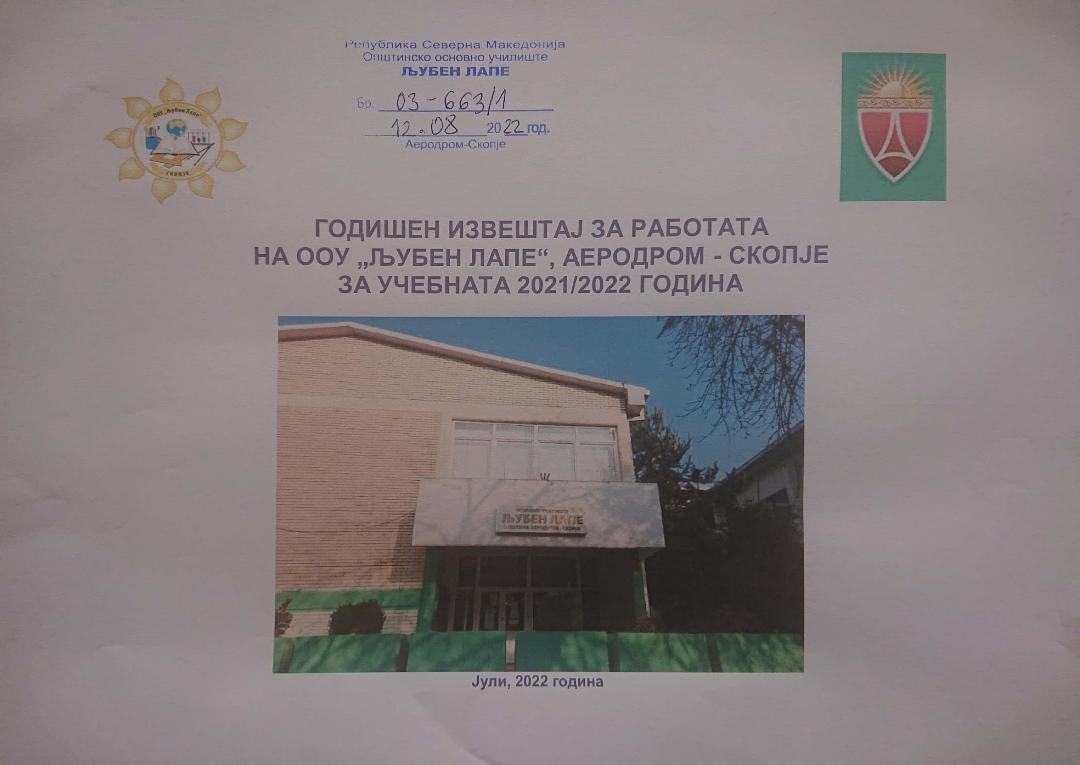 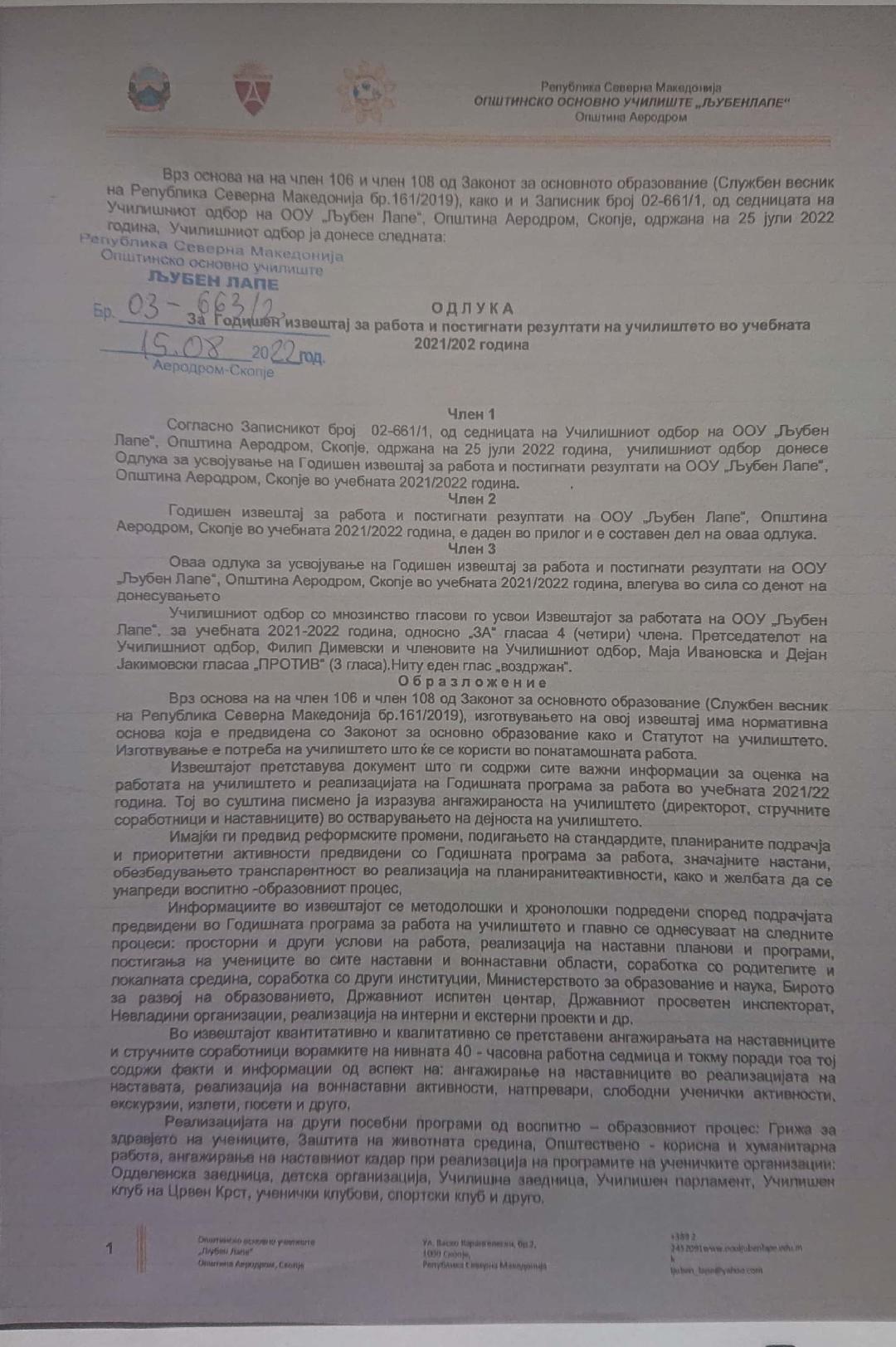 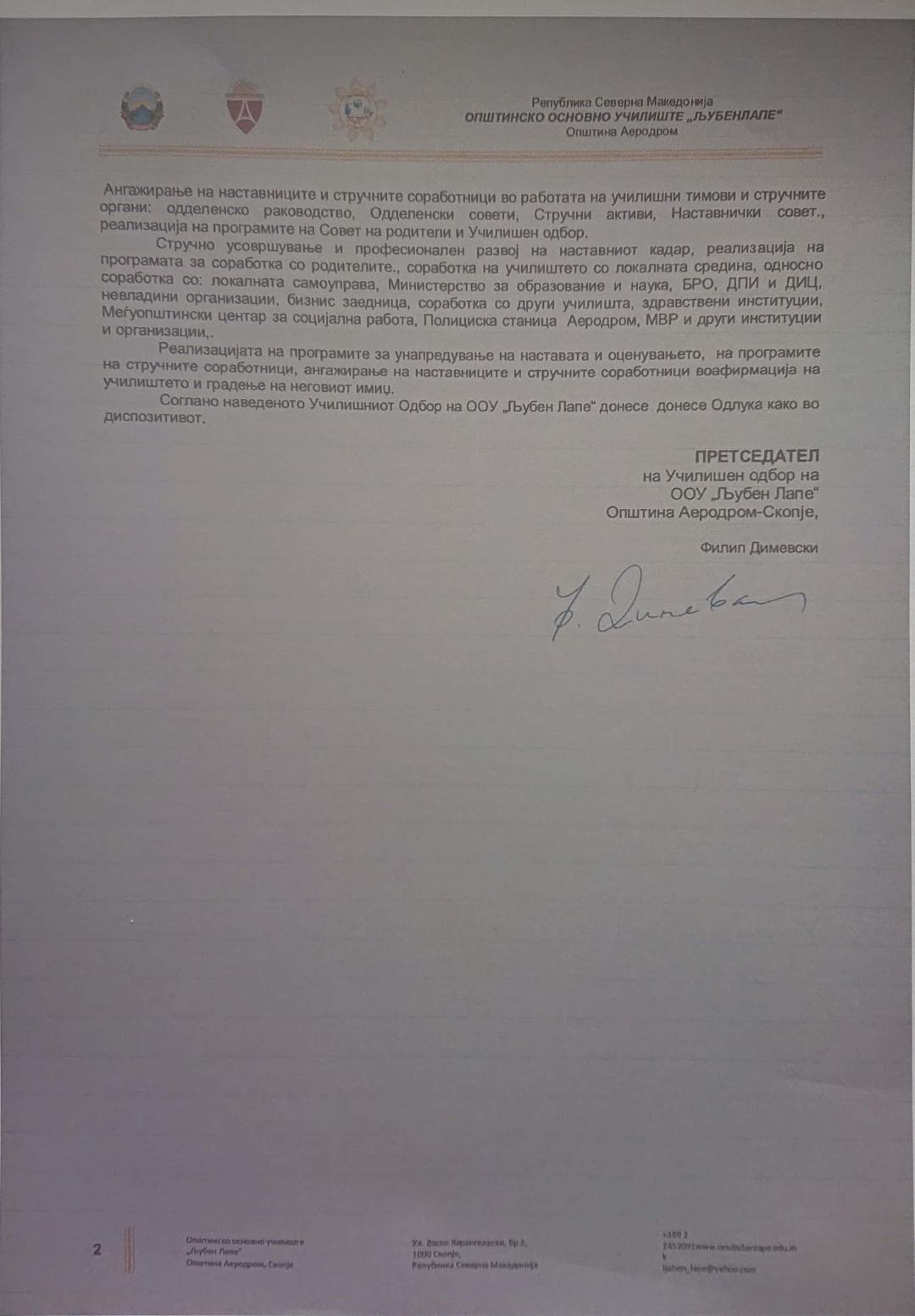 СОДРЖИНА- Ученици- Годишен извештај за работа на директоротГодишен извештај за работа на училишниот психолог, педагог, специјален едукатор и рехабилитаторГодишен извештај за работа на училишниот библиотекарГодишен извештај за работа на Ученичкиот парламентГодишен извештај за работа на училишниот одборГодишен извештај за работа на советот на родители-Годишен извештај за работа на наставнички советГодишен извештај за работа на одделенски советиГодишен извештај за работа на хор и оркестарГодишен извештај за работа на комисија за приредби, прослави и одбележување на значајни датумиГодишен извештај за работа на стручен актив општествено подрачјеГодишен извештај за работа на стручен актив по музичко, ликовно физичко и здравствено образованиеГодишен извештај за работа на стручен актив на наставници по македонски јазикГодишен извештај за работа на стручен актив на наставници по странски јазициГодишен извештај за работа на стручен актив на математика и природни наукиГодишен извештај за работа на стручен актив на одделенска наставаГодишен извештај за примена на ИКТ во наставатаГодишен извештај за работа на училишниот тим за инклузија-Годишен извештај за додатна настава-Годишен извештај за дополнителната настава-Годишен извештај за реализирани натпревари за учениците-Годишен извештај за меѓуетничка интеграција во образованието-Годишен извештај за проекти што се реализирани во основното училиште-Годишен извештај за промоција на добросостојбата на учениците,заштита од насилство,злоупотреба и запуштање,спречување на дискриминацијата-Годишен извештај за следење, анализа,вреднување и подршка во оценувањето со цел подобрување на постигањата на ученицитеГодишен извештај на стручни посети за следење и вреднување на квалитетот на работата на воспитно-образовниот кадарГодишен извештајза заштита и спасување од елементарни непогоди-Годишен извештај за естетско и функционално уредувањена просторот и опкружувањетона училиштетоГодишен извештај за професионален и кариерен развој на воспитно-образовниот кадарГодишен извештај за соработка на основното училиште со родителите/старателитеГодишен извештај на комуникација со јавноста и промоција на основното училиштеГодишен извештај за интеграција на еколошката едукација во основното образованиеГодишен извештај на грижа за здравјето на учениците во ООУ,,Љубен Лапе”-СкопјеГодишен извештај за работа на Подмладок на ЦРВЕН КРСТ-Годишен извештајза јавна и културна дејностКонстатација-заклучоци и предлог мерки за подобрување на успехотВОВЕДГодишниот извештај за работата на училиштето во учебната 2021/22 година е документ во кој е прикажана   работата на училиштето во сите области на работење и во нејзиното изготвување учествуваа директорот, стручните соработници, наставниците, административниот кадар и претставник од Ученичкиот парламент. Извештајот на ООУ „Љубен Лапе“- Општина Аеродором, Скопје е изготвен врз основа на:Законот за основно образование /правилници / концепции • Закон за наставниците и стручните соработници во основното и средното образование • Закон за работни односи • План и програми за воспитно-образовната дејност • План за одржување на наставата во основните и средните училишта во учебната 2021/2022 година • Планот и протоколот за оддржување на настава во услови на пандемија со КОВИД - 19 • Протоколи за постапување на основните и средните училишта во Република Северна Македонија за реализација на воспитно – образовниот процес со физичко присуство на учениците во учебната 2021/2022 година и Алгоритам за постапување во училиштата во случај на појава на ученик со симптоми, сомнително/позитивен на Корона вирус КОВИД – 19, • Концепцијата за деветгодишно основно воспитание и образование • Новата Концепција за основно образование • Календарот за организација на работата во учебната 2021/ 2022 година (Службен весник на Република Северна Македонија “ бр. 195 од 13.7.2021) • Статутот на училиштето • Годишната програмата за работа на училиштето во учебната 2021-2022 година.Презентираното во во овој извештај ќепридонесе за извлекување заклучоци и понатамошно преземање мерки за подобрување на квалитетот на наставата и севкупното работење на училиштето.Годишниот Извештај има за цел е да ја покаже работата на училиштето и постигнатите резултати на учениците во учебната 2021/22 година.УЧЕНИЦИВо учебната 2021/2022 година училиштето го посетуваа 1237 ученици од I – IX одделение, распоредени во 44 паралелки. Училиштето работи во две смени со настава со физичко присуство за ученици од прво до деветто одделение. Можеме да кажеме дека во нашето училиште имаме многу надарени и талентирани ученици кои постигнуваат извонредни резултати на одделни натпревари.Учениците во согласност со своите интереси во текот на учебната година се вклучуваат во разлилни секции, на пример драмска секција, музичка секција, ритмичко балетска секција, ликовна,спорт и други воннаставни активности. Со својот талент и труд придонесуваат за успешно претставување на училиштето со учество во телевизиски училишни образовни емисии, настани организирани од училиштето: Патронат, прием на првачиња, Новогодишен хепенинг и друго. Со заедничка соработка на релацијата наставник, ученик и родител се постигнува социо-емоционална зрелост соодветна на возраста.Оваа учебна година сите ученици покажаа интерес и успешно го совладаа предвидениот материјал од наставната програма, односно сите ученици преминуваат во наредното одделение. Наставниците употребувајки разни методи и техники ги надминуваат незначителните специфични однесувања од страна на одредени ученици така што целосно е развиена свеста кај овие ученици со примена на современата техника реституција „изнајди начин како да ја поправиш грешката или штетата„ заради што од страна на учениците има соодветна грижа за инвентарот и скоро во целост примерно поведение.Имајки ја предвид пандемијата и новите методи за изведување на онлајн настава се придонесе учењето на далечина да се одрази на социоемоционалниот развој кај учениците.Но со оглед на тоа што секоја нова генерација е технолошки понапредна наставниците вложуваат поголем напор за баланс помеѓу онлајн наставата и социјалниот живот на учениците.Преглед на вкупниот број ученици и паралелки на крајот на учебната 2021/2022 година како и постигнатиот успех и поведение се дадени во Прилог: Статистички извештај .ГОДИШЕН ИЗВЕШТАЈ ЗА РАБОТА НА ДИРЕКТОРОТ ВО УЧЕБНАТА 2021/2022 годинаДиректорот на училиштето во согласност со законските прописи и Статутот на училиштето, обавува раководна функција која бара темелен, сериозен и одговорен пристап во работењето. Директорот го води училиштето во насока на трансформација и воведување иновации со цел подобрување на квалитетот на наставната и целокупното работење на училиштето.ИЗВЕШТАЈ ЗА РАБОТА НА ДИРЕКТОРОТ ВО ТЕКОТ НА ПРВОТО ПОЛУГОДИЕ ОД УЧЕБНАТА 2021/2022 годинаМарјана Панчевска,ПоранешенДиректор на ООУ,,Љубен Лапе” Извештајот се однесува до крајот на првото полугодие од учебната 2021/2022 година.ИЗВЕШТАЈ ЗА РАБОТА НА ДИРЕКТОРОТ ВО ТЕКОТ НА ВТОРОТО ПОЛУГОДИЕ ОД УЧЕБНАТА 2021/2022 годинам-р Сања Стојанова, Директор на ООУ,,Љубен Лапе” – Општина Аеродром, СкопјеСпоред сите записници кои ги поседуваат стручните соработници беа остварени повеќе средби со ученици и родители каде сите настанати проблеми ( навреди, повреда на ученик со молив,тепачки и сл.) беа успешно разрешени и надминати во редовни средби со учениците и нивните родители, во некои случаиви беа вклучени и ПС Аеродром и МОН. Постапено беше и за навреда на ученичка од ученичкиот парламент од страна на наставник со вклучување на директорот и стручните соработници. Постапено е и по пријавите за наставничката по германски јазик за не реализација на часовите и недоволно објаснување на материјалот и неможност за пријава на натпревар. Директорот и Стручните соработници презедоа дејстцвија со наставничкатаво насока на подобрување на односот на наствмичката. Во второто полугодие по насоки и задолженија дадени од Директорот вработените ги надополнуваа изгубените часови по математика предизвикани од бојкот на наставата во VI-те одделнија.Табела со посетени часови од страна на: директор, стручен соработник, ментор, советник од Биро за развој на образованието и инспектор од Државен просветен инспекторат:Педагог: Снежана Мирчевска Психолог:Тара КораќСпецијален едукатор и рехабилитатор:Ивана ЦветановскаГОДИШЕН ИЗВЕШТАЈ ЗА РАБОТАТА НА БИБЛИОТЕКАРОТУчилишната библиотека работи според Годишен план и програма.Библиотеката располага со приближно 13000 учебници, 300 книги наменети како стручна литература за наставниците и стручните соработници и 9823 лектирни изданија. Согласно зголемениот број на ученици, со секоја учебна година и согласно вкупниот број на ученици – училишната библиотека располага со многу мал фонд на лектирни изданија. Генерациски распределено, библиотеката располага со 10 до 15 примероци од секоја лектира предвидена за обработка – што практично, во момент на обработка на лектира во секоја паралелка има по 2 до 3 примерока. Со оглед на тоа дека паралелките во просек се со најмалку 25 ученика – бројот на примероци од лектирите изданија е премал.Во учебната 2021/22 година во училишната библиотека членувале 428 ученика и изнајмени се околу 1100 книги. Оваа учебна година беше зголемен бројот на ученици кои покажаа интерес за книгите на англиски јазик. Учениците имаат обврска задолженате лектири да ги вратат најдоцна до крајот на учебната година. Во соработка со одделенските раководители, сите ученици кои доцнат беа известени, со тоа што лектирите се прибрани на време, со исклучок на неколку ученика, поради оправдани причини и истите тоа ќе го сторат на почетокот на следната учебна година.Согласно бројот на лектирни изданија и друга литература со која располага библиотеката, бројот на зачленети ученици е во добар просек, но не може да се изведе прецизен заклучок за тоа колку учениците посветено читаат, од причина што еден ученик задолжува книга и потоа ја споделува со останатите во одделението кои не можеле да ја изнајмат или набават на друг начин.Пред почетокот на учебната година тековно се врши печатење и нумерирање на бесплатните учебници. Со почетокот на учебната година учебниците се распределуваат на учениците – генерациски.Тековно се врши упис на нови членови – читатели за изнајмување на книги за лектира , но и книги по сопствен избор како и на сите вработени кои имаат потреба да користат книги, но и стручна литература.Во училиштето се запазени посебни протоколи за посета и движење, согласно насоките од надлежните институции и согласно истите функционира и самата библиотека. Библиотеката е отворена и достапна, како за учениците кои се во училиште со физичко присуство, така и за учениците кои наставата ја посетуваат од дома преку далечинско учење.Во чест на патронот на училиштето „Македонскиот Херодот“ – Љубен Лапе, но и во чест на 35 години од постоењето на училиштето, Библиотеката на 7ми октомври распиша литературен и ликовен конкурс под мотото: „Патрониот празник со радост го дочекуваме и во ова време, невреме со гордост го прославуваме“. Конкурсот беше со ревијален карактер, сите творби беа изложени на паноата во холот на училиштето, дел од нив објавени и на фан страната и веб страната на училиштето, а голем дел од нив ја сочинуваат Електронската книга.Периодот од 18ти до 22ри октомври беше прогласен за Роденденска недела која беше исолнета со низа активности, на различни локации во училиштето, во организација и целосна координација на библиотекарот на училиштето. Активностите кои ја офаќаа Роденденската недела вклучуваа многу ученици, од сите генерации, како и одговорни наставници за реализација на квизовите на знаење, литературни и ликовни творења, низа спортски активности, еко акции и сл. На 21ви октомври се одржа претставата, која согласно протоколите за заштита од Ковид, беше од затворен карактер, по повод Патрониот празник на училиштето.Во претставата учество земаа ученици од различна возраст, согласно задачите кои ги добиле од наставниците. Присуствуваа само наставниците и стручните соработници, како и дел од пензионираните наставници и синовите на Патронот на училиштето. Дел од настанот беше споделен на фан страната и на веб училиштето.Согласно протоколите за работа во услови на пандемија прикладно беше одбележан „Месецот на книгата“. Имено, во периодот од 15ти октомври до 15ти ноември библиотеката беше посетувана од првачињата се запознаваа со просториите во училиштето, па и со библиотеката, а учениците од вторите и третите одделенија имаа и дуги активности – се зачленуваа, читаа, учеа што е тоа библиотека итн.На 15ти ноември, денот кога го заокруживме „Месецот на книгата“, воедно беше објавена првата „Електронска книга“ – целосно изработена од учениците, под менторство на одговорни наставници и библиотекарот во училиштето. Книгата е изработена од еден дел, од многуте творби посветени на 35 годишнината на нашето училиште, на Патронот, на книгата и се она што е секојдневие меѓу училишните клупи: https://www.youtube.com/watch?v=0F56C4rZdF8&t=8sВо текот на месец декември се реализираше набавка на нови лектирни изданија, со цел за проширување и збогатување на библиотечниот фонд.Во периодот март - април се направи проценка за потребите на училиштето од учебници и согласно напатсвијата од МОН, библиотекарот го изготви и го достави „Формуларот за нарачка на учебници“ до Педагошката служба во МОН.Во периодот мај – јуни одделенските раководители беа известени за состојбата со позајмените лектири и воедно секој беше задолжен да направи контрола за доделените учебници, нивната бројна состојба, дотраеност и слично, при што непречено беа прибрани учебниците од учениците и селектирани по предмети и одделенија.Во текот на целата учебна година библиотеката и библиотекарот ја вршеа својата основна функција како што е издавање и примање на книги, евиденција на прочитаното, водење на библиотечна книга, список на членови, поделување на списанија и друго.Библиотекар: Мирјана НаковаГОДИШЕН ИЗВЕШТАЈ ЗА РАБОТАТА НА УЧЕНИЧКИОТ ПАРЛАМЕНТНа први октомври се спроведе избор на претседател на Ученички парламент, по пат на тајно гласање. Најмногу гласови освои ученикот Јаков Мариновски од VIII-5 одделение. Мандатот на Ученичкиот правобранител траеше и оваа учебна година согласно Водичот и беше ученичката Дафина Соколовска од IX -3 одделение.АКТИВНОСТИСостанок одржан октомври-ноември за ангажирање на членовите за изготвување план на активности за месеците што следат. Во ноември со наставничката по граѓанско образование Даниела Гаштаровска беше спроведена анкета (анонимна) со цел учениците да се изјаснат кои тие сметаат дека се слаби страни во училиштето, со цел развивање на свесноста за потребата од младинскиот активизам и учење на основните постулати на демократијата. Од резултатите се виде дека учениците сметаат дека хигиената и однесувањето на учениците за време на одморите се слаба страна во училиштето.На 20 ноември, по повод Светскиот ден на детето, ученичкиот правобранител Дафина Соколовска учествуваше на онлајн дебата која што беше организирана од страна на Народниот правобранител.По повод добиените резулатите од анкетата, во ноември и декември следеа низа активности кои што беа проследени и поттикнати од страна на учениците, преку изработени и истакнати пароли, организирани и спроведени дигитални презентации и редарства за контрола на хигиената и однесувањето на учениците во училиштето. Овие активности беа во согласност со одржувањето на Отворениот ден по граѓанско образование под наслов Ученичките иницијативи ја подобруваат демократијата.Во месец март по повод Денот на жената беше организирана дебата од страна на наставничката по граѓанско Даниела Гаштаровска во соработка со наставничката по македонски јазик Цветанка Поп Петрова , на која учениците дебатираа на тема– ,,Правата на жената во современото општество’’.Во месец мај се одржа состанок со претседателите и потпретседателите на IX одделенија за идеи за реализација на полуматура за IX одделение.Тим за поддршка:Даниела Гаштаровска – наставник Невенка Стоева - наставник Тара Кораќ – психолог Снежана Мирчевска - педагогГОДИШЕН ИЗВЕШТАЈ ЗА РАБОТА НА УЧИЛИШЕН ОДБОРНа почетокот на учебната година Училишниот одбор го усвои годишниот финансов план на училиштето и разлгледуваше доставени барања до Училишен одбор.Училишниот одбор по поднесената оставка на претходниот директор на одржаната седница со записник од 22.02.2022 година посакаа добредојде на нов именуван в.д сега актуелен директор м-р Сања Стојанова. На оваа седница ОУ ја поништи одлуката за записничар на седниците УО и се повикаа на член 37 од Статутот на училиштето записничар и водење на материјали и документација за седниците на УО дека е секретарот на училиштето. Имено секретарот на училиштето често отсуствува од работа користејќи боледување или одмор а има доставено известување дека од август 2022 година заминува во пензија што резултира со доцнење и отежнување на целокупната работа во училиштето. Училишниот одбор за доцнењето со тековното работење, финансиското работење и долговите на училиштето и непочитувањето на роковите за постапување и донесување на акти и документи соодветно од страна на претходната директоркаи секретатрот побара да се повика Државен завод за ревизија. По нивното барање е постапено од в.д сега актуелниот директор но од Државен завод за ревизија училиштето доби информација дека нема можност да дојдат и да направат ревизија со образложение дека ДЗР нема предвидено во нивниот Годишен план посета на ООУ „Љубен Лапе“. Во таа смисла со цел завршување на превидените законски процедури и во интерес на успешно одвивање на работата на училиштето УО и директорот заеднички ги имаат преземено сите законски дејствија за постапување и донесување на акти кои претходно не биле навремено спроведени од страна на претходната директорка и ненавремено или воопшто не се обезбедени документи од страна на секретарот што резултираше со задоцнето завршување на сите законски предвидени дејствија пример донесување на Годишниот план за јавни набавки во март, обезбедување на соодветни и точни податоци за потребите на Годишниот Извештај на училиштето, Годишната програма за 2022-2023 година и други останати постапки.Училишниот одбор во континуитет ја следеше работата со бојкотот на наставата од страна на родителите за наставникот по математика и даваше соодветни насоки во согласност со мислење од Државен просветен инспекторат и ангажираниот адвокат во училиштето со цел законито и процедурално разрешување на настанатата ситуација кои навремено и во целост беа спроведени а исходот беше санкционирање со отказ на наставникот.Во однос на работата со Еразмус+ проектите на седниците УО неколку пати побараа Извештај и информации за нецелосната документација со која располага училиштето и воопшто работата со проектите од координаторот и претходната директорка од кои е добиена информација дека оваа воннаставна активноста која се одвива со донаторски сметки не е во надлежност на УО во смисла на детално следење на активностите туку е во надлежност на Националната агенција, а во однос на документацијата која е нецелосна информираа дека документација ја имало кај претходната директорка и кај надворешно ангажирано лице сметководител и нема потреба да се доставува до УО. Но документацијата не е содветно подредена во архивата на училиштето која ја води секретарот. На овие несериозни изнесувања УО побара ревизија и контрола од страна на Националната агенција за работата на Еразмус+ проектите по што од страна на в.д сега актуелен директор е постапено во целост но за жал до денес од претставниците од Националната агенција кои вршеа контрола на работата на Еразмус+ проектите во училиштето не е доставен Извештај за што директорот неколу пати доставува урегенција/барање за Извештај од извршена контрола од нивна страна но досега нема одговор од Националната агенција. Со цел успешно реализирање на проектите за кои објективно има затекнатост на задоцнување поради несоодветно претходно работење, Училишниот Одбор идиректорот за успешно спроведување на останатите мобилности од проектите предвидоа во Годишниот план за јавни набавки Оглас за јавна набавка за авионски карти за успешно завршување на следните активности, додека согласно известувања од носителите на двата проекта потпишани се Амадмани за продолжување на рокот за реализација на истите.Поради претходното одредено неажурно, ненавремено и несоодветно работење во однос на техничко административна коресподенција УО и директорот технички подготвија теркови и меморандуми за одлуки и други акти.Училишниот одбор разгледуваше и реакции од родители за неостанување на наставниците до крајот на работното време и згрижување на децата во целодневна настава за што дадоа насоки а директорот целосно ги спроведе соодветно. Воедно директорот констатираше и несоодветна евиденција во електронскиот систем за доаѓање и одење од работа односно неколку наставници не поседувале картички за евиднеција на работно време за што веднаш се извесетени надлежнити во Општина Аеродором и обезбедени се картички за сите вработени.Во текот на месец јуни 2022 година УО распиша оглас за директор на кој оглас за директор избрана е м-р Сања Стојанова. Имајќи ги предвид одредените ненавремени постапувања се одрази на навременото и точно подготвување на Годишен Извештај за учебната 2021/2022 година, Годишната програма 2022-2023 година, Извештајот за самоевалуација и сите процедурани тековни активности.Но и покрај сѐ Училишниот одбор и директорот во интерес на училиштето и во интерес на работата ги завршија сите предвидени работни обврски, ги насочија подготовките на акти со соодветни теркови за работа и се исплатија сите долгови. Воедно во интерес на училиштето направени се повеќе официјални средби со донатори во насока на обезбедување соодветни услови во училиштето како на пример со Јапонската амбасада за смена на прозорците со што би се овозможила енегретска ефикасност во учичиштето и многу други тековни преговори за донации.За сите досега преземени дејствија од страна УО и директор м-р Сања Стојанова соодветно се објавени и се известени основачот - Општина Аеродором и други институции соодветно.Табеларен преглед на одржани седници на Училишен одбор:.Претседател на Училишниот одбор:Филип ДимевскиГОДИШЕН ИЗВЕШТАЈ ЗА РАБОТА НА СОВЕТОТ НА РОДИТЕЛИЗа организирано остварување на интересите на учениците во основното училиште од родителите, односно старателите на учениците се формира Совет на родители на училиштето.Во Советот на родители има по еден претставник од секоја паралелка којшто го избираат родителите, односно старателите, на родителски состанок на паралелката.Седниците на Советот на родители во текот на учебната 2021/2022, поради пандемијата со Ковид 19) се реализираа на далечина, а дел од нив со физичко присуство во просториите на основното училиште “Љубен Лапе”.Родителите од VI-те одделнија доставија преставки за работата на наставник по матемитака и бараа да се изземе од држење настава. Со оглед на тоа дека претходната директорка недоволно презема дејствија по нивните барања, родителите организираа бојкот на наставата по што директорот си даде оставка.Откако беше назначен нов в.д. Директор односно сега актуелниот Директор родителите го прекинаа бојкотот бидејќи директорот отпочна спроведување на сите законски процедури и прописи. Имено, наставникот не држеше настава, туку учениците од VI-те одделенија имаа соодветна замена за предметот и наставата се организираше непречено.ГОДИШЕН ИЗВЕШТАЈ ЗА РАБОТАТА НА НАСТАВНИЧКИОТ СОВЕТНаставничкиот совет претставува највисок стручен орган во училиштето, кој се грижи за целокупната стручна и воспитнообразовна работа во училиштето, а го сочинуваат одделенските ипредметните наставници и стручните соработници на училиштето. Наставничкиот советго свикува и со него претседава директорот.Седниците на Наставничкиот совет во текот на учебната 2021/2022 година се реализираа на далечина, преку платформата Microsoft Teams и со физичко присуство.ГОДИШЕН ИЗВЕШТАЈ ЗА РАБОТА НА ОДДЕЛЕНСКИТЕ СОВЕТИСоветот на одделенските наставници го сочинуваат одделенските наставници,предметните наставници кои се вклучуваат во реализацијата на наставата од прво до петтоодделение и стручните соработници на училиштето.Советот на предметните наставници го сочинуваат предметните наставници што јаизведуваат наставата од шесто до деветто одделение и стручните соработници научилиштето.Одделенските совети ги планира и организира директорот на училиштето.Предизвиците на функционирањето на ова тело се во насока на подобрување на успехот, дисциплината и редовноста на учениците каде што секој наставник истакнува и споделува позитивни и негативни ситуации во својата паралелка за што се превземаат соодветни активности од страна на директорот и стручните соработници.ГОДИШЕН ИЗВЕШТАЈ ЗА РАБОТАТА НА УЧИЛИШНИОТ ХОР И ОРКЕСТАР ВО УЧЕБНАТА (ВОКАЛНИ И ИНСТРУМЕНТАЛНИ ИНТЕРПРЕТАТОРИ - СОЛИСТИ) 2021/2022 г.На почетокот на учебната година беа ажурирани постоечките членови и аудиција за прием на нови членови во училишниот хор и оркестар, како и избор на вокални и инструментални солистиПодготвување програма по повод разни свечености, прослави и др.Одбележувањена „Денотна европските јазици“ со интерна настапи (вокални и инструментални солисти), литературни и ликовни творби.Активностипоповодпатронатот – музичкиактивностиАктивности интерно по повод подготовки на училишниот хор, оркестар и вокални и инструментални солисти повразни со патронатот на училиштето.Свечена приредба по повод Патрониот празник- 35 години од постоењето на О.О.У „Љубен Лапе“ Скопје (21.10.2021 год.)Приредба - учество на хорот, оркестарот, вокални и инструментални солисти (Дафина Соколовска IX-3 - вокал, Михаела Сотировска VII-1 - вокал, Борјан Спироски VIII-4 - гитара, Даријан Блажевски VII- 4 -алт флејта, Александар Ицковски IX-2- виолончело, Ана Векоска VI-4 – виолончелоУчество на солисти и хорот по повод „Месец на книгата“ со пригодна програма во холот на училиштетоПред самиот крај на првото полугодие	преку соработка помеѓу одделенија каде	интерно се	обработуваа и изведуваа, слушаа новогодишни и божиќни песни.Интерни приредби по паралелки по повод Новата ГодинаНовогодишно – Божиќен концерт (28.12.2021 год. во 11:00 часот)учество на хорот, оркестарот, вокални и инструментални солисти (Дафина Соколовска IX-3 – вокал)- изведба на новогодишни и божиќни песни, учество и соработка со активите од одделенска настава (второ и четврто одделение) изведба на божиќни новогодишни песни (Ирена Панова, Марина Митковска II-4, Марија Ивановска, Светлана Здравеска II-5 и СнежанаВојнескa IV-3)Натпревари,соработки, проекти и останатите актвности кои се реализираа во текот на учебната година попредметот музичко образование со наставник Жанета Д. Донева:Учество на инструментални солисти по повод Денот на жената:Александар Ицковски IX-2- волончело, Даријан Блажевски VII-4 алт флејта, Павел Ковалевски VI-4–гитараи Даниел Петановски – гитара. На иницијатива на Ученичкиотпарламент, во нашето училиште започна Неделата посветена на жената по повод празникот 8-ми Март, но и да укажеме на тоа дека секој еден ден треба да ја почитуваме, да и се радуваме и да ја љубиме;Учество во манифестацијата на “Даре Џамбаз“ - Црвен Крст во организација на Противпожарен Сојуз на град Скопје - земаа Ања Костадиновска како водител и 3 ученици во музичкиот дел на настанот;Отварањето на оваа Недела посветена на жената, исполнета со разни активности го направивме денес во присуство на одговорните наставници, в.д. директорката м-р Сања Стојанова и претставници на учениците од сите паралелки од VI до IX одделение.Денес под мотото "Се радуваме, празнуваме, љубов на жената и подаруваме и со нетрпение "8ми Март, Денот на жената" го очекуваме" литературната секција со поддршка на музичката секција ги сподели своите творби преку литературно читање.	Учество на училишниот хор и оркестар по повод Топло добре дојде за нашите пријатели со кои споделуваме прекрасни моменти при секоја нова средба на Еразмус проектот од програмата КА229 - "Life is colored with new information" (21.03.2022 г.)Нашите драги гости од две училишта од Турција, од Трабзон и Истанбул и едно основно училиште од Клаипеда - Литванија ги пречекавме во најубаво расположение и свечена атмосфера. Секако ги поздравивме и другарчињата од училиштата од Италија и Романија, кои овој настан го следат он-лајн, но секако со многу активно учество.На крајот на учебната година од старана на училишниот хор и оркестар беше подготвена пригодна програма по повод свечено одбележување „Првенец на генерација“ но истата не се одржа, поради приговор на ученик за избор на првенец.Регионалните и Држаните натпревари за хор, оркестар и вокални и инструментални солисти не се одржани поради вонредната состојба Пандемија-Ковид 19 во државата.Глобалната пандемија предизвика промени во сите области па и вообразовниот систем. Согласно протоколите и мерките за безбедност успеавме да реализираме низа активности и пригодно да ги одбележиме сите значајни датуми, вклучувајќи ги и активирајќи ги сите ученици, со цел што помалку да се почувствуваат последиците врз нивното ментално здравје и секојдневно функционирање. Активностите се спроведуваа on-line, а при снимање со физичко присуство. Истите беа промовирани и презентирани на интернет страната на училиштето и социјалнитемрежи.Училишниот хор, оркестар и воклни и инструментални солисти во текот на учебната 2021/22 год. активно соработуваа со сите комисии при организирање и реализирање на манифестации и активности.Може да се истакне дека има интересза соработка од страна на учениците, кои активно учествуваа на часовите.Одговореннаставник:м-р Жанета Д. ДоневаГОДИШЕН ИЗВЕШТАЈ ЗА РАБОТАТА НА КОМИСИЈАТА ЗА ПРИРЕДБИ, ПРОСЛАВИ И ОДБЕЛЕЖУВАЊЕ НАЗНАЧАЈНИ ДАТУМИ 2021/2022 год.Во средината на месец август, комисијата за приредби, прослави и означување на значајни датуми на првата средба направија костур за програмата на оваа комисија.Следеа подготовки за приемот на првачиња – активот на петтите одделенија подготвија пригодна природба;На 1Септември, првиот училишен ден оваа учебна година, ООУ “Љубен Лапе” надвор во училишниот двор со кратка пригодна приредба ги дочека своите првачиња;По повод детската недела, првачињата од ООУ.„Љубен Лапе”, со пригодната приредба, свечено пристапија кон Детската организација на РМ;Одбележување на	8 Септември – Денот на независноста на Р. Македонија (читање реферат, литературни и ликовни творби);Одбележување на празникот „Денотнагладните - Помислете и на нас“ - мото на акцијата, наставниците по пат на разни драматизации, литературни творби, историски час и квиз го прославија и ги запознаа учениците со практиката за прославување на празникот „Денот на гладните“ како и за историската подлога и симболика на истиот;Одбележување на „Денот на европските јазици“ со активности - вокални и инструментални солисти, литературни и ликовни творби - во соработка со библиотеката;Активности по повод јубилејниот патронат – 35 години;Свечена приредба по повод Патрониот празник - 35 годиниодпостоењетона ООУ „ЉубенЛапе“ Скопје (21.10.2021 год. );Недела со активности по повод Патрониот празник;Приредба - учество на хорот, оркестарот, вокални и инструментални солисти ( Дафина Соколовска IX-3 - вокал, Михаела Сотировска VII-1 - вокал, Борјан Спироски VIII-4 -гитара, Даријан Блажевски VII- 4 -алт флејта, Александар Ицковски IX-2- виолончело, Ана Векоска VI-4 - виолончело), драмската секција, литературна секција, ликовнста секција и активот од одделенска настава ( Ирена Панова, Марина МитковскаII-4, Марија Ивановска, Светлана Здравеска II-5 );Конкурси на литературни и ликовни творби ( соработка со други активи );Уредување на изложба во холот по повод патронатот со литературни, ликовни творби и историски податоци за патронот;Ликовен и литературен конкурс за патронатот (селекција, жирирање и изложба на наградените ликовни и литературни творби;Соработка со родители во подготовката за патронатот и сите придружни активности;Конкурс на литературни и ликовни творби (соработка со други активи и литературнасекција, ликовна секција и проекти и ученички танцувачки групи од предметна и одделенска настава);Ликовен и литературен конкурс со избор на најдобри творби под мото„ Празнуваме, се радуваме и со гордост Патрониот празник го прославуваме“ и истакнување на истите на фан страната на училиштето;Историски час за ликот и делото на Љубен Лапе;Одбележување на денот „ 8 Декември - Св. Климент Охридски“ - читање на реферат на часот на одделенската заедница приготвено од наставникот Даниела Гаштаровска;Новогодишни активности – учество со изработки од страна на учениците;Новогодишно – Божиќен концерт ( 28.12.2021 год. во 11:00 часот ) учество на хорот, оркестарот, вокални и инструментални солисти ( Дафина Соколовска IX-3 – вокал )- изведба на новогодишни и божиќни песни. Учество и соработка со активите од одделенска настава (второ и четврто одделение) изведба на божиќни и новогодишни песни(Ирена Панова, Марина МитковскаII-4, Марија Ивановска, Светлана Здравеска II-5 и СнежанаВојнескa IV-3 );-Интерни приредби по паралелки по повод Новата година;	Одбележување на „8 Март – Денот на жената“ недела на активности, организатор Цветанка Поп Петрова со наставници подржувачи Даниела Гаштаровска, Андријана Ѓорѓиевска, Жанета Дивјакоска Донева, Сузана Михајловска и учениците од деветто одделение );-Одбележување на „Денот на пролетта“ и „Денот на на екологијата со пригодни активности ( учество земаа сите ученици од прво до деветто одделение ( 21.3.2022 год.);Одбележување на „Денот на шегата“, (во училишниот двор) преку изработки на маски од рециклирачки материјал (1.4.2022 год.);-По повод одбележувањето на 17 роденден на Општината	имавме посета од градоначалникот на општина Аеродром г- дин Тимчо Муцунски,за што училиштето подготви приредба со соодветно озвучување,(08.04.2022год.)-Одбележување на „Денот на планетата Земја“ со активности, ликовен и литературен конкурс на тема „ Планетата Земја“, кој се одржа од 17-22.4.2022год. ( учество земаа сите ученици од прво до деветто одделение);Активности по повод одбележување на празникот Велигден со пригодни активности;Одбележување на „1 Мај - Денот на трудот“;-Одбележување на „4 Мај Денот на смртта на Гоце Делчев“ со пригодна програма и ликовен и литературен конкурс;-Одбележување на „ 24 Мај - Денот Св. Кирил и Методиј“-Свечено завршнo доделување на свидетелства за IX одделенија и прогласување на првенец на генерација .Училиштето организираше мал коктел, свечено им беа доделени енциклопедии на пофалените ученици, додека како награда подаривме рачен часовник, паричник, пенкало и енциклопедија на првенецот Јована Димитрова.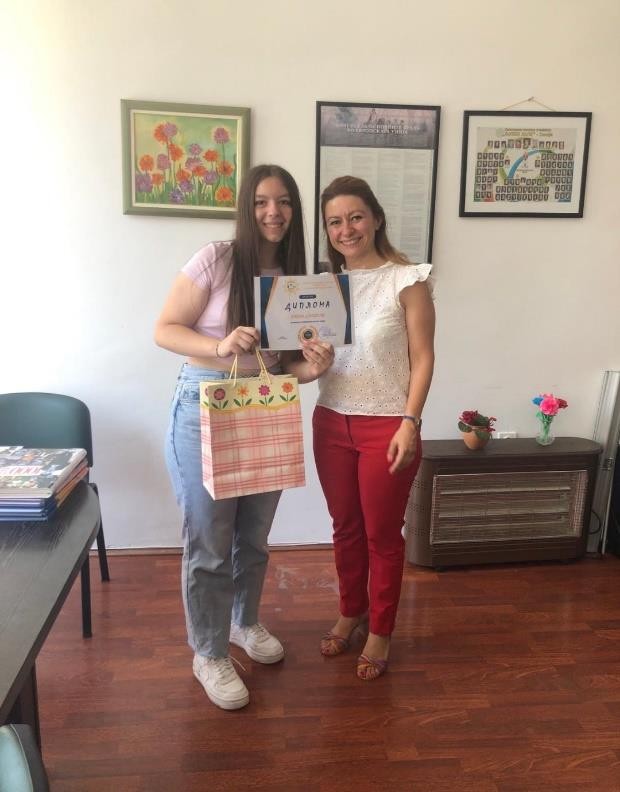 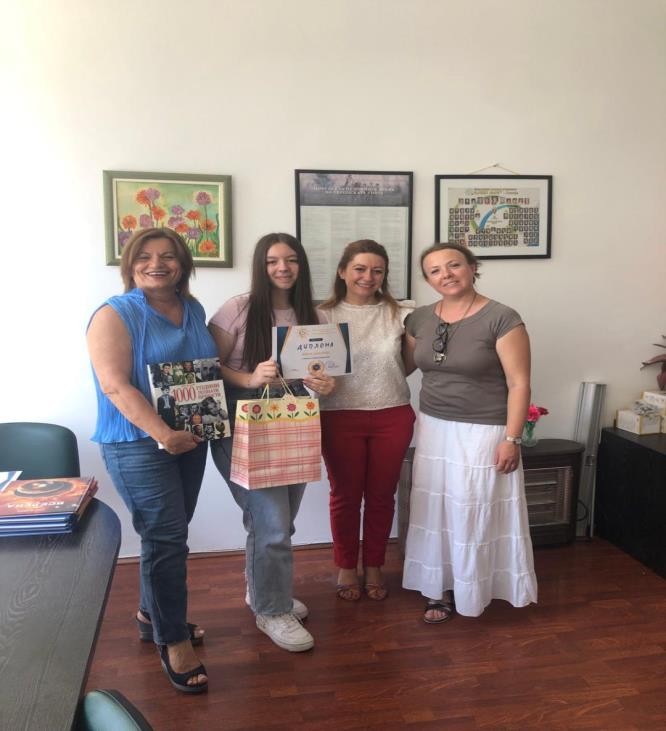 Во текот на оваа учебна година комисијата активно соработуваше со сите комисии при организирање и реализирање на манифестации и активности.Одговорни наставници: м-р Жанета Д. Донева, м-р Сузана Михајловска, Менка Стојановска, Цветанка Поп Петрова, Мирјана Накова, Марина Спасовска и актив петто одделение.ГОДИШЕН ИЗВЕШТАЈ ЗА РЕАЛИЗИРАНИ АКТИВНОСТИ ОД СТРУЧЕН АКТИВ –ОПШТЕСТВЕНО ПОДРАЧЈЕ ЗА УЧЕБНАТА2021-2022 год.Предвидените активности, согласно програмата на Стручниот актив, во учебната 2021/2022 година, беа насочени кон подобрување на квалитетот во наставниот процес. Главната цел е подобрување на воспитно-образовниот процес преку мотивирање на учениците за рамноправна вклученост во наставата и воннаставните активности по пол, етничка припадност, ПОП (посебни образовни потреби), афирмирање на училиштето преку промовирање на знаењата и вештините на наставниците и учениците со примена на ИКТ, развојот на еколошката свест кај учениците и изработката на проектни активности. Следењето на новитетите во образованието, посебно во периодот на пандемија, ја наметнуваат потребата од континуирани обуки на наставниците, взаемна соработка и размена на знаења и искуства за успешна реализација на наставата. Голем дел од нив беа,, Едуино“ обуки - вебинари, во организација на БРО, со цел за поквалитетна настава и професионален развој на наставниците.Во текот на учебната 2021/2022 година, покрај активностите предвидени со програмата на Стручниот актив –Општествено подрачје, учествуваше и во реализирање на дополнителни активности. Активностите беа во соработка со другите активи, за реализација на некои од проектните и воннаставните активности за одбележување на позначајни датуми, како на пример:·Одбележување на 8 ми Септември – „Денот на независноста на Република Северна Македонија“·Одбележување на 11 Октомври – „Денот на народното востание на македонскиот народ“·Одбележување на 23 Октомври – „Денот на македонската револуционерна борба“ 8 Декември – Св. Климент Охридски8 Март – Меѓународниот ден на жената1 Мај - Меѓународниот ден на трудот4 Мај – Денот посветен на смртта на Гоце Делчев24 Мај – Денот на сесловенските просветители СВ. Кирил и МетодијОдбележување на Патрониот празник на училиштето – подготовка и реализација на историскиот час посветен на нашиот патрон Љубен Лапе, реализиран од членови на историската секција во рамките на свечената јубилејна 35 годишна приредба.·Наставничката Андријана Савеска во рамките на изборниот предмет „Нашата татковина“ заедно со учениците од VIII-2 одд. Изработија проекти по повод 13-ти Ноември – „Денот на ослободувањето на Скопје“ кои беа изложени во училишниот хол.Активност за запознавање на учениците со начинот на одржување на избори со предметниот наставник Андријана Савеска;Учество во подготовките и реализацијата на Квизот на знаењата по повод Патрониот празник на училиштето, со изготвување на испитни прашања по предметите Етика VIIодд. и Граѓанско образование VIII и IX одд., како и подготовка на избраните ученици.Организација на учениците за учество во КВИЗОТЕКА 2021/22, во Детскиот културен центар – Карпош.·Учество во подготовките и реализацијата на Новогодишниот и Божиќниот концерт на хорот и оркестарот	во нашето училиште, на 28.12.2021 год.·Организација и реализација на Отворен ден по Граѓанско образование, на 27.12.2021 год., (извештајот во посебен документ) Напомена:( Дел од овие активности се предвидени со програмата)Од предвидените активности, според програмата на Стручниот актив, во текот на учебната 2021/2022 година, беа реализирани следниве:Напомена: Во текот на учебната 2021/2022 по предметот географија беа реализирани натпревари во организација на ЗПГМ-Здружение на професори по географија, како и Народна техника на град Скопје и Северна Република Македонија, на кои учествуваа ученици од VI одделение од ООУ,, Љубен Лапе“ Скопје. Учениците покажаа високи резултати на општински и регионални натпревари. Четворица ученици се стекнаа со право на учество на државни натпревари. Ученикот Филип Петковски од VI-3 одд. освои прво место на државен натпревар, по областа астрономија.(Податоци во годишен извештај на училиштето).  Ментор  –Невенка  Стоева,  наставник  по  географија.  Исто  така,  беа  одржани  повеќе  обуки,    работилници  и вебинари, од кои повеќето беа on line.По предметот историја беа одржани следниве обуки, за кои наставниците се стекнаа и со соодветни сертификати:Обуки и сертификати:Едуино вебинар – Мултидисциплинарна интеграција низ пример од предметот историја и општество – 09.12.2021 г. Едуино вебинар – Вовед во формативно оценување – 10.05.2022 г.Едуино вебинар – Вовед во формативно оценување – 10.05.2022 гЕдуино вебинар–Вовед во педагошки пристапи кон инклузивно, дигитално и комбинирано учење за сите ученици–17.05.2022г. Едуино вебинар – Вовед во наставни компетенции со технолошка поддршка на наставата – 25.05.2022Претседател на актив: Невенка Стоева Членови: Марија Новеска, Андријана Савеска, Даниела Гаштаровска, Снежана Конеска, Анета Пауноска, Катарина МитковскаГОДИШЕН ИЗВЕШТАЈ ЗА РАБОТАТА НА АКТИВОТ ЛИКОВНО, МУЗИЧКО И ФИЗИЧКО И ЗДРАВСТВЕНО ОБРАЗОВАНИЕ ЗА УЧЕБНАТА 2021/2022 годинаПланираните активности за првото полугодие од учебната 2021/2022година се реализирани во целост според планирањата од Годишната програма дел со физичко присуство, дел со Online присуство .Реализирани активности:Сценографија и изложбен дел во холот за приемот на првачиња - Септември.Активности по повод првиот училишен ден - Октомври.Активности по повод патронатот:Уредување на изложба во холот;Спортски активности, музичко сценски активности, драмски (соработка со други активи), ликовно сценогравски и костимографски активности за приредбата, квиз со примена на прашања од музика, спорт, уметност;Соработка со родители во подготовката за патронатот и сите придружни активности;Свечена приредба по повод Патрониот празник - 35 години од постоењето на О.О.У „Љубен Лапе“ Скопје (21.10.2021 год.)- учество на хорот, оркестарот, вокални и инструментални солисти (Дафина Соколовска IX-3 - вокал, Михаела Сотировска VII-1 - вокал, Борјан Спироски VIII-4 - гитара, Даријан Блажевски VII- 4 -алт флејта, Александар Ицковски IX-2- виолончело, Ана Векоска VI-4 - виолончело), драмската секција, ликовнста секција и активот од одделенска настава (Ирена Панова, Марина Митковска II-4, Марија Ивановска, Светлана Здравеска II- 5)конкурс на литературни и ликовни творби (соработка со други активи).Десиминација за активности од проектот ЕРАЗМУС.Учество на On-line Едуино Вибинар,од страна на настaвниците по ФЗО, музичко, ликовно образование.Дискусија за описното оценување на постигањата на учениците во шесто деветолетка во 1 и 2 тримесечје.Учество на солисти по повод денот на европските јазици, во соработка со македонски, англиски, германски и француски јазик.Избор на таленти за ликовна секција и додатни тековни активности.Ликовен конкурс за Противпожарен Сојуз; Селекција на творби за конкус од „Другарче“.Отворен час: Вежби за правилен физички развој на цело тело и нивна примена, со учениците од VIII и IX одд.Отворен час - Македонските традиционални песни, примена и застапеност на истите во наставната програма по музичко образование во Основното деветгодишно образование.Размена на искуства за текот и реализација на планираните активности во склоп на применливите наставни планирања во прво полугодие од наставната програма.Музички фолклор – класификација на народните инструменти и изведба на народни ора (интеграција музичко-физичко и здравствено образование)со учениците од VII и IX одд.Избор на ликовни творби за учество на ликовен конкурс за одбележување на 13 Ноември.Организирање на изложба во училишниот хол по повод „Недела на грижа за своето здравје“, во соработка соученицитеод ликовната секција и настaвникот по граѓанско образование Даниела Гаштаровска.Ликовни проекти со учениците од VIII 3 одд.Новогодишно – Божиќен концерт (28.12.2021 год. во 11:00 часот):-учество на хорот, оркестарот, вокални и инструментални солисти (Дафина Соколовска IX-3 -вокал) изведба на новогодишни и божиќни песни,- учество и соработка со активите од одделенска настава (второ и четврто одделение) изведба на божиќни новогодишни песни (Ирена Панова, Марина Митковска II-4, Марија Ивановска, Светлана Здравеска II-5 и Снежана Војнескa IV-3)Дискусија за оценувањето на постигањата на учениците од шесто до деветто одделение за крајот на првотополугодие.Натпревари,соработки, проекти и останатите актвности кои се реализираа во текот на учебната година по предметотфизичко и здравствено образование:По повод одбележувањето на Европската недела на спортот во организација на ОСУСА, Општина Аеродромна ден 21.9.2021 год. дел од учениците од VIII,IX одд. ја покажаа својата физичка активност во возење велосипед и одбојкарски способности, со наставниците Даниела Маневска и Бранко Митиќ.Спортски активности во соработка со Националната Федерација Спорт за сите,покровител Агенција за младии спорт, подржувач Факултет за физичко образование и спорт, во организација на наставниците ДаниелаМаневска,Бранко Митиќ и Александра Баевска:“Денови на спортот“: штафетни игри со учениците од VII3 одд.(27.09 до 3.10.2021год.);“Движи се во природа“: полигон со ученивите од VI одд. (17.11.2021год.);“Денови на спортот“ -Спортски активнсти - штафетни игри со учениците од VII3 одд. (27.09 до 3.10.2021год.);“Дали играта има граници“-Полигон,корективна гимнастика со учениците од VII и IXодд.(12.2021год.);“Движи се во природа“-Пешачење, атлетика, гимнастички вежби со учениците од VIII1 одд.(17.11.2021год.);“Активности во природа“-Возење велосипед со ученици од VI и VII одд.(16-22.05.2022год.);“Недела на движење“ – активности во училишен двор:вежби за корективна гимнастика, влечење јаже, скокање јаже, бадминтон, фудбал,одбојкасо ученици од VII и VIII одд. (24-29.05.2022год.)Спортски натпревари со учениците од VI до IX одд., со наставниците Даниела Маневска и Бранко Митиќ:Општински натпревар во месец октомври: футсал машки (IV место) и одбојка женски (II место);Општински натпревар во месец ноемврии декември: футсал женски (I место), машки ракомет (II место), женска ракомет(I место);Зонски натпревар во месец декември и освоено прво место во футсал женски, прво место во футсал женски и второместо машки ракомет;Регионални натпревари во месец март: освоено прво место во футсал женски, прво место во футсал женскиДржавни натпревари во месец мај: прво место во футсал женски и второ место женски ракомет;Учество во Општинска спортска лига во одбојка, женски и освоено првоместо.Општински натпревар во одбојка женски за VI и VII одд., освоено второ место.Учество на противпожарен крос со учениците од VI до IX одд. со наставникот Влатко Близнаковски.Државно првенство во скијање- прво место за Катја Алексовска од II одд. и четврто место за Давид АлексовскиII одд. со наставникот Владимир Петков.Соработка со ФУСМ и со наставникот Александра Баевска се снимени часови на тема:,,Колку е важно да сезанимаваш со спорт", со ученици од III одделение (8.03 и 11.03.2022г.)Проект Еразмус со наставникот Александра Баевска:КА229 Животот е обоен со нови информации - Спортски игри пренесени преку изразување на емоции, атлетски букви, движење без зборови (25.3.2022г.);Спортски игри со учениците од 3 одд. (26.04.2022год.).Натпревари,соработки, проекти и останатите активности кои се реализираа во текот на учебната година попредметот ликовно образование со наставник Сузана Михајловска:Селекција на творби за меѓународниотликовен конкурс „ Мал Битолски Мон мартр“;Изработка и селекција на творби за ликовниот конкурс на „Пако Мак“ -„ Трешарт“;Интерен ликовен конкурс по повод Денот на жената 8ми март ;Тековно подготовка за учество на ликовен конкурс од ООУ,, ГоцеДелчев,, по повод 150 години од раѓањето на ГоцеДелчев;-	Доделување на наградиво,, ДареЏамбаз,, - Црвен Крст во организација на Противпожарен Сојуз на град Скопје Награден МиланИвановски VII-4 одд. III место.Натпревари, соработки, проекти и останатите актвности кои се реализираа во текот на учебната година по 0предметот музичко образование со наставник Жанета Д. Донева:Учество на инструментални солисти по повод Денот на жената: Александар Ицковски IX-2- волончело, Даријан Блажевски VII-4 алт флејта, Павел Ковалевски VI-4 -гитара и Даниел Петановски – гитара. На иницијатива на Ученичкиот парламент, во нашето училиште започна Неделата посветена на жената по повод празникот 8ми Март, но и да укажеме на тоа дека секој еден ден треба да ја почитуваме, да и се радуваме и да ја љубиме;Учество во манифестацијата на “Даре Џамбаз“ - Црвен Крст во организација на Противпожарен Сојуз на град Скопје - земаа Ања Костадиновска како водител и 3 ученици во музичкиот дел на настанот;Отварањето на оваа Недела посветена на жената, исполнета со разни активности го направивме денес во присуство на одговорните наставници, в.д. директорката м-р Сања Стојанова и претставници на учениците од сите паралелки од VI до IX одделение.Денес под мотото "Се радуваме, празнуваме, љубов на жената и подаруваме и со нетрпение "8ми Март, Денот на жената го очекуваме" литературната секција со поддршка на музичката секција ги сподели своите творби преку литературно читање.	Учество на училишниот хор и оркестар по повод Топло добре дојде за нашите пријатели со кои споделуваме прекрасни моменти при секоја нова средба на Еразмус проектот од програмата КА229 - "Life is colored with new information" (21.03.2022 г.)На одделенските часови се обележа денот Св. Кирил и Методиј.Реализирани наставни ЕКО, МИО и ИКТ часови за наставната 2021-2022година.23.	Разговор за примена на Личен професионален развој,Педагошки картон, Портфолио.Стручен актив по музичко, ликовно и физичко и здравствено образованиеПретседател: Даниела Маневска, Заменик м-р Жанета Д.Донева, Записничар Бранко Митиќ Членови: м-р Сузана Михајловска,Александра Баевска, Владимир Петков, Влатко БлизнаковскиГодишенизвештај за реализираните содржини на стручниот актив по македонски јазик на крајот од учебната 2021/2022годинаЧленовите на стручниот актив во текот на оваа учебна година одржуваа редовни состаноци на кои се дискутираше за планираните активности, но и за дополнителните непланирани активности и тековни работи. Во текот на оваа учебна година комуникацијата помеѓу наставниците од стручниот актив по македонски јазик се одвиваше делумно физички со почитување на сите протоколи за заштита на здравјето, но делумно и on line заради вонредната состојба во нашата татковина предизвикана од коронавирусот.Според планираните програмски содржини ( но и непланираните дополнителни содржини ) се одржаа следниве активности:- Размена на искуства за планирање на применлива програма за задолжителна, изборна, дополнителна, додатна наставна програма и воннаставните активности, како и употреба на различни методи во реализација на наставните содржини - сите членови од активот - август 2021 год.Изготвување на план и програма за работа на стручниот актив - сите членови од активот - август 2021 год.Планирање и известување за активности за книжниот фонд на библиотеката и нејзината искористеност - Менка Стојановска - септември 2021 год.- Дебата - Интересот на учениците кон задолжителната лектира - сите членови од активот - септември 2021 год.Социјални песни (,,Работник” од К. Неделковски, други уметнички и народни социјални песни) – отворен час - Менка Стојановска и Јулијана ДимовскаЧитање и анализа на извадокот од поемата „Сердарот„ од Григор Прличев Цветанка Поп Петрова – отворен часПоделба на литературата по родови – Елизабета Геровска – отворен час-Поим за расказ преку текстот „Кога цутеа бадемите“ од Б.Миркуловска;– отворен час Менка Стојановска- октомври 2021годДебата - Заштита од се помасовната употреба на англицизмите во македонскиот јазик како и разговор за отворените часови - сите членови од активот - октомври 2021 год.Симбол преку песната „Везилка“ од Блаже Конески- отворен час – ноември - Цветанка Поп ПетроваАнализа на романси – проектна активност- отворен час – ноември - Менка СтојановскаАнализа на балади – проектна активност- отворен час – ноември - Јулијана Димовска-- Во рамките на активот се разменуваа искуства за текот и реализацијата на планираните активности во склоп на применливите наставни планирања, како и искуства од анализа на текстови со еколошка содржина, примена на ИКТ интегрирани и интерактивни содржиниво првото полугодие од наставната годинаИскуства од анализа на текстови со еколошка содржина, примена на ИКТ интегрирани и интерактивни содржини – февруари – Јулијана ДимовскаЕлементи на прозен текст- отворен час - февруари – Менка СтојановскаПрезентации на патописи – отворен час, наставник Цветанка Поп Петрова - март 2022 год.Епитет: „Шупелка“ од К.Миладинов и „Жнала Мара жолто просо“ н.песна - отворен час, наставник Милка Тримчевска- март2022год.-- Стручно предавање - Интересот на учениците кон народното творештво во литературата и медиумите- отворен час, наставник Милка Тримчевска – март 2022год.- Поим за роман преку извадокот „Разделба“ од Горјан Петрески- отворен час - Цветанка Поп Петрова - март-Композиција на драмски текст преку извадокот од драмата ,,Бегалка” од Васил Иљоски - отворен час, наставник Цветанка Поп Петрова - април 2022 год.Стручно предавање -	Интернационализми употребувани во секојдневниот македонски говор во печатени и електронски медиуми, предавач Цветанка Поп Петрова – април 2022год.Стручно предавање - Интересот на учениците за читање книги по слободен избор кои не се предвидени за лектира, наставник Менка Стојановска- мај 2022год.Маски во филмот– отворен час, наставник Цветанка Поп Петрова - мај 2022 год.Поим за комедија преку драмата „Чорбаџи Теодос“- В.Иљоски - отворен час, наставник Цветанка Поп Петрова – мај 2022год.Драматизација (сценска изведба) на текстот „Маките со саатот“од В.Иљоски – отворен час – Милка Тримчевска – мај 2022год.На ниво на активот беа организирани и други активности по повод одредени празници и пригоди, како организирање на Патрониот празник на училиштето со организирање на литературен конкурс на тема „Учиме, другаруваме и во ова време невреме се радуваме“ кое беше од ревијален карактер и во кој земаа учество повеќе ученици. Учество во приредбата која се организираше за Патрониот празник зема и драмската секција.Во рамките на активот , а во соработка со учениците се одржа и активност за одбележување на 13 Ноември , денот на ослободувањето на Скопје, со творење и читање на песни на тема „Скопје, граду мој мил“ . Воедно со творење на лични творби се одбележа и празникот Св. Климент ОхридскиВо сите овие активности учествуваа наставниците по македонски јазик и секциите: литературна, драмска, новинарска и библиотекарска со кои тие раководат.Во рамките на активот се реализираа активности по повод следните датуми:-24 Јануари –Ден на образованието-21 Февруари – Ден на мајчиниот јазик-5 Март – Светски ден на заштеда на енергија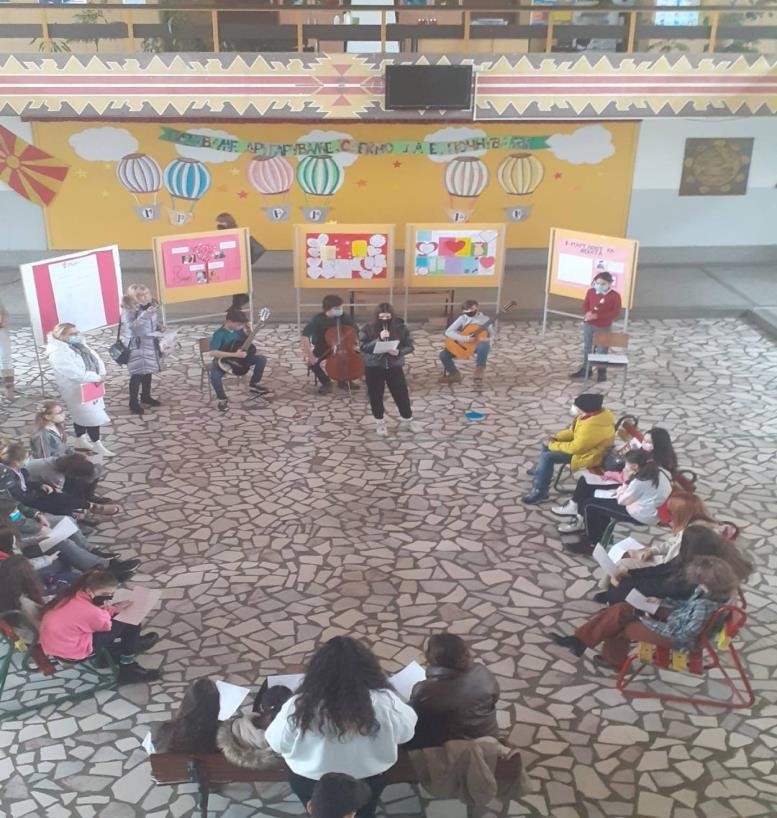 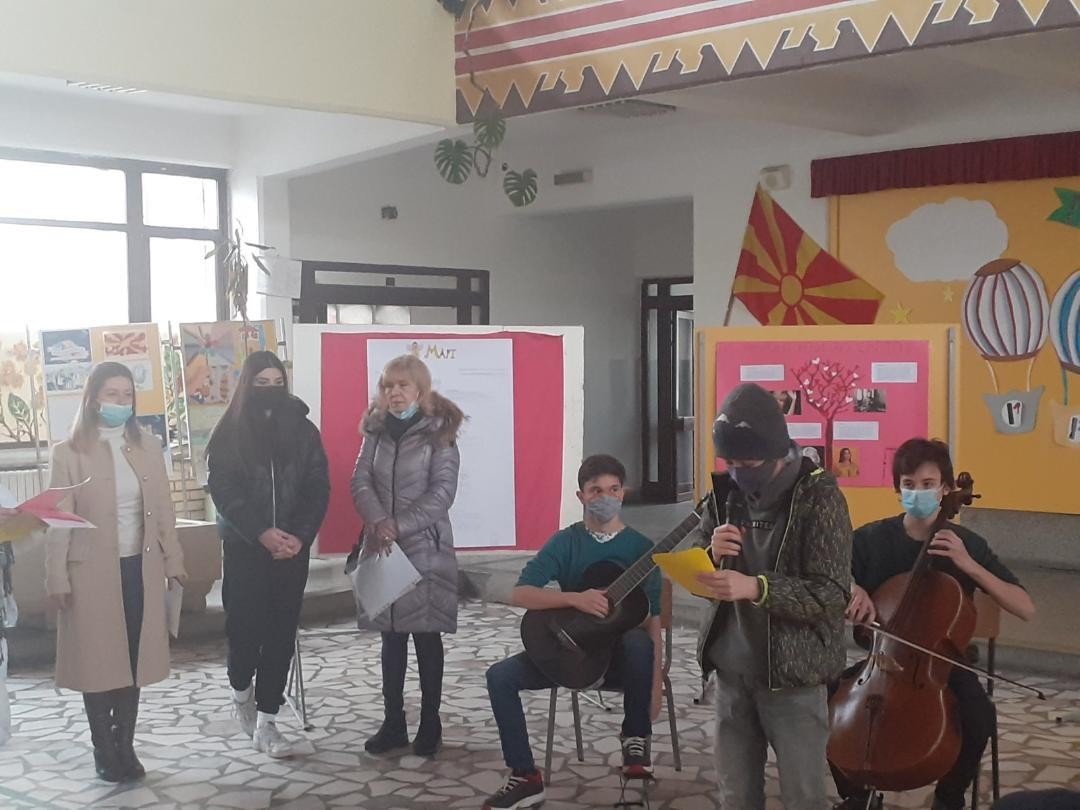 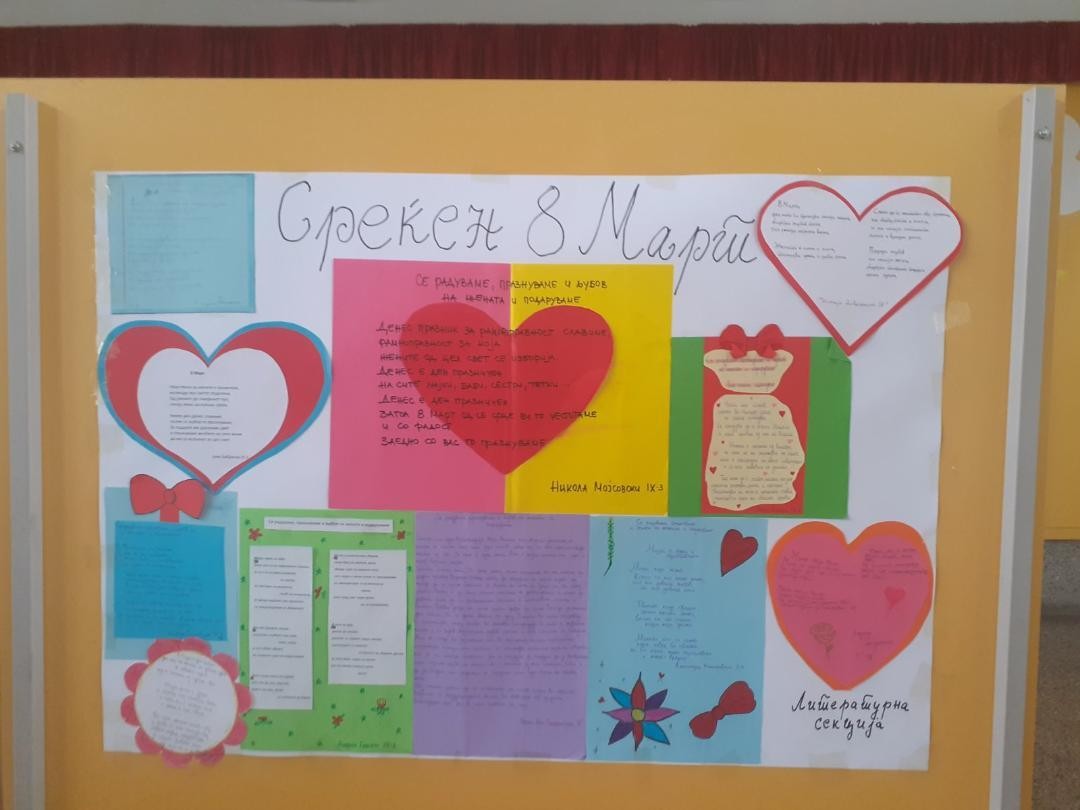 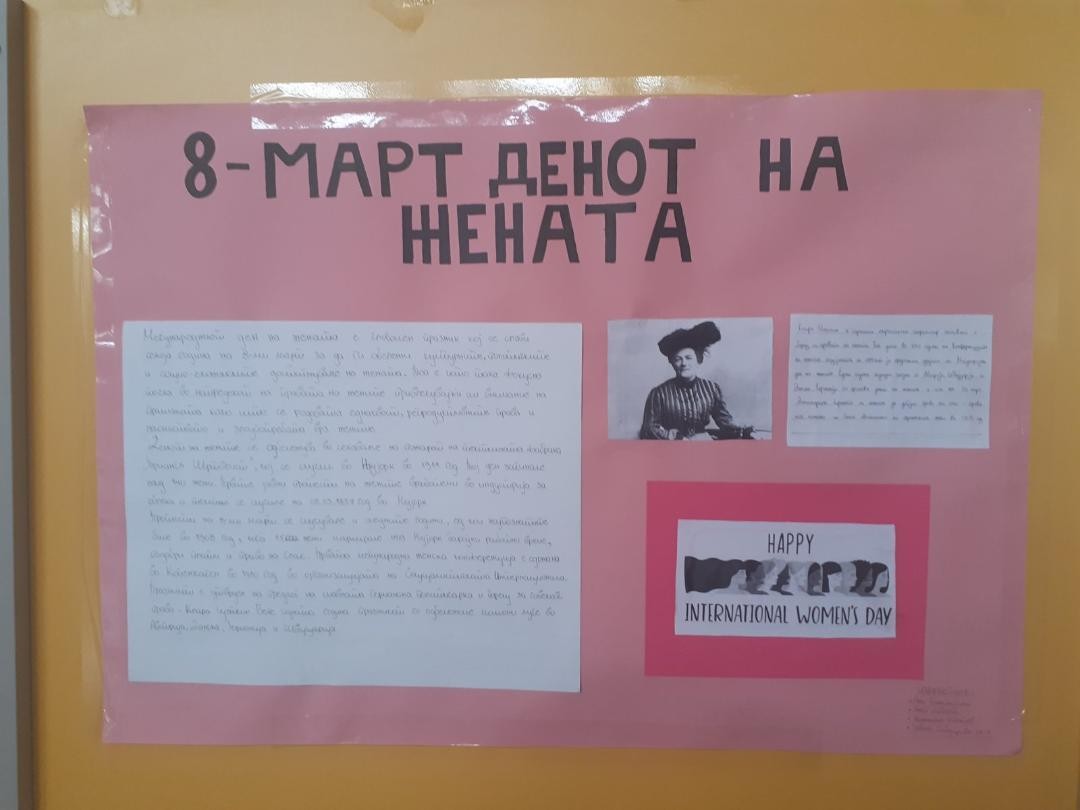 -8 Март – Денот на жената со творење на лични творби за жената, а во соработка со наставничката по музичко образование за најдобро напишаната песна беше напишана и музика и истата беше изведена на денот на празникот.-21 Март – Ден на екологија-22 март- Светски ден на заштита на водите-24 Мај – Ден на сесловенските просветителиВо рамките на активот се изврши размена на искуствата за текот	и реализацијата на планираните активности	во склоп на применливите наставни планирања, на крајот од наставната година – сите членови од активот - јуни 2022 год.Претседател на активот: Менка СтојановскаЧленови: 1. Елизабета Геровска/ Милка ТримчевскаЦветанака Поп ПетроваЈулијана ДимовскаГОДИШЕН ИЗВЕШТАЈ ЗА РАБОТАТА НА АКТИВОТ НА СТРАНСКИ ЈАЗИЦИ 2021/2022 годинаНашиот актив и сите членови во него функционираат одлично и секојдневно сме во комуникација, разменуваме совети, искуства коишто позитивно влијаат на нашата настава. Активни сме и одржуваме состаноци.Првиот состанок беше свикан на 27.08.2021 година на кој што активот дискутираше за предизвиците кои што не очекуваат во новата учебна година. Исто така, изготвивме и план за професионален развој кој што активно се имплементира во текот на целото прво полугодие.Овој период бевме и сме доста концентрирани на наставата и имплементирање на новите образовни концепции во I и IV одделение. Исто така, во второто полугодие земавме активно учество во ЕЛТАМ – натпревар по англиски јазик. Успешно земавме дел во следните активности:16.09.2021 - Вебинар - Back to School - How to Assess Project Work (сите наставници)26.09.2021 – Одбележување на Денот на Европските јазици20.10.2021 – Вебинар - Превртена училница – концепт, стратегии и потребни ресурси за спроведување ЕДУИНО (сите наставници)21.10.2021 – Активности за одбележување на патрониот празник на нашето училиште27.10.2021 – Вебинар - Оценување за време на хибридна настава – креирање рубрики како дел од формативното оценување ЕДУИНО (сите наставници)31.10.2021 – Активности со учениците за одбележување на празникот Halloween (наставниците по англиски јазик)04.11.2021 – Вебинар - Kако да се воведат целите за одржлив развој во наставата - практични примери и активностиЕДУИНО (сите наставници)10.11.2021 – Вебинар - Интердисциплинарен пристап во наставата за климатските промени ЕДУИНО (сите наставници)20.11.2021 – Одбележување на Светскиот ден на детето10. 24.11.2021 – Активности со учениците за одбележување на празникот Thanksgiving (наставниците по англиски јазик)11. 29.11.2021 – Вебинар - Креативно учење преку игра за предучилишно и основно образованиеЕДУИНО (сите наставници)12. 09.12.2021 – Вебинар - Мултидисциплинарна интеграција низ пример од предметотисторијa и општествоЕДУИНО (сите наставници)За потребите на проектот за антикорупција, сите членови на стручниот актив одржаа час со истата проблематика соодветно на возраста на учениците.Активности за одбележување на новогодишните и божиќните празници15. 30.03.2022 – Вебинар – Small Steps to NGSS Success – McGraw Hill (Филип Ристески)16. 19.05.2022 – Обука за заштита на децата од дигитално насилство и педофилија (Љубица Јовановска)Од февруари, па до мај бевме доста концентрирани на Елтам натпреварите. Сите наставници по англиски јазик, заедно ги подготвуваме тестовите за училишните натпревари преку кои избравме по 2 ученици од V, VI, VII, VIII и IX одделение.Во наставата по англиски јазик реализирани се интегрирани МИО и ЕКО содржини, креативни работилници како и отворени часови.14 февруари - одбележување на Valentine’s Day преку изработка на презентации, како се славел во минатото и сега.8 март - Креативни работилници, изработка на честитки, проследување на видеа кога почнал и поради што го славиме денот22 март - Светскиот ден на водите - изработка на постери, пораки и кратки видеа за значењето на водата7 април - одбележување на Светскиот Ден на здравјето - презентации и дискусии за развивање на свеста за кај учениците за значењето на човековото здравје22 април - Planet Earth Day - одбележување на Денот на планетата Земја - Изработка на цртежи и online книгиМај - Happy Easter -одбележување на Велигден и други празници преку компаративна анализа и power-point презентации “How’s Easter celebrated in Britain and USA”Од вон наставни активности можеме да ја издвоиме работата на:Обуки за Еразмус30.08.2021 – 05.09.2021 Верона, Италија – посета на курсот “Прифаќање на различностите и превенција на меѓуврсничко насилство”13.09.2021 – 19.09.2021 Валенсија, Шпанија – посета на курсот “ Дигитални медиуми – Училница на иднината” ДисеминацијанаEtwinning проекти:-“Животот е обоен со нови информации"-“Писма од другарчиња од Европа”“Европски ден на јазиците”“Немаш право да ми вршишбулинг”Еразмуспроекти КА229 – Стратешки партнерства за училишна размена вокоиактивноучествуваме се: КА229 – Животот е обоен со нови информацииМобилност во Македонија од 21.03.2022 – 25.03.2022- Мобилност во Италија од 30.05.2022 – 04.06.2022 КА229 – Немаш право да ми вршиш булингМобилност во Илжа, Полска од 27.09.2021 – 01.10.2021Мобилност со ученици во Илжа, Полска од 04.04.2022 – 08.04.2022Мобилност во Македонија од 26.04.2022 – 30.04.2022Мобилност со ученици во Романија од 09.05.2022 – 13.05.2022 КА229 – сиСТЕМ на водиЕразмус проект КА101 – Мобилност на наставници со наслов – ,,Социјалните медиуми во училница и превенција на меѓуврсничко насилство” кој вклучуваше обука на наставници преку курс провајдерот Europass Teacher Academy во Верона, Италија и Валенсија, Шпанија на кој учествуваше наставничката Јасминка Костадиновска, а сите останати членови на активот присуствуваа на дисеминација на проектните активности.Исто така во нашето училиште се одржаа Денови на Еразмус на 14 и 15 октомври 2021 година, со активности на наставниците и учениците.Членови на Активот на странски јазици се:АнглискијазикБранкица Јованова, Јасминка Костадиновска,Љубица Јовановска, Елида Мелова,Славица Богдановиќ ,Филип Ристески, Изабела ЈошескаГерманскијазикДијана Кратовалиева Обрадовиќ , Жозефина Томашевска, КетиФранцускијазикРосицаСтојановска – францускијазикГОДИШЕН ИЗВЕШТАЈ ОД РАБОТАТА НА СТРУЧНИОТ АКТИВ ПО МАТЕМАТИКА И ПРИРОДНИ НАУКИАктивот по математика и природни науки во текот на учебната 2021/22 година беше во постојана соработка, дискусија, осврти, анализи и корелација меѓу наставниците од овој актив.Активот одржува состанок последниот четврток во месецот, а програмата се реализира по месеци.Цели на активот:Подобрување на квалитетот на наставата;Успешно совладување на секојдневните проблеми со кои се среќаваат одделенските наставници;Проширување и продлабочување на стекнатите знаења од следените обуки и нивна понатамошна десиминација; Споделување на добри наставни практики;Успешно совладување на секојдневните проблеми со кои се среќаваат предметните наставници Размена на искуства и транспарентност во работата, подобрување на соработката меѓу наставниците.Задачи: Размена на искуства на наставниците, примена на новитети во наставата, и развој на меѓусебното помагање и разбирање на наставниците. Примена на техники и методи и новитети во наставата.Изготвил- Соња Данева, Александра Пешевска Митановска, Добрила Јовановска Ѓоргон, Бошко Дамјановски, ДејанДамјаноски, Владо Таневски, Сања Станисавовска, Љупка ЛесовскаИЗВЕШТАЈ ОД СТРУЧЕН АКТИВ НА ОДДЕЛЕНСКА НАСТАВА 2021/2022г.Стручниот актив на одделенска настава одржуваше состаноци со одделенските наставници, како онлајн преку платформата Microsoft Times така и со физичко присуство и успешно ја реализираше предвидената програма. На состаноците се водеше дискусија за наставните и воннаставните активности на учениците, за нивно мотивирање во истите, развој на еколошката свест на учениците преку изработка на проектни активности, прием на учениците во „Детската организација“. Воедно се разговараше и планираше работата на наставниот кадар во однос на водењето на педагошката евиденција и документација во електронскиот дневник, договор за одржување на отворени часови, дежурства, приемот на учениците и почитувањето на протоколите од „Комисијата за заразни болести“.Целите на активностите, времето на реализирање и реализаторите, беа претходно предвидени во програмата на Стручниот актив која беше изработена во месец август.Успешно се реализираа повеќе проекти:Одбележување на Денот на независноста на Р.МакедонијаОдбележување и разговор со учениците за значењето на „Детската организација“-Запознавање на новата концепција за образование во I и IV одд. од страна на менторот м-р Викторија Пауновска-Одбележување на 11 ОктомвриОдбележуввање на патрониот празник на училиштето-Одбележување на „Св.Климент Охридски“-Одбележување на 13 Ноември-Ден на ослободување на СкопјеРазгледување на успехот на учениците во првото тримесечие од учебната 2021/2022 год. и анализа на постигањата-Изработка на честитки за Предновогодишна хуманитарна забава пред Капитол молОдбележување на Светскиот ден на енергетска ефикасност - 5 МартОдбележување  на  денот  на  жената  –„Се  радуваме,  празнуваме  и  љубов  на  жената  и  подаруваме  "  -  ревијален литературен конкурс - 8 МартУчениците заедно со неколку одделенски наставнички го посетија Пензионерскиот Дом во нашата Општина и поделија изработки кои ги направија токму за нив.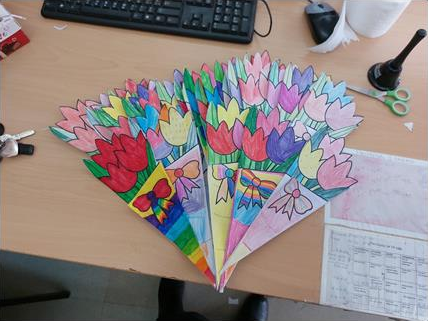 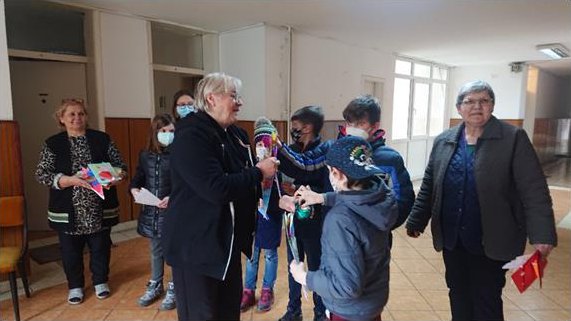 Светски ден на среќата - 20 Март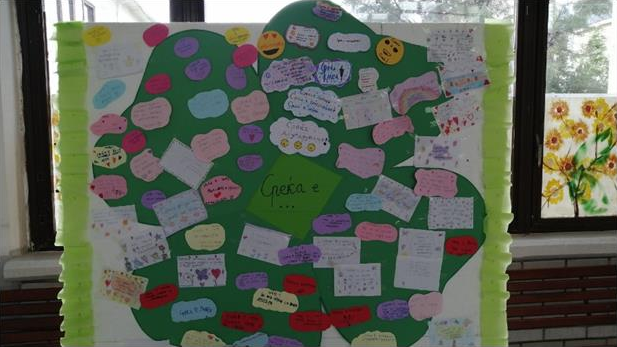 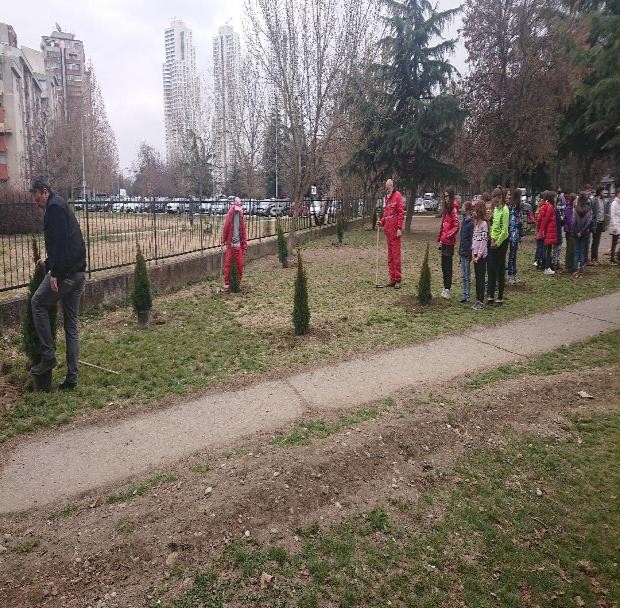 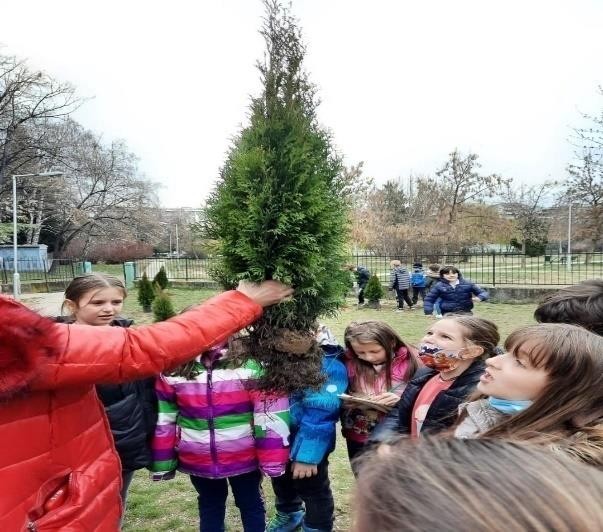 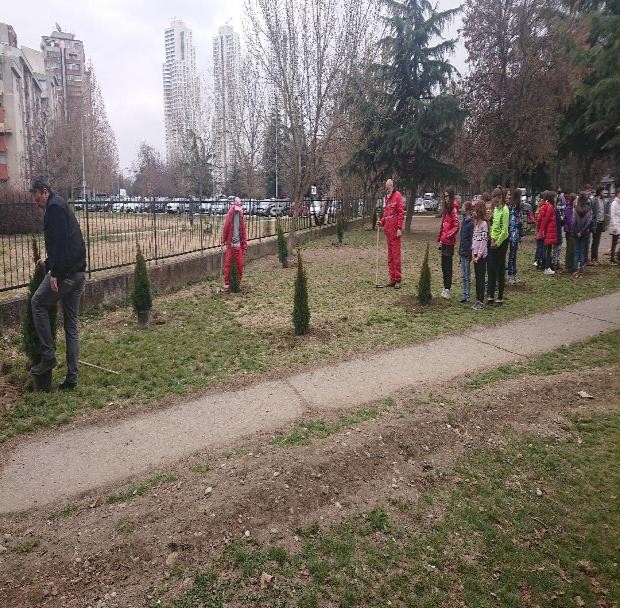 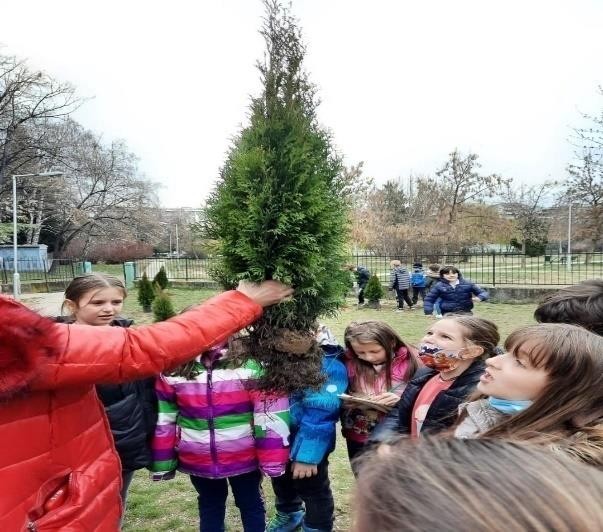 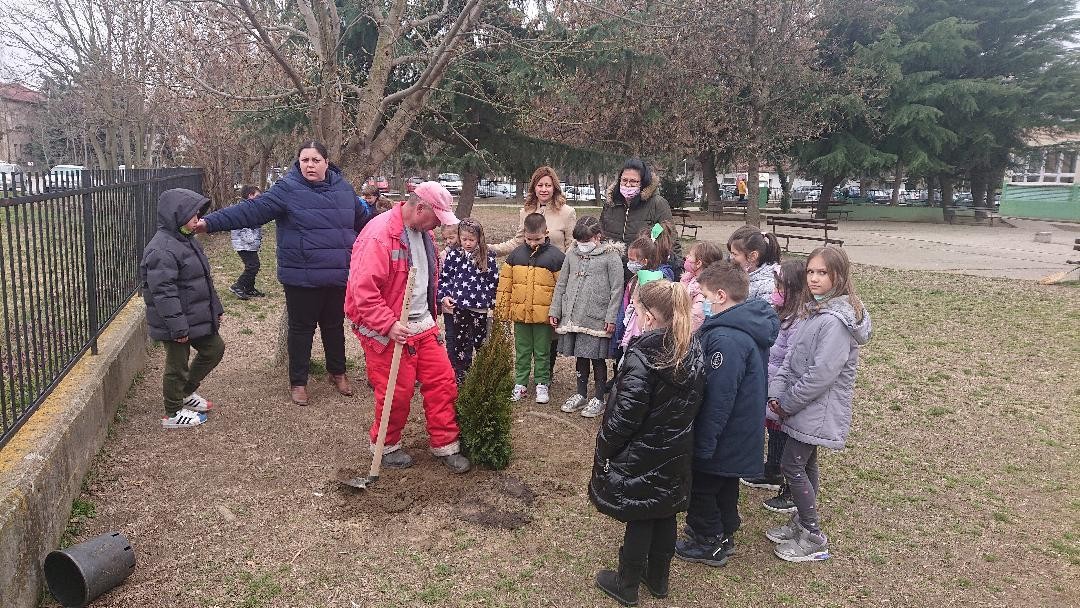 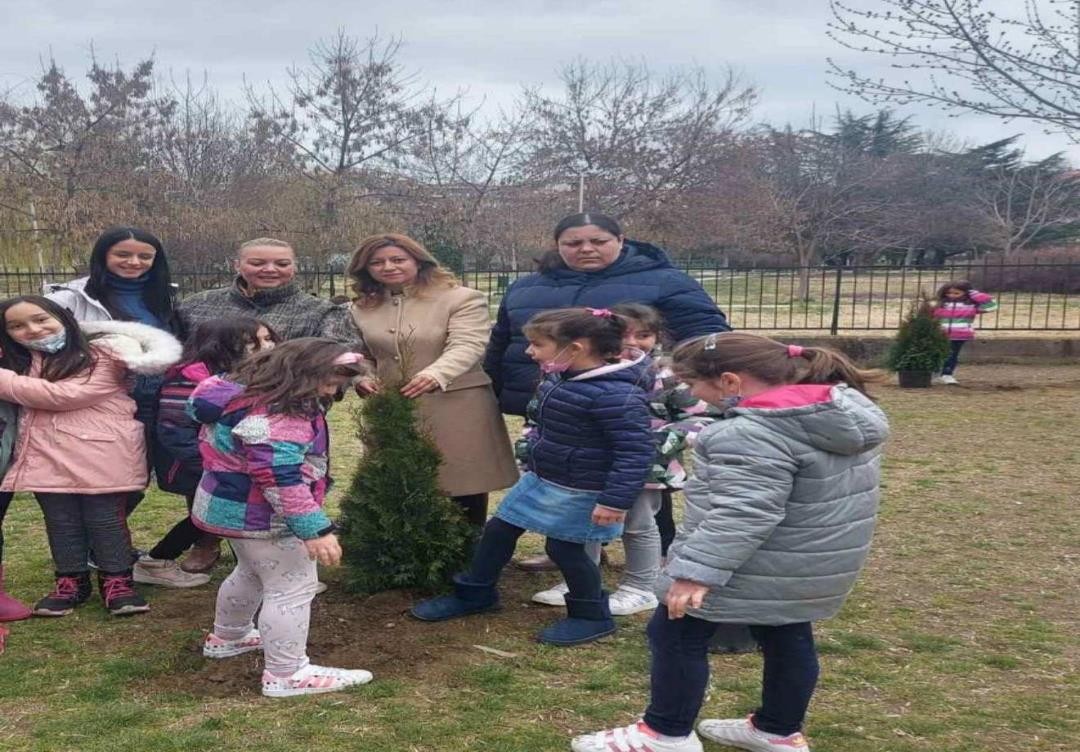 одбележување на Ден на пролетта - 21 МартСветски ден на поезијата - 21 Март-Активности по повод денот на шегата (априлијада) – 1 Април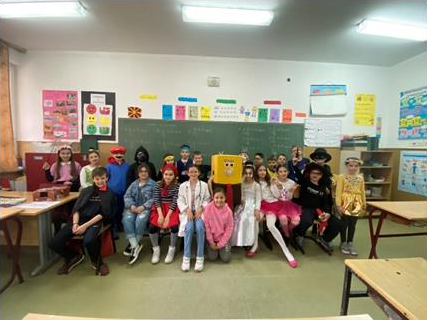 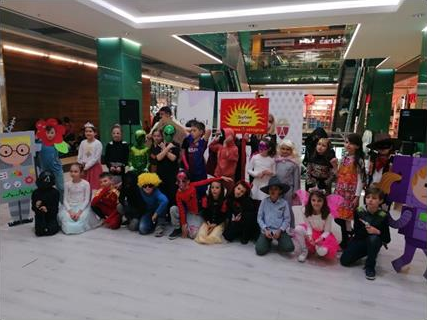 Одбележување на 24 Мај - Ден на Словенските просветителиВо одбележувањето на овие активности активно учествуваа сите активи од прво до петто одделение. Сите активи, овие денови, ги одбележаа со разни активности. Учениците изработуваа разни ликовни и твореа литературни творби, следеа и изготвуваа разни презентации. Учествуваа во уредување на училниците и училишните паноа.Претседател на Стучен Актив:Елена ЧорлевскаГОДИШЕН ИЗВЕШТАЈ ОД РЕАЛИЗИРАНИ ИКТ ЧАСОВИНаставните содржини со примена на ИКТ се реализираат согласно индивидуалните планирања на наставниците од одделенска и предметна настава.Од оваа учебна година нашето училиште за реализација на „Новата Концепција во основно образование“ наставните содржини ги реализираше и на SMART таблите во четврто одделение, додека во сите први одделенија наставата беше збогатена со нови проектори. Учебната 2021/2022 година, започна со вообичаена годишна програма, но бидејќи имаше генерален штрајк, наставниците дополнително ги модифицираа наставните содржини, со препораките од БРО и МОН.За непречена реализација на наставата со ИКТ, училиштето и оваа учебна година согласно епидемиолошката слика во нашата општина, учествуваше и реализираше повеќе е-форми на оценување при тоа користејќи ги најсовремените алатки и апликации.Оваа учебна година се реализираа online обуки за непречено реализирање и изведување на наставата преку апликацијата Microsoft TeamsВо учебната 2021/2022 година се реализираа повеќе е-конкурси, каде учениците зедоа активно учество во реализација и покажаа високи резултати.Наставата на далечина во ООУ „Љубен Лапе“, Аеродорм се реализираше преку шест лап топ комјутери и персонални сметачи во секоја училница.Одговорни наставници: Сања Станисавовска, Дејан Дамјаноски, Маја КовачеваГОДИШЕН ИЗВЕШТАЈ ЗА РАБОТАТА НА УЧИЛИШНИОТ ТИМ ЗА ИНКЛУЗИЈАТим за инклузија: Директор:м-р Сања Стојанова, Ивана Цветановска, Снежана Мирчевска, Александра Пешевска Митановска, Елизабета Славковска, Марија Алексиќ и Тања Гичева.ГОДИШЕН ИЗВЕШТАЈ ЗА ДОДАТНА НАСТАВА ЗА УЧЕБНА 2021/2022 год.Додатната настава се организираше за учениците кои постигнуваа значителни резултати по одделни наставни предмети, за поттикнување на надарените и талентирани ученици, развивање на надареноста според нивните способности и интерес, нивно креативно ангажирање, правилно насочување, учество на натпревари,спортски манифестации како и продлабочување на знаењата на ученикот на подрачјето на конкретниот наставен предмет.Преглед на реализирани часови од додатна настава во текот учебна 2021/2022 год.Изработиле : Тања Атанасова, Марија Новевска и Добрила Јовановска Ѓорѓон.ГОДИШЕН ИЗВЕШТАЈ ЗА ДОПОЛНИТЕЛНА НАСТАВА ЗА УЧЕБНА 2021/2022 год.Дополнителна настава се одржуваше со ученици кои имаа потешкотии при совладување на наставниот материјал во редовната настава, кои покажуваа континуирано слаби резултати во учењето, со цел да се обезбеди нивна целосна поддршка во редовната настава и нивно мотивирање за постигнување на подобри резултати и оспособување за самостојна работаПреглед на реализирани часови од дополнителна настава во текот на учебната годинаИзработиле : Тања Атанасова, Марија Новевска и Соња ДаневаУЧЕСТВО НА НАТПРЕВАРИ ВО УЧЕБНАТА 2021/2022 ГОДИНАОдговорни наставници: Сања Станисавовска, Марина Спасовска, Добрила Јовановска, Жанета Донева и Сузана МихајловскаГОДИШЕН ИЗВЕШТАЈ ЗА ВОН НАСТАВНИ АКТИВНОСТИ – УЧИЛИШЕН СПОРТ ЗА УЧЕНИЦИ ОД VI ДО IX ОДД.ЗА УЧЕБНАТА 2021 / 2022год.ИЗВЕШТАЈ ЗА РАБОТАТА НАУЧИЛИШНИОТ СПОРТСКИ КЛУБ ЉУБЕН ЛАПЕ СКОПЈЕ, АЕРОДРОМза учебната 2021-2022 годинаВо учебната 2021-2022год., во рамките на училишниот спортски клуб се одржаа 132 тренинзи со ученицитеод II до IX одд., во одбојка, како и во ракомет, футсал машки и женски. Учениците заедно со своите наставниците по физичко и здравствено образование Даниела Маневска и Бранко Митиќ заземаа активно учество во спортски активности, каде покажаа и одлични резултати.По повод одбележувањето на Европската недела на спортот,организирано од страна на Сојузот на Училишен Спорт Аеродром и Општина Аеродром, се организираше велосипедско возење и одбојка на песок, каде учестуваа ученици од сите основни училишта од Општина Аеродром.Учениците од ООУ„Љубен Лапе“ Аеродром, предводени од наставниците по физичкои здравствено образование, ја покажаа својата физичка активност во возење велосипед и одбојкарски способности каде одиграа одличени пријателски натпревари во одбојка на плажа (мешано машки и женски) освојувајќи прво место.Одбојка на плажа и прво место за: Ања Ивановска IX-3одд., Елена Младеновска IX-3одд., Андреа Лескаровска VIII-5 одд., Марко Попов IX-2 одд. и Андреј Дамчевски IX-2 одд.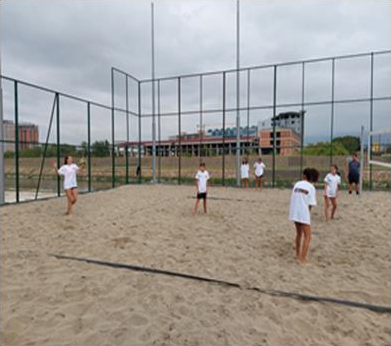 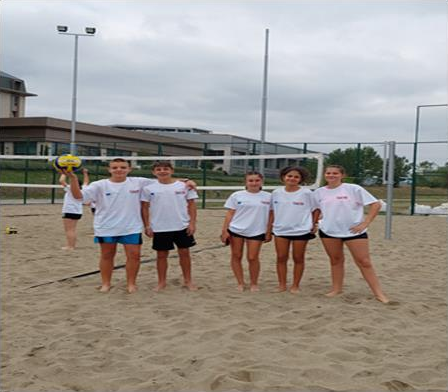 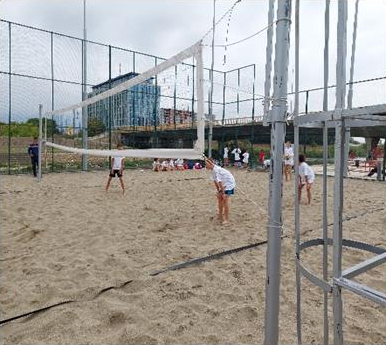 Во велосипедскиот караван учество земаа: од VIII4 - Никола Палчевски, Даријан Костадиновски и Петар Миновски,од IX2- Михаил Богдановски, Иво Тимовски, Миха Зиков,Лука Паргов, Ивона Крстевска, Јана Нушкова,Ангелина Ристовска, Јована Димитрова и Лара Колевска.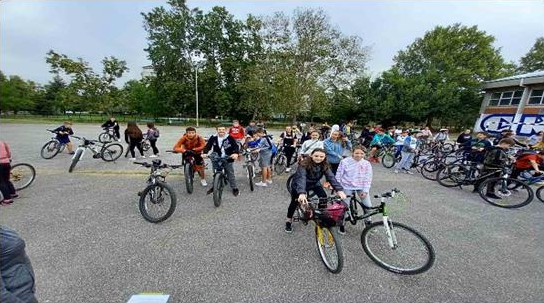 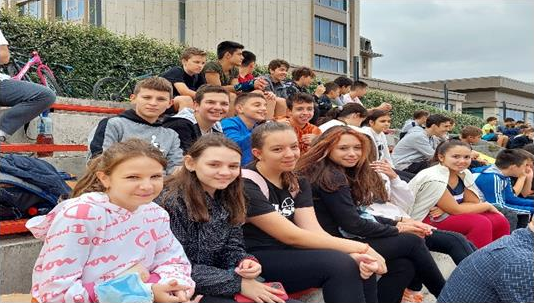 Во соработка со Национална Федерација Спорт за сите, а под покровителство на Агенција за млади и спорт се организир а анеколку спортски активности, како што се: „Денови на спортот“; „Недела на движење“; „Движи се во природа“; Природата и здравјето - „Активности во природа“,каде учениците ги покажаа своите способности применети преку различни манифестации, како со игри со топка (фудбал,одбојка),штафетни игри- полигон, влечење и скокање на јаже, бадминтон,возење велосипеди и други активности.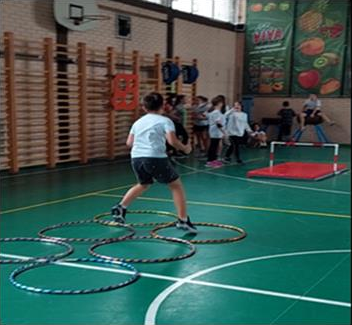 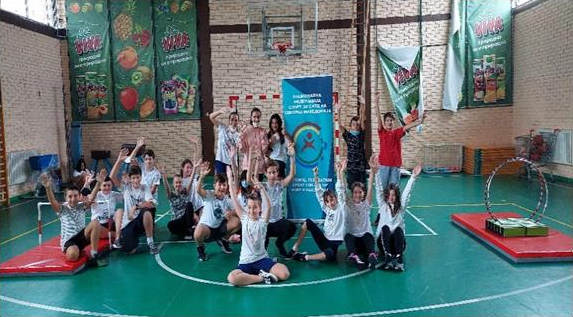 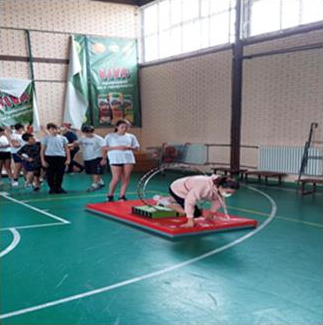 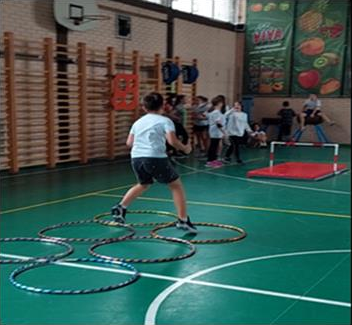 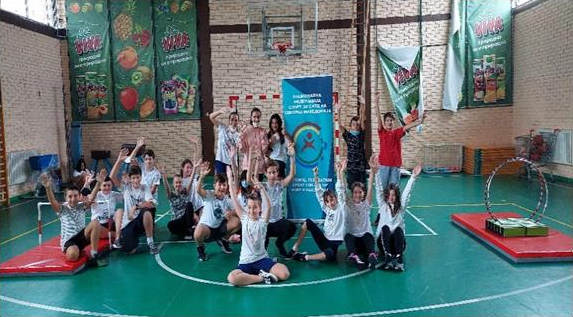 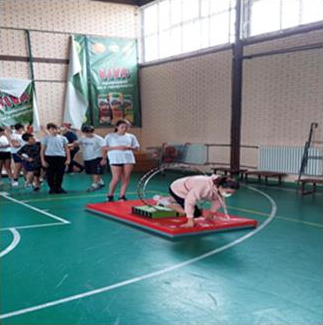 Денови на спортот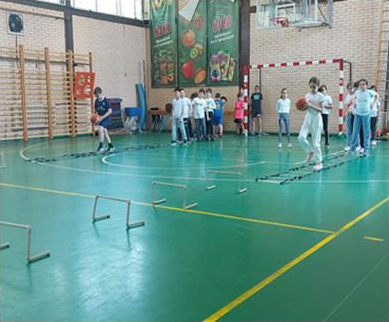 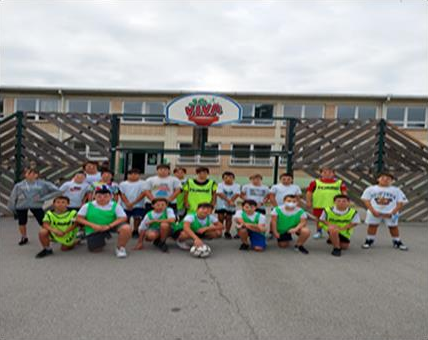 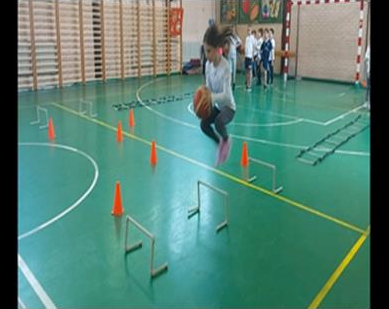 Недела на движење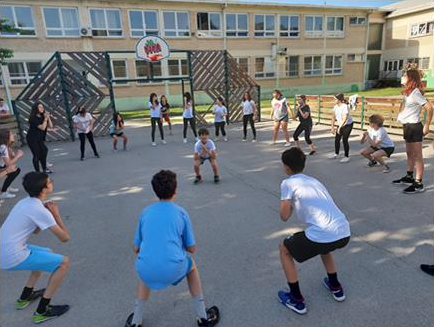 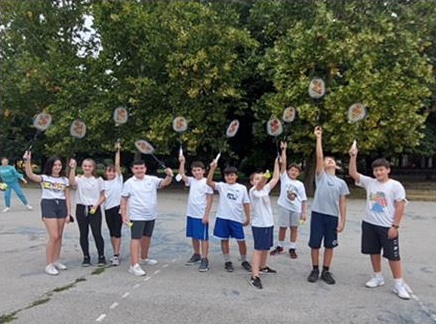 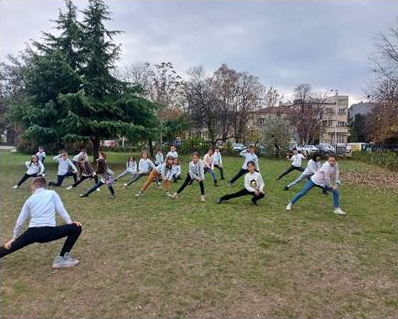 Движи се во природа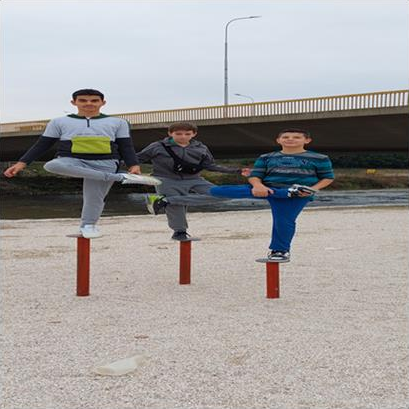 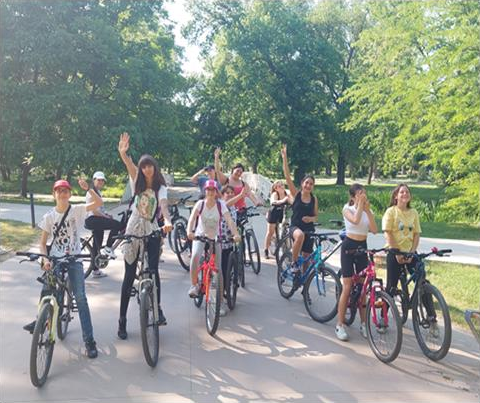 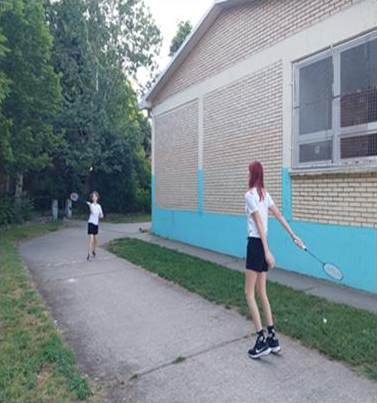 Општитнска одбојкарска лига – Pink VolleyОпшитнска одбојкарска лига –Ball Masters IV место	VI-VIIодд. II место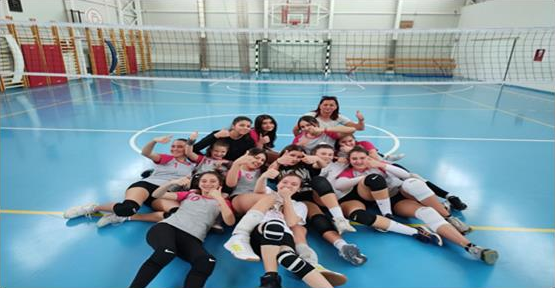 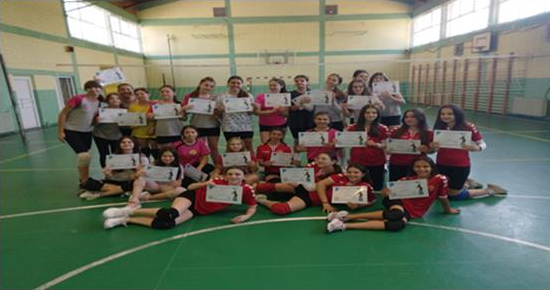 Општитнска одбојкарска лига – Lape Volley I место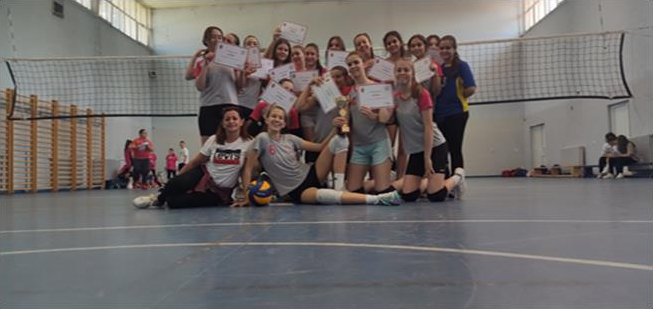 Државно првенство во футсал - I место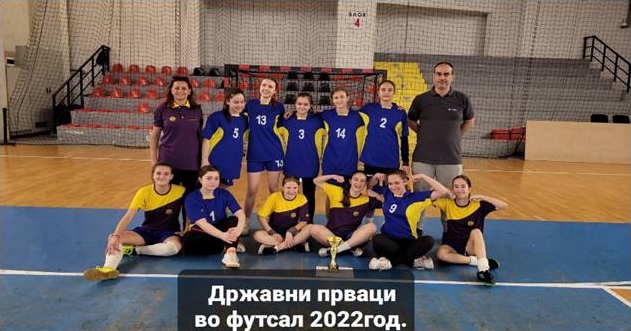 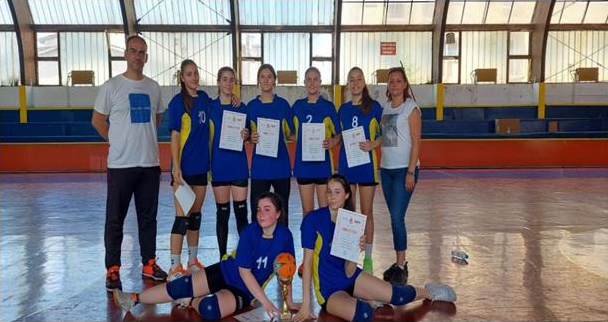 Државно првенство во футсал II место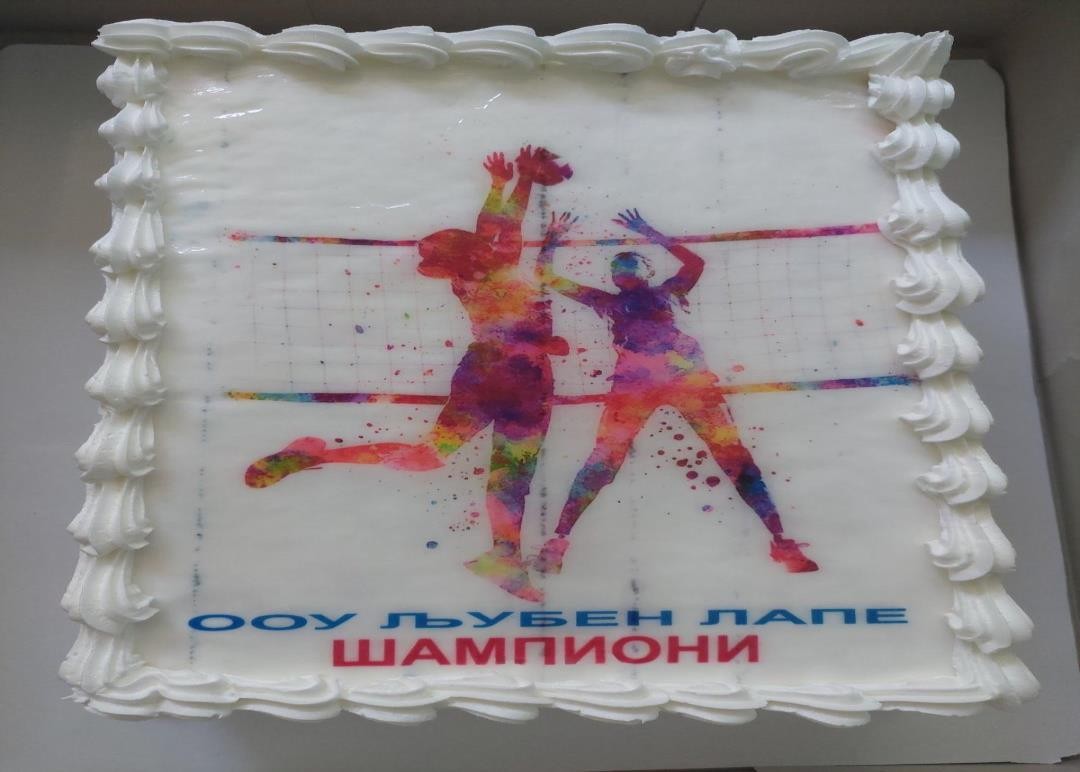 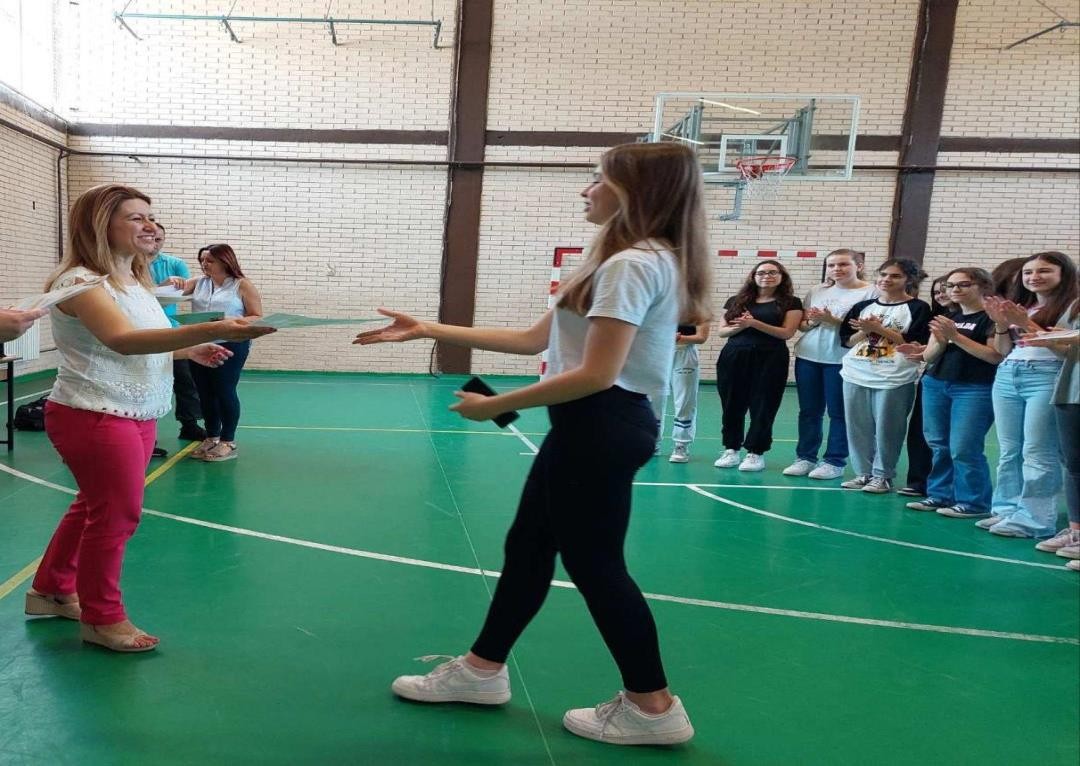 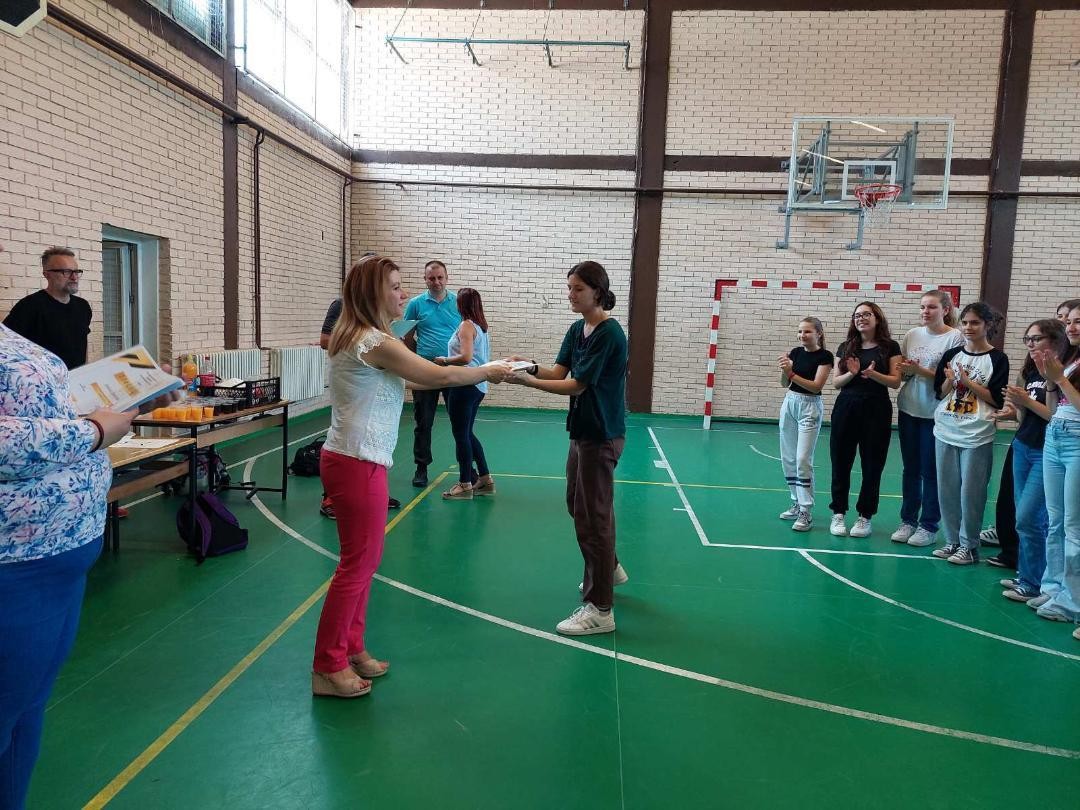 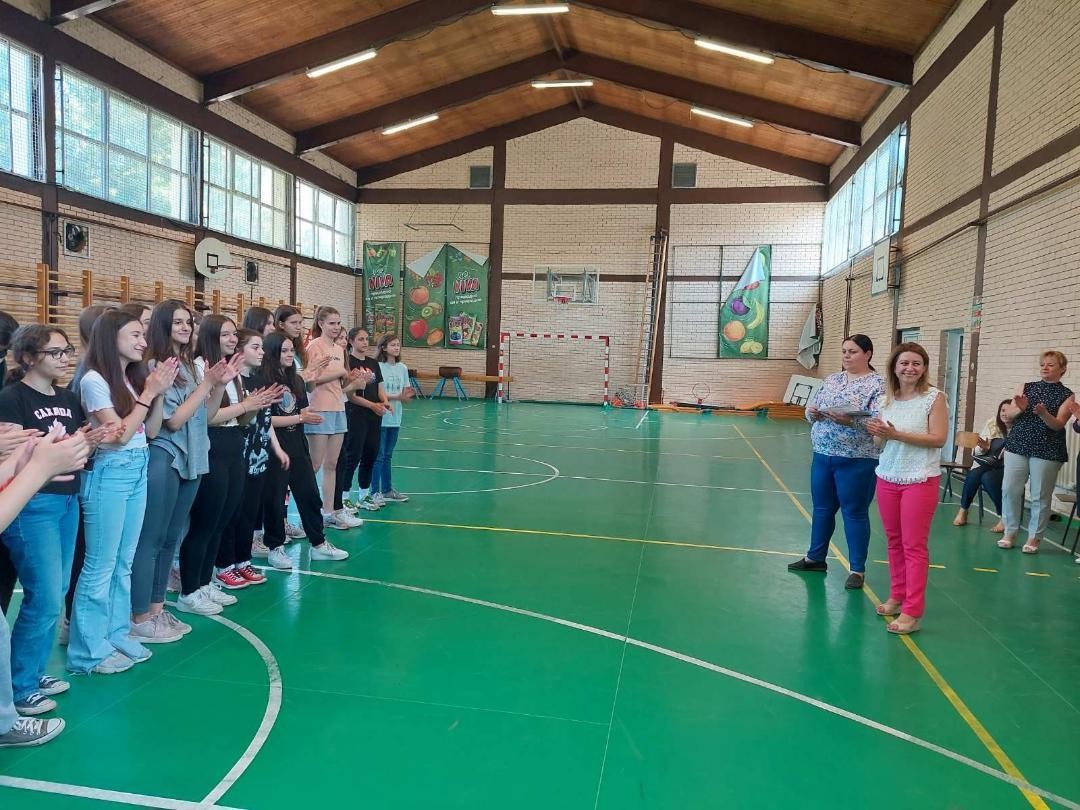 На 7.6.2022 година - (вторник) во спортската сала на училиштето со почеток во 12 часот директорката организираше мала прослава со скромна закуска и свечена торта во чест на шампионите сè со цел афирмирање на училиштето и училишниот спорт.Училиштето обезбеди и превоз на учениците сè со цел да присуствуваат на натпреварот во Струга.Директорката м-р Сања Стојанова свечено им додели пофалници на училишните шампиони - спортисти во футсал, ракомет и одбојка.Претседател : Бранко МитиќДаниела МаневскаГОДИШЕН ИЗВЕШТАЈ ЗА ИМПЛЕМЕНТАЦИЈА НА МЕЃУЕТНИЧКА ИНТЕГРАЦИЈА ВО ОСНОВНОТО ОБРАЗОВАНИЕ(МИО)Активности за зајакнување на меѓуетничката кохезијаВо партнерство со проектот МИМО и ОБСЕ, Советот за меѓуетничка интеграција во образованието при Министеството за образование и наука (СМИО МОН), како и Народниот правобранител на РСМ организираше културна манифестација во online, каде што беше покането и нашето училиште се соединствена цел зголемување на меѓуетничката кохезија кај учениците од предметна настава.На оваа манифестација нашето училиште беше едно од вкупно двете училишта поканети да присуствува на манифестацијата на територија на Општина Аеродром, за подиректно запознавање на правата на детето.Наставни активности во училиштатаИзвештај за реализирани МИО активности во одделенска настава во учебната 2021/2022 годинаИзработиле: М-р. Сања Стојанова директор, Тања Атанасова, Сања Станисавовска, Бранкица Јованова, ИванаЦветановска.РЕАЛИЗИРАНИ ПРОЕКТИ ВО УЧЕБНАТА 2021/2022 годинаИзвештај за Државно тестирање 2022Државното тестирање се спроведе со цел да се обезбедат информации околу тоа колку учениците го совладале материјалот предвиден со наставните програми. Кои се деловите каде што учениците го совладале материјалот предвиден со наставни програми, кои се деловите каде што учениците имаат повеќе потешкотии и други информации поврзани со инструментите на тестирањето.Основна цел на државното тестирање е со користење стандардизирани процедури и инструменти да се даде објективни и веродостојни податоци за остварувањето на стандардите на постигањата на учениците за наставни подрачја и наставни предмети од особена важност во текот на основното образование.Ваквите податоци ќе обезбедат докази за развој и унапредување на образовните политики во РСМ во насока на достигнување на современите светски образовни стандарди.Податоците добиени од државното тестирање ќе се користат како:-Индикатори за знаењата и способностите на учениците од одделенската и предметна настава, по одредени наставни предмети и наставни подрачја на државно ниво;-Емпириска база за подобрување на квалитетот на образованието, имајки предвид дека постигањата на учениците се најзначајниот индикатор за квалитетот на образованието;-Увид на позадинските фактори (во рамките на училиштето, на семејството и на локалната заедница) кои влијаат врз постигањата на учениците;-Индикатори за потребите на наставниците од одделенска и предметна настава за професионален за професионален развој и подобрување на ефективноста.Во нашето училиште на 1 и 2 јуни 2022 година, по насоки од ДИЦ се реализираше државното тестирање по наставните предмети македонски јазик и математика со учениците од третите одделенија. Во тестирањето учествуваа 37 ученици по случаен избор.Тестирањето помина во најдобар ред, со забелешkа од страна на учениците за обемноста на барањата во тестот.Главен координатор на тестирањето беше Тина Ѓорѓиевска, заменик координатор Јасмина Стефанова, тестатори Ирена Анѓелковска Панова и Силвана Тошевска и заменици тестатори Ивана Величковска и Елена Чорлевска.ИЗВЕШТАЈ ЗА РАБОТАТА НА ТИМОТ ЗА ЕРАЗМУС + ПРОЕКТИи тоа:Оваа учебна година 2021 / 2022 нашето училиште ООУ ,, Љубен Лапе реализираше активности во 4 - Еразмус проектиЕден - Еразмус + КА101- мобилност на наставници иИ три Еразмус + КА 229 – стратешки партнерства за размена на добри практики во училиштатаНа почетокот на оваа учебна година 2021/2022 тимот на наставници учесници и координаторот редовно одржуваа состаноци, каде се кооординира работата на сите 4 проекти.Креирана е група на Еразмус ученици кои учествуваат во два КА229 проекти и работа на Етвининг проектите поврзани со КА 229.ЖИВОТОТ Е ОБОЕН СО НОВИ ИНФОРМАЦИИ - ,,LIFE IS COLORED WITH NEW INFORMATION“Во нашето училиште се реализира Еразмус проектот од КА 229 - Животот е обоен со нови информации - „The Life is colored with New Information“ со наставници и ученици од 1 – 5 одделение. Целта на овој проект е развивање на социо- емоционални вештини на учење кај ученици од 6 – 12 години. Координатор земја е Турција, а останати земји кои се вклучени се Романија, Италија и Литванија како и нашата земја. Времетраењето на проектот првично беше 24 месеци,а добивме и согласност за продолжување од 12 месеци и ќе трае до ноември 2023 година, а планирани се 5 мобилности.За работата на етвининг проектот со Национална ознака за квалитет за работа на проектот се здобија наставничкитеЈасминка КостадиновскаТања АтанасоваСветлана ЗдравевскаМарина СпасовскаИсто така на 28.10.2021 година овие наставнички се здобија со Европска ознака за квалитет за работа на проектот.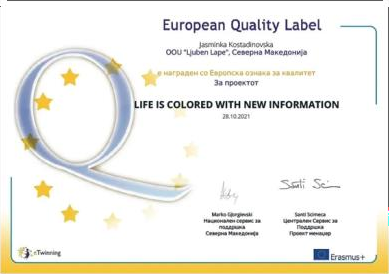 Во второто полугодие се работеше на подготовки за првата планирана мобилност која се одржа во нашето училиште ООУ „Љубен Лапе“ од 21 до 25 март 2022 годинаПосетата беше наречена ,,Да креираме марионети/хартиени кукли”Проектните активности се реализираа  во 5  работни денови  и се одвиваа според утврдена програма на проектни активности.Учесници беа:3 наставници и 4 ученици од училиштето Ortahisar Ugurlu Ilkokulu од Трабзон, Турција 3 наставници и 4 ученици од училиштето NEF ILKOKULU од Истанбул, Турција3 наставници и 4 ученици од училиштето Klaipedos Maksimo Gorkio progimnazija од Клајпеда, ЛитванијаЗаради пандемијата со КОВИД19 , наставниците и учениците од DIREZIONE DIDATTICA "III CIRCOLO BALDO BONSIGNORE" од Мазара дел Вало од Сицилија, Италија и наставниците и учениците од SCOALA GIMNAZIALA SFANTUL ANDREI од Браила, Романија учествуваа онлајн.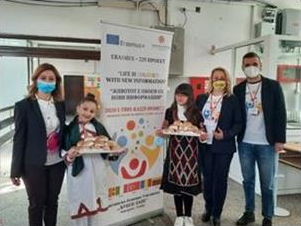 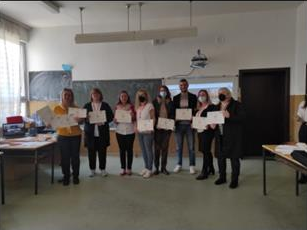 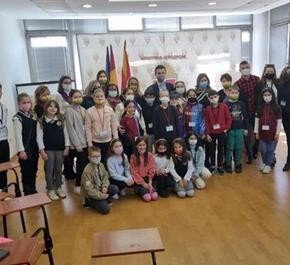 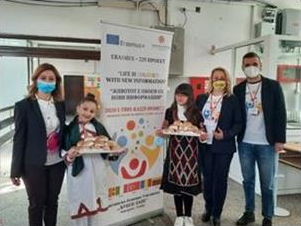 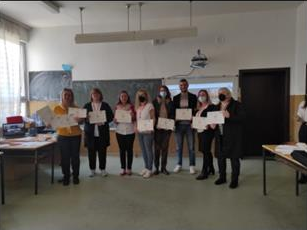 Се покажавме како добри домаќини, училиштето организираше свечен пречек за што обезбеди видео бим само за гостите кои неможеа да дојдат од Италија. На свечениот пречек се обезбеди скромна закуска и во пријатна атмосфера со обезбедено озвучување се разменија добри практики и размена на скромни подароци.Училиште- III Circolo Didattico "Baldo Bonsignore" Mazara Del Vallo, Sicily - ItalyОваа мобилност е втора по ред во рамки на проектот,, Животот е обоен со нови информации - Life is colored with new information број на проектот 2020-1-ТР01-КА229-093087Мобилноста се одржа од 30 мај до 3 јуни 2022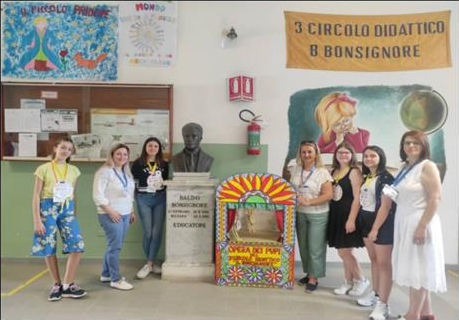 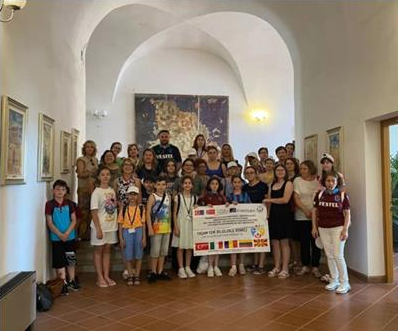 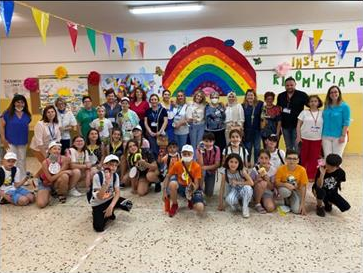 ..........................................................................................................KA229 ЕРАЗМУС ПРОЕКТ - ,,НЕМАШ ПРАВО ДА МИ ВРШИШ БУЛИНГ” ,,YOU HAVE NO RIGHT TO BULLY ME”Во однос на овој проект „КА 229 – You have No right to Bully me“,- Немаш право да ми вршиш булинг” каде нашето училиште учествува како партнер училиште заедно со средни училишта од Полска – координатор на проектот, Италија, Турција и Романија реализиравме неколку активности.Наставници кои учествуваат во овој проект се – м-р Сања Стојанова, Марјана Панчевска, Јасминка Костадиновска, Светланка Арсеновска, Бранкица Јованова Филип Ристески, и Дејан Дамјановски. Исто така беше спроведена анкета за пријавување на ученици кои сакаат да учествуваат во овој проект.Планираната мобилност со ученици во периодот од 21 до 27 ноември 2021 година во Илжа, Полска се одложи поради Ковид Пандемијата и големиот број на заразени ученици и наставници во училиштето во Илжа.По одржаниот состанок со координаторите беше решено мобилноста да се помести за периодот од 2 до 9 април 2022 година.Наставниците кои се во тимот на проектот спроведоа и интерактивна презентација со учениците на тема My Digital Footprint Be Cyber Smart – во рамки на месецот ноември, месец на подигање на свеста за безбедно користење интернет на 22 ноември 2021 година.Во соработка со Првата детска амбасада Меѓаши на 7 декември 2021 година се одржа работилница на тема ,, Насилство на интернет”Учениците изработија честитки за Божиќ и Нова година и истотака изработени се честитки од страна на учениците и испратени по пошта на адреса на училиштата учесници во проектот.Во наредниот период очекуваме упатство за активности од Координатор на овој проект Полска.На последната координаторска средба одржана онлајн беа договорени следните мобилности во 2022 година во второ полугодиеВо периодот од 2 до 9 април – студиска посета во Илжа, ПолскаВо периодот од 26 април до 1 мај – студиска посета во Македонија, односно ќе бидеме домаќини на наставници и ученици од партнер училиштатаВо периодот од 8 до 14 мај – студиска посета во РоманијаНа 8 февруари 2022 година се одбележува Safer Internet Day 2022 под мотото ,,Together for a better internet “ – Заедно за подобар интернетВо рамки на проектните активности со учениците ќе се одбележи денот со изложба во училишниот хол.Во второто полугодие беа реализирани активности и редовни состаноци со учениците учесници во проектотНа 22 февруари 2022 година беше обележан Денот за Безбеден Интернет со низа активности на часовите како и во холот во училиштето и Еразмус катчетоВо рамките на Еразмус+ КА229 проектот „Немаш право да ми вршиш булинг“ (You have no right to bully me) беше одржана Првата краткорочна размена на група ученици во периодот од 04-08.04.2022 во Илжа, Полска. На обуката присуствуваат ученици и наставници од партнер-училиштата од Полска, Турција, Италија, Романија и Македонија. Од нашето училиште беа присутни следните ученици: Ања Костадиновска, Ања Ѓоргиоска, Андреа Говорко, Јована Димитрова и Лара Колевска и наставничките Јасминка Костадиновска и Светланка Арсеновска.Во текот на овој период учениците и наставниците беа пречекани од ученици и наставници од училиштето Mikołaja Kopernika w Iłży.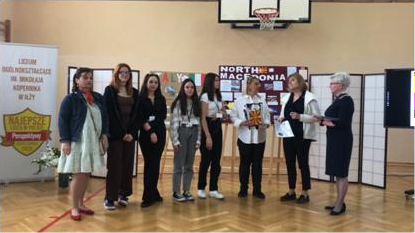 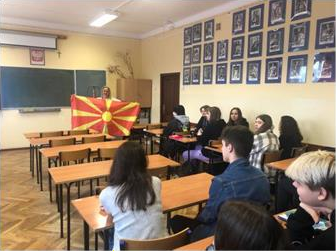 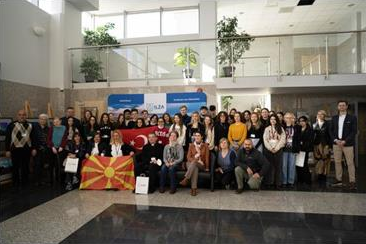 You have no right to bully me C2 – Bullying HurtsLTTA – Skopje 26- 30 april 2022,,Учење, настава и обука “ ООУ Љубен Лапе СкопјеВо периодот од 26 април до 30 април 2022година, во Република С.Македонија, беше одржана координаторска средба за ЕРАЗМУС+КА229 проектот со име “You have no right to bully me”. На покана од ООУ„Љубен Лапе“ на средбата присуствуваа учесници од партнер училишта одLICEUM OGOLNOKSZTALCACE IM.MIKOLAJA KOPERNIKA W ILZY, POLAND Полска,Colegiul National ,,Mihai Viteazul", Slobozia, ROMANIA Романија,NAZILLI ANADOLU LISESI" NAZILI, TURKEY,  Турција иLICEO CLASSICO STATALE "G.M. DETTORI CAGLIARI, ITALY Италија.Домаќини беа директорката м-р Сања Стојанова, наставниците Јасминка Костадиновска, Светланка Арсеновска, Бранкица Јованова, Филип Ристески и Дејан Дамјановски а учениците гости беа сместени во фамилиите на ученици домаќини.Гостите беа пречекани пред влезот на училиштето од директорката на училиштето „Љубен Лапе“ м-рСања Стојанова и наставниците и ученици вклучени во проектот и им беше посакан убав престој и соодветно се организираше целокупната мобилност.Беа прикажани кратки видеа од претходната посета во Полска во периодот од 3 до 9 април во училиштето LICEUM OGOLNOKSZTALCACE IM.MIKOLAJA KOPERNIKA W ILZY, POLAND Полска како и презентации а училиштата и земјите. Учениците се запознаа и учествуваа во спортски игри во меѓународни тимови .Во попладневните часови беа на организирана прошетка низ нашиот град и посета на културно историски знаменитости во Скопје.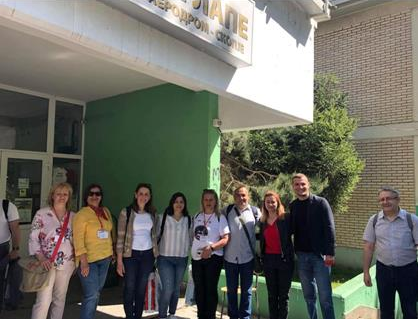 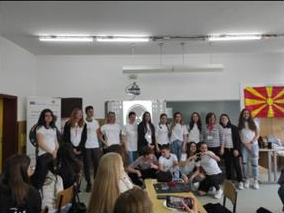 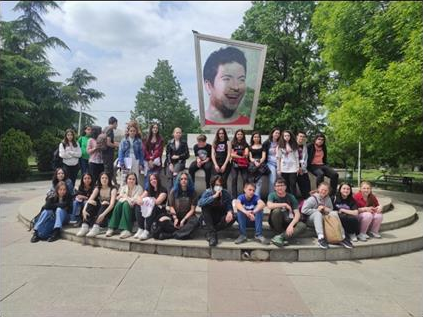 ……………………………………………………………………………………. МОБИЛНОСТ ВО РОМАНИЈАод 8.05 - 13.05 2022 год.За проектотErasmus project ,,YOU HAVE NO RIGHT TO BULLY ME’’ KA229Учесници во Учење, тренинг и настава во Слобозија, Романијакоординаторот на проектот Јасминка Костадиновска и наставницката Светланка Арсеновска и учениците Лука Паргов,Ангела Петковска,Адријана Мирческа,Анѓа Давчева и Тереза ТачевскаВо Букурешт пристигнавме на 9.05.2022год .во 8 часот,каде бевме пречекани од домаќините Романија и партнерите од Турција,Полска и Италија.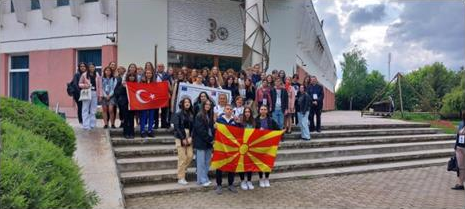 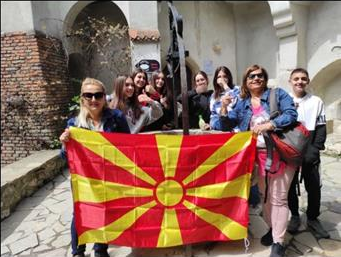 Во рамки на проектот се одржа и онлајн работилница преку платформата ЗУМ со психологот од училиштето од Каљари , Италија на 1 јуни 2022 година каде учество земаа нашите ученици и наставничките Јасминка Костадиновска, Бранкица Јованова и Светланка Арсеновска.Работилница со родителите се одржа на 25.мај 2022 година на која се разговараше за соработка помеѓу учениците, родителите и наставниците за начини на спречување на меѓуврсничко насилство и интернет насилство како и можни начини на препознавање . Во работилницата учество земаа околу 20 родители чии деца се вклучени во проектот.КА229 ЕРАЗМУС ПРОЕКТ – SySTEM of water - СиСТЕМ на водиТретиот проект од КА 229 Еразмус + e ,, СиСТЕМ на води “ каде координатор е Велика Британија а покрај нашето училиште други партнер училишта се Италија, Унгарија и Турција.Во изминатиот период се одржаа онлајн состаноци со координаторите. Беа договорени активности кои ќе се спроведуваат во училиштето, како и на платформата етвининг.На онлајн состанокот на 21 септември 2021 година беше договорено-учениците да изработат дигитално лого за проектот-да се отвори етвининг проект на платформата со ист наслов како и проектот – SySTEM of Water 2020, каде наставничкатаВо следниот период, доколку дозволува ситуацијата со пандемијата со КОВИД19, ќе се реализираат мобилности. Во второто полугодие имавме онлајн состанок за договор за понатамошни проектни активности.Беше одбележан и Светскиот ден на Водите 22 март 2022 со изработки на учениците и изложени во Еразмус катчето во холот на училиштето.Исто така учениците учествуваа на конкурсот за изработка на кратко видео за водите со наслов,, Да го направиме и невидливото видливо – подземни води”ИЗВЕШТАЈза активностите на Еразмус проектот КА101 – Социјалните медиуми во училница и спречување на меѓуврсничко насилство – ERASMUS KA101 – SOCIAL MEDIA IN THE CLASSROOM AND PREVENTIОN OF BULLYINGДобиениот грант за проектот во време траење од 1 ноември 2020 до 31.октомври 2021Во периодот од септември 2021 со почетокот на оваа учебна година до крајниот рок од 31 октомври 2021 година беа реализирани сите активности предвидени во проектот.Мобилност во ВеронаВо рамките на Еразмус+ КА101 проектот „Социјалните медиуми во училница и превенција на меѓуврсничко насилство (Social Media in the Classroom and Prevention of Bullying), “ во периодот од 30 август до 3 септември 2021 година беше реализирана мобилност за обука на наставници во Верона, Италија.Тема на обуката беше ,,Прифаќање на различноста, превенција на малтретирање и насилство. Учесници на обуката беа наставниците – Јасминка Костадиновска, Марина Спасовска, Александра Пешевска Митановска и Марјана Панчевска.Дисеминација на активности во рамки на Еразмус + КА101 проектот ,, Социјалните медиуми во училница и спречување на меѓуврсничко насилство “На 15.10. 2021 година се одржа дисеминација на активности од обуките на мобилностите во рамки на Еразмус+КА101 проектот ,,Социјалните медиуми во училница и спречување на меѓуврсничко насилство “ со родители и ученици од нашетоучилиште ООУ ,,Љубен Лапе”. Родителите и учениците присуствуваа на работилница со техники за подобрување на разбирање на различности како и превенција на меѓуврсничко насилство.Уште една работилница се одржа повторно преку платформата Zoom , и овој пат за наставниците и наставничките од училиштата од нашата општина на 20.10. 2021 година .Со нив ги споделивме нашите сознанија од обуките на мобилностите во рамки на Еразмус+КА101 проектот ,,Социјалните медиуми во училница и спречување на меѓуврсничко насилство “ наставници од ООУ ,,Браќа Миладиновци”, ООУ ,,Блаже Конески”, ООУ ,,Димитар Македонски”, ООУ ,,Ѓорѓија Пулески”, ООУ ,,Лазо Ангеловски” и ООУ ,,Александар Македонски” заедно со тимот од нашето училиште ООУ ,Љубен Лапе” .Исто така и во понеделникот на 18.10. 2021 се одржа претставување на резултатите од проектот во договор со уште неколку училишта кои исто така се учесници во проекти во Еразмус+ КА101 и тоа ООУ ,,Браќа Рамиз– Хамид” од општина Шуто Оризари, СУГС Гимназија ,,Јосип Броз” од општина Центар, Скопје, ООУ,, Кочо Рацин” Скопје, ООУ ,, Толи Зордумис” Куманово, ООУ,, Александар Здравковски” – општина Јегновце и СУГС ,,Браќа Миладиновци “ Општина Кисела Вода.Завршен настан на Активности во рамки на Еразмус + КА101 проектот ,, Социјалните медиуми во училница и спречување на меѓуврсничко насилство “ Проект бр. 2020-1-МК01-КА101 – 077630На 27 октомври 2021 година се одржа завршниот настан на кој беа промовирани активностите во рамики на Еразмус+КА 101 проектот ,, Социјалните медиуми во училница и спречување на меѓуврсничко насилство ” Проект бр. 2020-1-МК01- КА101 – 077630На настанот присуствуваа наставници од основните училишта од нашата општина, професори од средни училишта, директори, претставници од Националната Агенција за европски образовни програми и мобилности и наставници од нашето училиште.https://read.bookcreator.com/Uynl9PIuVdUe7yGiXUhaW9IYsNm1/wyWnTGb5SqeUsuSSAuaXLAОваа електронска книга „ Дигитални алатки за работа во училница – Прирачник за наставници’ е изработен од наставниците при ООУ Љубен Лапе – Скопје како краен продукт од активностите во Еразмус+ проектот ,,Социјалните медиуми во училница и превенција на меѓуврсничко насилство ”2021-1-МК01-КА101-077630На 14.10.2021 година (четврток) во склоп на #ЕразмусДенови во нашето училиште се реализираа следниве Активности:Изложба во холот на училиштето во делот на ЕРАЗМУС КАТЧЕ на изработки од ученици кои се дел од учесниците во Еразмус + КА 229 Проектите во склоп на Etwinning платформата на истите проектии тоа*Life is colored with new Information – Животот е обоен со нови информации*You have no right to bully me – Немаш право да ми вршиш булинг*The SySTEM of Water – СиСТЕМ на водиДисеминација на Проектот од КА101 – Социјалните медиуми во училница и спречување на меѓуврсничко насилство – online за наставнициДисеминација на Проектот од КА101 – Социјалните медиуми во училница и спречување на меѓуврсничко насилство – online за ученици и родителиНа 15 октомври 2021 година (петок) – Спортски активности со ученици од одделенска настава и ученици од предметна настава#ErasmusDays #ЕразмусДеновиhttps://www.erasmusdays.eu/event/erasmus-and-we-social-media-in-classroom-and-preventing-of-bullingi/На веб страната на училиштето се објавува повик на кој можат да се пријават сите заинтересирани наставници и ученици кои можат да дадат придонес во реализација на предвидените активности од Еразмус проектите.Извештајот го изготвилКоординатор на Еразмус + Проекти при ООУ Љубен Лапе Наставник – Јасминка КостадиновскаИЗВЕШТАЈ ОД РЕАЛИЗАЦИЈАТА НА ПРОЕКТОТ “АНТИКОРУПЦИСКА ЕДУКАЦИЈА НА УЧЕНИЦИТЕ”Во организација на МОН, а во соработка со Кралството Норвешка и Државната комисија за спречување на корупцијата – ДКСК , во нашето училиште, од ноември 2017 година, почна да се спроведува проектот “Антикорупциска едукација на учениците во основното образование”.Во нашето училиште се реализираат активности според однапред утврден план, со кои кај учениците ќе се воспостави вредносен систем, кој ќе ја измени сегашната култура на прифаќање на корупцијата и ќе ги промовира придобивките од доброто владеење и однесување.Согласно новата ситуација предизвикана од пандемијата со вирусот Ковид 19, наставниот процес и предвидените проектни активности се прилагодени на условите, имајќи ги во предвид можностите на учениците да земат активно учество.Бидејќи вклученоста во проектот на сите наставници одVIдоIXодд. е од задолжителен карактер, на своите часови реализираа содржини за интегрирање на антикорупциска едукација според содржинските и временските можности.Формирање на училишен тим, кој ќе биде одговорен за реализацијата на активностите од проектот.Тимот ја изготви Програмата за антикорупциска едукација на нашите ученици одVI до IX одделение. Во тимот, освен наставникот по граѓанско образование, вклучени се директорот на училиштето, психологот, дефектологот и предметни наставници по македонски јазик и ликовно образование, заради реализација на конкурсот залитературно и ликовно творење. Во реализацијата на проектот учествуваат и сите други предметни наставници, според своите програмски и временски можности.Наставникот по граѓанско образование ги запозна учениците од 8мо и 9 одд. со проектот на редовните часови по граѓанско образование. Освен учениците, и наставниците добија информации и насоки за интегрирање на антикорупциски содржини во наставата, притоа користејќи го Прирачникот во електронска форма од web - страната www.dksk.mkи им сподели претходно изработена дигитална презентација.Потоа, на часови по граѓанско образование, во согласност со редовната програма и содржини по предметот, учениците стекнаа базични сознанија за поимот корупција и начините и можностите за заштита, активна борба против корупцијата и превентивно делување кон корупциските активности, преку работилници, користејќи материјали од прирачникот и од учебникот.По повод 10ти декември – Меѓународниот ден на човековите права, се реализираше работилница на час по граѓанско образование и на часот на одделенската заедница, на кои се прикажаа компјутерски презентации изработени од учениците, со посебен акцент и издвојување на содржини од областа на човековите права, слободите и еднаквоста на сите пред законите во државата.По повод 8ми март се спроведе работилница под наслов: Улогата на жената во граѓанското општество, во соработка со наставничка по македонски јазик, на која уште еднаш се потенцираше потребата од праведно општество во кое жената е рамноправен партнер во создавањето и одржувањето на демократската култура и развивањето на добрите својства на личноста и зачувувањето на личниот интегритет.Проектна активност по граѓанско образование: "Имам право на здрава и безбедна средина за учење и престој ", со што се придонесе за развивање на свесноста кај учениците за важноста од еднаквиот пристап кон сите и кон потребните ресурси, без никој да се корумпира и да се почитува правото на секој на здрава и безбедна средина.Одговорни за реализација на проектот:Директорот на училиштето, психолог, дефектолог, наставник по граѓанско образование и предметни наставници по македонски јазик и ликовно образование.Одговорен наставник - Даниела Гаштаровска (наставник по етика и граѓанско образование)ГОДИШЕН ИЗВЕШТАЈ ЗА ПЛАНОТ ЗА ПРОМОЦИЈА НА ДОБРОСОСТОЈБАТА НА УЧЕНИЦИТЕ, ЗАШТИТА ОД НАСИЛСТВО, ОД ЗЛОУПОТРЕБА И ЗАПУШТАЊЕ, СПРЕЧУВАЊЕ НА ДИСКРИМИНАЦИЈАВо текот на учебната 21-22 година се случи ревизија на Училишната политика за спречување на насилството во училиштето со што се изготви интерен ПРОТОКОЛ ЗА ПОСТАПКА ЗА ПРИЈАВУВАЊЕ И ЗАШТИТА НА УЧЕНИК ЖРТВА НА КОЈА БИЛО ОДФОРМИТЕ НА НАСИЛСТВО, ЗЛОУПОТРЕБА И ЗАНЕМАРУВАЊЕ согласно Упатството за постапка за пријавување и заштита на ученик жртва на која било од формите на насилство, злоупотреба и занемарување, издадено од МОН. Одделенски раководители на паралелката го преставија овој протокол и Упатството на часот на одделенската заедница, на начин приспособен за возраста на учениците, преку дискусија, и интерактивни вежби и размена на мислења.Стручните соработници согласно Упатството креираа кутија за анонимно пријавување на насилство од страна на ученик, која што беше поставена на достапно место за учениците во училиштето. Учениците станаа послободни во пријавувањето на насилството, како и лично до стручните соработници така и преку анонимно пријавување преку кутијата за пријавување на насилство.Во текот на целата учебна година учениците беа повикувани на разговори за нивното ментално здравје од страна на психологот и педагогот и се разговараше и се даваа насоки и едукација за емоциите, нивната функација и справување со истите. Учениците беа потикнувани и едуцирани како да ја развијат емпатијата,како и да ги зајакнат врсничките односи преку соодветна комуникација, толеранција и разбирање.Во текот на месец мај се одржа дебата со ученциите од седмите одделенија во холот на училиштетото на тема ,,Како да препознаете дали ученикот е жртва на врсничко насилство”. Дебата ја водеше Иван Христов-училиштен психолог и гешталт психотерапевт.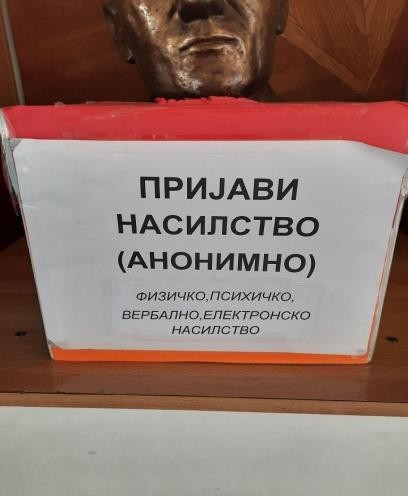 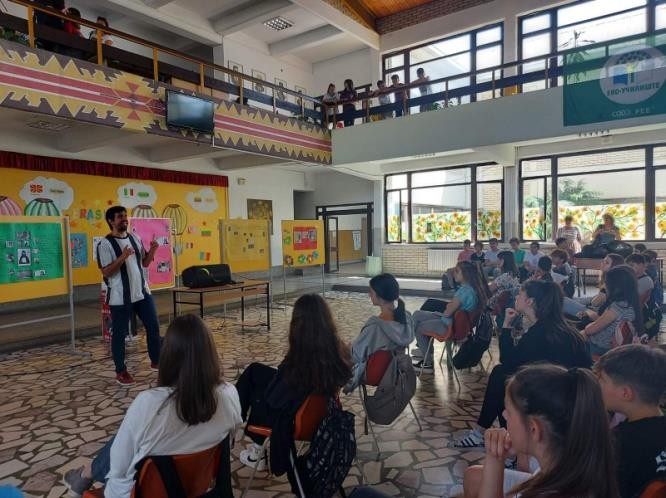 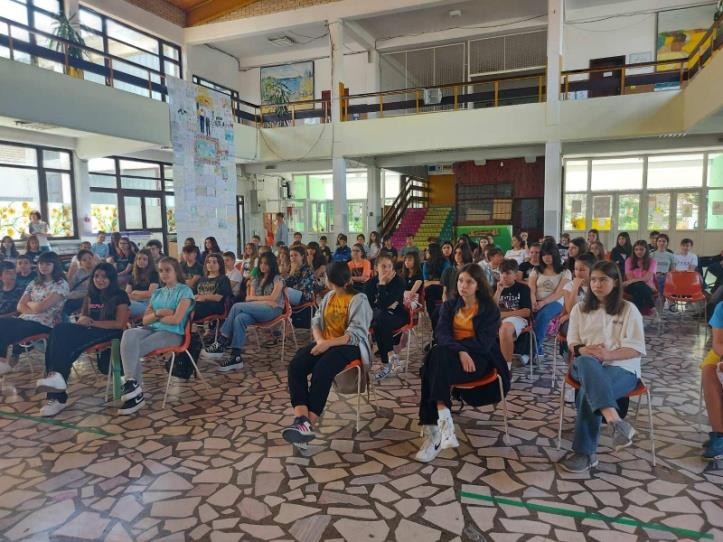 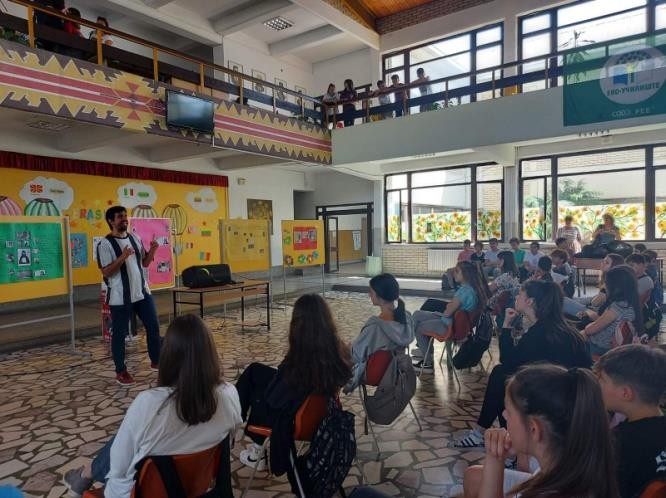 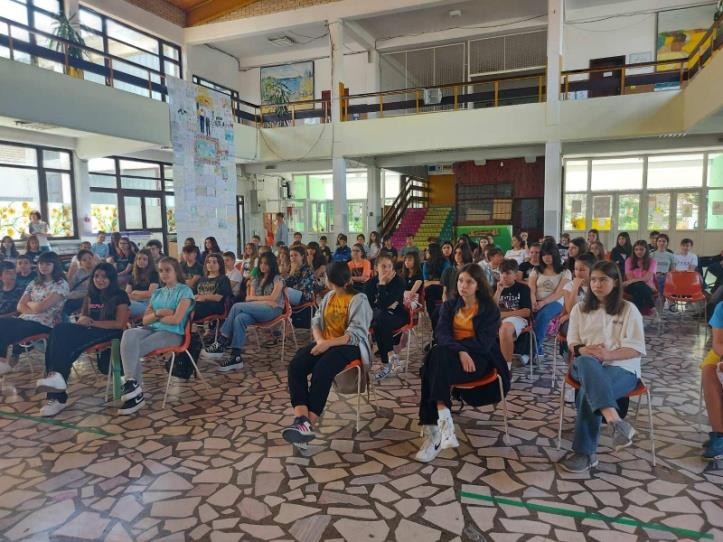 Тим за спречување на насилство, злоупотреба и дискриминација во училиштето:М-р Сања Стојанова-директор на училиштето, Тара Кораќ -психолог, Снежана Мирчевска-педагогЈулијана Вељовска наставник по одделенска настава, Даниела Гаштаровска, наставник по етика и граѓанско образование, Александра Пешевска Митановска, наставник по математика.ГОДИШЕН ИЗВЕШТАЈ ЗА СЛЕДЕЊЕ, АНАЛИЗА,ВРЕДНУВАЊЕ И ПОДРШКА ВО ОЦЕНУВАЊЕТО СО ЦЕЛ ПОДОБРУВАЊЕ НАПОСТИГАЊАТА НА УЧЕНИЦИТЕ„Со оглед на фактот дека состојбата и секако иднината на толку многу луѓе зависи од резултатите од оценувањето, важноста од оценувањето не може да се процени. За да биде успешен напорот вложен во оценувањето ученикот мора да има одговор на базичните прашања. Каде одам? Каде сум сега? Како да стигнам каде што одам? Како ќе знам кога сум стигнал таму? Дали сум на вистинскиот пат? Овие прашања се составен дел на секоја добра програма за оценување“.― KellogƔKellog (1999)Оценувањето има за цел да ги подобри постигањата на ученицитеОценувањето обезбедува целосни информации за постигањата на ученикотОценувањето е составен дел на наставниот процес (на учењето и на поучувањето)Оценувањето се базира на користење на повеќе различни методиОценувањето е континуиран процесОценувањето е праведноОценувањето е транспарентноОценувањето е валидно и релијабилноПри определување на оценката се зема во предвид обемот и квалитетот на усвоените знаења, работните навики, оспособеноста за примена на знаењата и развојот на способностите на ученикот. Се следи, проверува и оценува оспособеноста за практична примена на знаењето во нови ситуации, се испитуваат способностите, интересите, ставовите, убедувањата и други црти на личноста на ученикот. Се посветува внимание на целокупниот развој на личноста на ученикот. Оценувањето, има за цел да ги подобри учењето и постигнувањето на учениците. Тоа поаѓа од целите на програмата, земајќи ги во предвид начините на учење и поучување, Учениците однапред се запознаени со тоа што се очекува да научат, базирано на целите на програмата и она што е оценувано. Во наставата централно место има следењето на учењето на ученикот и формативното оценување. Процесот на проценка и бодирање на постигањата на учениците е соодветен на методот на оценување и се спроведува според воспоставени процедури и упатства. Учениците, исто така, се соодветно информирани за начинот на кој се бодираат нивните одговори при оценувањето на постигањата. Информирањата за сознанијата од оценувањето се навремени, јасни, точни и употребливи за заинтересираните субјекти и институции. Оценувањето обезбедува целосни информации за постигањата на учениците, па затоа е континуиран процес и е составен дел од наставниот процес на учењето и поучувањето, а се базира на користење на повеќе различни методи и техники.Оценувањето на учениците се врши по одредени критериуми и стандарди дадени од Бирото за развој на образованието.Учениците се оценуваат описно, формативно и сумативно.Во текот на учебната година наставниците користеа најразлични техники и методи погодни за формативното оценување на постигнувањето на учениците.За вреднување на трудот на учениците се применети сите типови на проверка на знаењата: писмена проверка (преку изработка на писмени работи, тестови, контролни задачи, есејски прашања, изработка на проекти, работни листови и сл.), усмено проверување на знаењата и комбинирано.На почетокот на секоја учебна година наставниците изготвуваат План за писмено проверување на постигањата на учениците и истиот е евидентиран во електронскиот дневник. При проверката направена во електронскиот дневник за зачестеноста на писмените проверувања кај учениците констатирано е дека нема поклопување на повеќе од две писмени работи, во текот на една седмицата.Оценувањето на учениците и постигнатиот успех во текот на првото полугодие во учебната 2021/ 2022 год. се реализираше на следниот начин:Прво тримесечје описно оценување од прво до шесто одделениеПрво полугодие описно оценување од прво до шесто одделениеПрво тримесечје бројчано оценување за учениците од седмо до девето одделениеПрво полугодие бројчано оценување за учениците од седмо до девето одделениеОценувањето се евидентира во евидентни листовии во електронскиот дневник, а воедно се организираат и родителски средби на кои секој родител е однапред известен за постигнатиот успех на своето дете.Оценувањето на учениците и постигнатиот успех во третото тримесечје и на крајот на учебната 2021/ 2022 год. се реализираше на следниот начин:Трето тримесечје описно оценување од прво до шесто одделениеТрето тримесечје бројчано оценување за учениците од седмо до девето одделениеНа крајот на учебната година описно оценување од прво до трето одделениеНа крајот на учебната година бројчано оценување од четврто до девето одделениеНа крајот на учебната година постигнувањата на учениците се евидентира во свидетелства.Одделенските раководители на секоја паралелка редовно подготвуваат статистички извештаи за постигнувањата на учениците. Статистички годишен извештај на училиштето кој содржи: извештај за постигнувањата на учениците по одделение, пол, национална припадност, наставен предмет, научна област итн. го подготвува наставничката Александра Пешевска Митановска.Одговорени наставници: Марија Новеска и Љупка СимоскаСЛЕДЕЊЕ, ВРЕДНУВАЊЕ И УНАПРЕДУВАЊЕ НА ВОСПИТНО ОБРАЗОВНАТА РАБОТАТАпреку:Во училиштето се организираше систематско следење,вреднување и унапредување навоспитно-образовната работа1.Следење на планирањето и подготовката на целокупната воспитно-образовна работа во училиштето. 2.Планирањеи подготовкана наставниците за изведување на настава.3.Водење на педагошки картон за наставниците.4 Водење на педагошка евиденција и документација во рамките на сите подрачја што ја сочинуваат дејноста научилиштето.5.Планирање,програмирање и реализација на активностите на педагошко-психолошката служба во училиштето. 6.Следење, проверување и вреднување на успехот што го постигнуваат учениците и наставниците во наставата ивоннаставнитеактивности.7.Перманентно стручно усовршување на директорот,наставниците и стручните соработници.Одговорен наставник: Светлана НиколоскаГОДИШЕН ИЗВЕШТАЈ ЗА ЗАШТИТА И СПАСУВАЊЕ ОД ЕЛЕМЕНТАРНИ НЕПОГОДИДонесена и усвоена беше програмата за активностите на тимот за планирање и доделени беа задолженија на членовите на тимот во септември.Бидејќи оваа учебна година бевме во пандемија од Ковид 19 и наставата се реализираше со специјални протоколи за движење на учениците и нивно најмало можно мешање, вежбовните активности и презентации околу препознавање знаци и брза реакција во случај на елементарни непогоди се реализираа во голем дел за време на одделенските часови. Вежбовна активност за евакуација и оспособување на тимот за навремено напуштање на училишната зграда е изведена преку симулација, презентирајќи го планот за евакуација на училиштето.Вежбовна активност на тимот за прва медицинска помош во предметна настава, оспособување на тимот за снаоѓање во вонредна ситуација и негова брза реакција извршена е во декември 2021 година.Вежбовна активност на тимот за прва медицинска помош во одделенска настава, оспособување на тимот за снаоѓање во вонредна ситуација и негова брза реакција извршена е во декември 2021 година.На крајот од годината направена е евалуација на спроведените активности, согледување на позитивните и негативните страни и нивно елиминирање во идни активности.Членови: Соња Данева, Светлана Јовчевска, Ирина АшиковскаГОДИШЕН ИЗВЕШТАЈ ОД КОМИСИЈАТА ЗА ЕСТЕТСКО УРЕДУВАЊЕНА УЧИЛИШТЕТОАктивностите кои беа планирани со програмата за естетеко уредување на училиштето беа во целост реализирани. На 1.9.2021 год. училишниот двор беше уреден по повод приемот на првачиња. За сите позначајни празници и настани паноата во холот континуирано се уредуваа со ученички творби (ликовни и литературни). По повод патрониот празник на крајот од месец октоври беше изработена соодветна сценографија за училишната приредба и во холот на паноата беше поставена тематска изложба. Беа одбележани сите позначајни празници како 8 септември, 23 октомври, 13 ноември, 8 декември. По повод одбележувањето на Нова година беа изработени разновидни украси од различни материјали и холовите беа украсени за престојните празници.Естетскиот изглед на училиштето е значајна обврска за целокупниот работен колектив бидејќи естетскиот изглед позитивно влијае на учениците создавајќи пријатна атмосфера и стимулативна средина за учење и работа. Естетското обликување на просториите во училиштето и украсување на училниците и ходниците и училишниот двор беше постојана грижа на сите ученици, наставниции останатите вработени. Секој наставник во својот кабинетили училница гоуредуваше просторот според потребите и наставните содржини, додека училишните ходници и главниот хол го одржуваат членовите на ликовната илитературната секција со предметните наставници по ликовно образование и македонски јазик. За таа цел за сите позначајни празници и настани се организиранизираа следните активности:-поставки на изложби на ученички изработки и ликовни творби во холот на училиштето;проекти од граѓанско образование, етика на религии, еко проекти и др.холтикултурно уредување на училишниот двор со засадување на зимзелени садници.Бидејќи оваа година наставата за опредени одделенија се одвиваше на далечина заради пандемијата на вирусот Ковид-19, комуникацијата и испраќањето нацртежите се изведуваше преку меил, а трудовите и изработките беа објавувани на страната на училиштето.Членови: Сузана Михајловска, Светлана Николоска, Ирина АшиковскаПРОФЕСИОНАЛЕН РАЗВОЈ НА НАСТАВНИОТ КАДАРТабела за учество на интерни и екстерни обуки, семинари, предавања, работилници, конференции:Табела за одржани обуки и предавања (во улога на обучувач):Табела за добиени сертификати, награди, признанија, благодарници,...Табела со одржани отворени часови:Табела со посетени часови од страна на: директор, стручен соработник, ментор, советник од Биро за развој на образованието и инспектор од Државен просветен инспекторат:Табела за менторство:Извештај од реализирана интерна обука во ООУ „Љубен Лапе“ на тема„Запознавање со националните стандарди за постигања на учениците на крајот од основното образование и планирање, организирање и реализирање на слободните изборни предмети во IV и V одделение според новата концепција за основно образование“Обуката беше организирана и реализирана од страна на Наставник ментор Викторија Пауноска, на ден 26.5.2022 година. На обуката одделенските наставници кои ќе предаваат во IV одделение во учебната 2022/2023 година, предметните наставници кои ќе реализираат изборни предмети во IV и V одделение и педагошко психолошката служба првенствено се запознаа со националните стандарди за постигања на учениците на крајот од основното образование и се запознаа со начинот напланирање, организирање и реализирање на слободните изборни предмети во IV и V одделение. Исто така беа дадени насоки за изработување на наставните програми за слободните изборни предмети во IV – Vодделение според новата концепција заосновно образование, при тоа се разгледаа и веќе изработени програми од страна на БРО како добри примери на програми и можност истите да се превземат и реализираат.ОбучувачНаставник менторм-р Викторија ПауноскаГОДИШЕН ИЗВЕШТАЈ ЗА СОРАБОТКА НА ОСНОВНОТО УЧИЛИШТЕ СО РОДИТЕЛИТЕ/СТАРАТЕЛИТЕЦЕЛИ И АКТИВНОСТИОсновни задачи на училиштето што оваа учебна година ќе бидат поставени, ќе се однесува на остварувањето на разновидни општествени, културни и образовни активности за подобрување и унапредување на соработката со семејството. Предвидено е таа да се реализира преку следните програмски подрачја:Вклученост на родителите/старателите во животот и работата на училиштетоУчилиштето им дава можност на родителите да се вклучат во воспитно- образовниот процес на нивните деца и животот и работата на училиштето преку организирање на редовни и индивидуални родителски средби, отворен ден за прием на родители, вклучување во Советот на Родители на ниво на паралелки, одделенија и на ниво на училиште и Училишниот одбор.Во текот на учебната 2021/2022 година се одржаа редовни родителски средби онлајн и континуирани индивидуални средби преку различни електронски средства.На родителски средби, родителите се запознаваат со успехот и поведението на учениците во изминатиот период, со проблемите со кои се соочува секој ученик посебно и се даваат насоки и сугестии за понатамошно подобрување на успехот.Вклученост на родителите /старателите во процесот на учење и воннаставните активностиРодителите постојано и континуирано непосредно се вклучуваат во училиштето во секој сегмент, па и во учењето. Преку родителските средби, индивидуални средби, состаноците со Советот на родители и Училишниот одбор редовно се информираат за наставниот процес од страна на директорот, наставниците, стручната служба и од нивните деца. Во програмите за соработка со родителите од одделенските раководители и во програмите од стручната служба предвидена е соработка и поддршка од родителите за олеснување на работата со ученици со потешкотии во развој и за напредување на учениците–таленти. Предвидена е и соработка и помош од родителите во прибирање на дидактички материјали, помагала и други наставни средства и материјали. Вклучени се и при професионалната ориентација на учениците.Реализирани активности:Остварена донација– новогодишни пакетчињаза социјално-ранливи категорииОрганизирана и реализирана хуманитарна акција со парични средства за социјално-ранливи категорииРеализирана соработка со родители – вклученост во разни Комисии (исхрана, осигурување...)21.3. Едукација на родителите /старателитеЕдукација на родителите се реализира преку работилници за Советот на родители, едукативни предавања реализирани на општите родителски средби, разговори и советувања. Во училиштето се реализира Програма за советување родители со која родителите се советуваат и едуцираат како да им помогнат на своите деца во надминување на проблемите и подобрување на училишниот успех. Стручната служба секојдневно обавува советодавно – консултативни разговори со родителите, а преку советодавната работа со родителите наменски и со целна група врши едукација на родителите од учениците кои имаат слаб успех, кои имаат голем број изостаноци и кои покажуваат асоцијално однесување. Училиштето редовно ги известува и едуцира родителите преку соопштенија, брошури и флаери.Училиштето формира тим за подготовка и реализација на брошура за родителикоја содржи информации за дел од позначајните содржини на Годишната програма за работа на училиштето, мисијата, визијата и приоритетите на училиштето за претстојната учебна година, за организацијата на наставата, за материјално-техничката опременост на училиштето, учеството во проекти, натпревари и манифестации, етичкиот кодекс на однесување и оценување на учениците, правата и обврските на учениците и родителите и други потребни информации.Реализирани активности во првото полугодие:Изработена е Брошура за родители за позначајни содржини на Годишната програма за работа на училиштето во учебната 2021/2022 год.Реализација на Програмата за советување на родителиСоопштенија за континуирани активности во училиштето на веб страна на училиштетоИзработил : Елизабета Славковска, Светлана ЗдравевскаГОДИШЕН ИЗВЕШТАЈ НА КОМУНИКАЦИЈА СО ЈАВНОСТА И ПРОМОЦИЈА НА ОСНОВНОТО УЧИЛИШТЕВо гостување во утринската емисија на Алфа ТВ ,, Добро утро секое утро” 1.11.2021година, координаторот на Еразмус проекти во нашето училиште наставничката Јасминка Костадиновска ги промовираше проектните активности од Еразмус+ Проектот КА101- ,,Социјалните медиуми во училница и спречување на меѓуврсничко насилство“.ИЗВЕШТАЈ ОД РЕАЛИЗИРАНИ ЕКО АКТИВНОСТИ ВО УЧЕБНАТА 2021/2022 годинаЗа успешна имплементација на Еколошката програма и за уште поуспешна интеграција на еколошките едукативни содржини, како и зајакнување на еколошката свест кај сите образовни чинители, истата е дел од Годишната програма за работа на училиштето.Имено, на почетокот на учебната 2021 - 2022 година, се формира Еко-одборот, а потоа неговите членовиспроведоа Анализа на состојбата на животната средина во училиштето.Според добиените сознанија од утврдената состојба, се испланираа низа еколошки активности кои ќе водат кон подобрување истата. Овие планирани еколошки активности содржат точки на акција според еко-стандардите, со временски рокови и начин на нивна реализација, одговорните лица и планираните потребни средства.Забелешка:Училиштето доби донација на 20 зимзелени дрва( смарагд туја) кои во еко акција беа засадени во училишниот двор.Се напоменува дека образовниот процес и сите дополнителни образовни активности, вклучително и остварувањето на планираните еколошки активности, и оваа учебна година се одвива во услови на светска епидемија од вирусот Ковид 19 и согласно безбедносни протоколи за настава со физичко присуство.Од ЕКО-СТАНДАРД 1. Заштеда на енергија - заради намалување на потрошувачката на електрична енергија, редовно се врши чистење на прозорците со еколошки средства, се врши замена на сијалиците со штедливи според можностите,се врши рационално планирање и користење на изворите за греење преку временско ограничување на греењето во објектот.Од ЕКО-СТАНДАРД 2. Заштеда на вода - заради намалување на потрошувачката на вода, по потреба се врши поправка или замена на нефункционални или оштетени славини, казанчиња, цевкиитн.Од ЕКО-СТАНДАРД 3. Одржување на зградата и здрава внатрешна средина - се спроведе акција за ослободувањеод непотребните предмети во училишната зграда (скршени клупи, саксии, вазни, табли, исушени цвеќиња ). задасе обезбеди и одржи здрава и чиста внатрешна средина за учење и работење. Исто така, пред почетокот на учебната година, внатрешноста на училишната зграда беше темелно дезинфицирана од санитарни екипи на ИЈЗ, за да се обезбедат неопходните хигиенски услови за безбеден престој во училиштето. Потоа, секојдневно , во континуитет интензивно се чистат училишните ходници, канцеларии, училници, тоалети и фискултурната сала со специјални средства за дезинфекција на површини.Од ЕКО-СТАНДАРД 4. Уреден и еколошки двор - училиштето редовноспроведува чистење на училишниот двор, остранување на непотребните и нефункционални предмети и растенија од дворот (исушени цвеќиња и дрвја, скршени клупи, скршени корпи), редовно се кастри зеленилото и коси тревата, се интервенира на оградата заради нејзино одржување.Од ЕКО-СТАНДАРД 5. Отпад – со цел едукација на учениците, вработените и родителите за намалување на отпадот преку внимателна и правилна селекција, во училиштето се поставени контејнери, канти, корпи за собирање на пластика, електронски отпад, хартија и останат отпад. Поставени се и упатства за селекција на отпад.Од ЕКО-СТАНДАРД 6. Транспорт – се одржуваат едукативни наставни часови за важноста од користење алтернативни превозни средства заради намалување на аерозагадувањето.Еколошки акции и кампањиДел од најзначајните еколошки датуми според Еко-календарот се одбележаа со разни активности - литературно и ликовно творење со користење на дигиталната технологија – состави, песни, цртежи, компјутерскипрезентации. Откако беа изготвени презентациите, се споделија на сите наставници во училиштето и ги претставија пред своите ученици – “Од учениците – за учениците“:16 септември –Светскиот ден за заштита на озонската обвивка 4 октомври – Светски ден на заштитата на животните15 Октомври - Ден без автомобили29 декември – Светски ден на биолошката разновидностПо повод Патрониот празник на училиштето, на 20.10.2021, се реализираше еколошка акција подмотото "Почистучилишендвор".Во декември 2021 год.,под менторство на наставничката по физика, Добрила Ј.Ѓоргон, учениците од деветтите одделенија реализираа проект„Енергијазаеденостров”, при што изработија макети и компјутерски презентации и понудија свои идејни решенија за користење на алтернативни – природни извори на енергија, кои не ја уништуваат и загадуваат природата.На часовите на одделенската заедница, одржани се предавања за превенција и заштита од зараза и запознавање на учениците со Протоколот за однесување во училиште во време на пандемија со Ковид 19, со цел овозможување на безбеден престој по нивното здравје.Во вторите одделенија, се реализираше презентација за штедење на енергија и правилно управување со електрични апарати, по предметите општество и природни науки.Поповодновогодишнитепразници, оваагодина кај сите ученици од 1во до 9то одделение, се реализираа активности за изработување на новогодишни честитки, цртежи иукраси од рециклирана хартија, стакло, дрво и пластика и со нив се учествуваше на продажна изложба во организација на Општината Аеродром.Од еколошкиот календар се одбележаа 5-ти март – Светскиот ден на заштеда на енергијата, 21-ви март – Светскиот ден на екологијата, 22-ри март – Светскиот ден на заштитата на водите со изработка и истакнување на дизајнирани упатства за заштеда на енергија, заштеда на вода и заштита од загадување на водите, литературно и ликовно творење-состави, песни, цртежи, компјутерски презентации, чистење на училишниот двор и зграда и садење на садници во училишниот двор.Постојана е грижата за саксиското цвеќе, чистење и уредување на атриумите, редовно косење на тревата во дворот, со што се обезбедува убава и пријатна средина за престој и учење.Од Еко – тимотПОВРЗУВАЊЕ СО НАСТАВНАТА ПРОГРАМАУчилиште „ЉУБЕН ЛАПЕ“, Општина Аеродром, Скопје Учебна година 2021 - 2022(одделенска/предметна настава) Реализирани наставни часови со интегрирани еколошки содржини:Изготвил: Даниела Гаштаровска - координаторГОДИШЕН ИЗВЕШТАЈ ОД КОМИСИЈАТА ЗА ГРИЖА ЗА ЗДРАВЈЕТО НА УЧЕНИЦИТЕГрижата за здравјето се однесува на развивање на здравствена култура на учениците и чување на сопственото здравје и околината.Во текот на првото и второто полугодие се реализираа активности преку содржини за здравствено-рекреативно образование, адекватни содржини во процесот на наставата, со организирана исхрана и превентивна мерка за осигурување на учениците. Во училиштето се преземаа и соодветни активности, согласно мерките како и насоките од Министерството за здравство заради пандемијата со вирусот Ковид19. На учениците им се задаваа насоки за правилна заштита од пандемскиот вирус и беа обезбедени соодветни хигиенски услови и средства за хигиена во училишните простории.Од областа грижа за здравјето на учениците во согласност со превентивните мерки за здравствена заштита на учениците кои беа предвидени во Годишната програма на училиштето за учебната 2021/2022 година, беа реализирани следниве активности:Месечни разговори за: лична хигиена, хигиена во училницата и во кујна, здрава исхрана, правилно седење при извршување на активностите, правилен телесен развој, прилагодување на облеката според временските услови, чист воздух, заштита од магла, чистотата е половина здравје, чиста вода за пиење, заштита од вируси, грип, жолтица, алергии и температурни промени на времето какои преглед од вошливост..Редовен стоматолошки преглед и залевање на катниците во Поликлиника „Јане Сандански“ за учениците од четврто, петто и шесто одделение, систематски преглед на учениците од трето и деветто одделение во Поликлиника „Јане Сандански“,Презентација на флаери заради превенција од заразни болести – жолтица, одбележување на светскиот ден	на	миените	рацe.Од страна нанаставниците и учениците се спроведоа активности (прилагодени на возраста на учениците, како и предметот) кои ја потенцираа важноста од оддржување на училиштето чисто, својата непосредна околина како и лична хигиена- со цел превенција и заштита. Активностите беа интегрирани во самите наставни содржини со цел учениците од мала возраст да научат да ја почитуваат околината, да ги почитуваат протоколите за заштита од Корона вирус и разни други заложби за зачувување на здравјето.Комисија: Љубица Јовановска, Анета Пауноска, Сузана Климпер и Владимир Таневски.Јуни,2022, СкопјеГОДИШЕН ИЗВЕШТАЈ ОД ПОДМЛАДОКОТ НА ЦРВЕНИОТ КРСТПодмладокот на Црвен крст во нашето училиште ги оствари своите цели и задачи врз основа на хуманост, непристрасност, неутралност, независност и доброволност. Ова полугодие се спроведоа многу хуманитарни активности каде учествуваа сите човечки ресурси од училиштето со цел единственост и универзалност во несебичната помош на сите кои се обратиле.Во период март- јуни во нашето училиште се реализираше проект за ученици со ПОП во соработка со Црвен Крст Кисела Вода. Проектот е наменет за ученици од 8мо и 9то одделение кои преку сет работилници ќе изработат дидактички материјали за ученици со посебни потреби од прво до петто одделение.На 25.05.2022 година (среда) во рамки на ООУ „Љубен Лапе“ Скопје беше спроведенасобирната акција за помош и поддршка на самохраната мајка Ангелина, која живее со нејзиниот 13 годишен син, кој боледува од специфичен синдром-дришение и дополнително му е дијагностициран аутизам. Потребата за обезбедување на инвалидска-чадор количка и креирање на сензорна соба.. Финанските средства собрани од собирната акција во целост беа наменети за помош на мајката и детето.Црвениот крст во рамките на своите програмски активности во текот на годината одбележа и реализира голем број на активности:Одбележување на Светскиот ден на првата помошНеделата на борба против туберкулозата и градните болестиНедела на младите на Црвениот крстНедела на борба против шеќерната болестДен на гладтаНоември е посветен на борба против болести на зависност (дрога, пушење, алкохол)Реферат за тоа што е волонтер и волонтеризам како основа на хуманоста и хуманитарното дејствувањеНедела на борба против сидатаНедела на забоздравствена заштитаНедела на борба против срцевосадови заболувањаНедела на борба против ракотДен на Црвениот крст и крводарителствотоСветски ден на борба против ТБЦДен на здравствено воспитаниеНедела на хигиенизацијаНедела на солидарностаСветски ден на Црвениот крст и Црвената полумесечина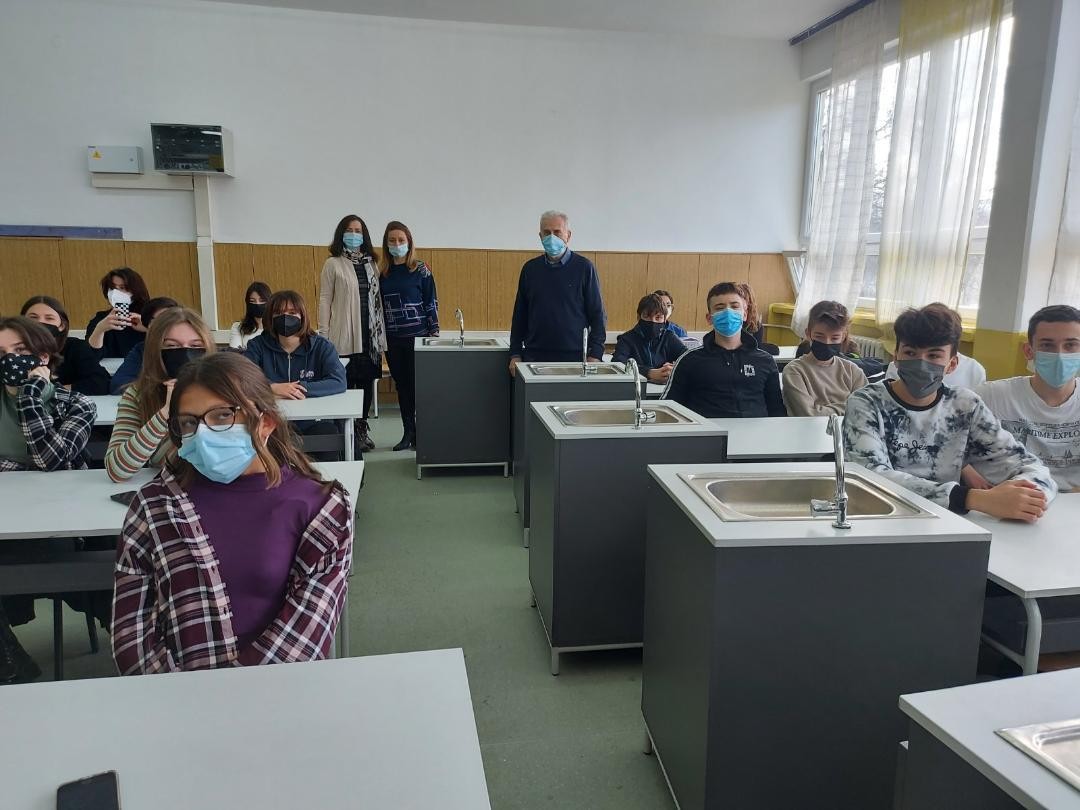 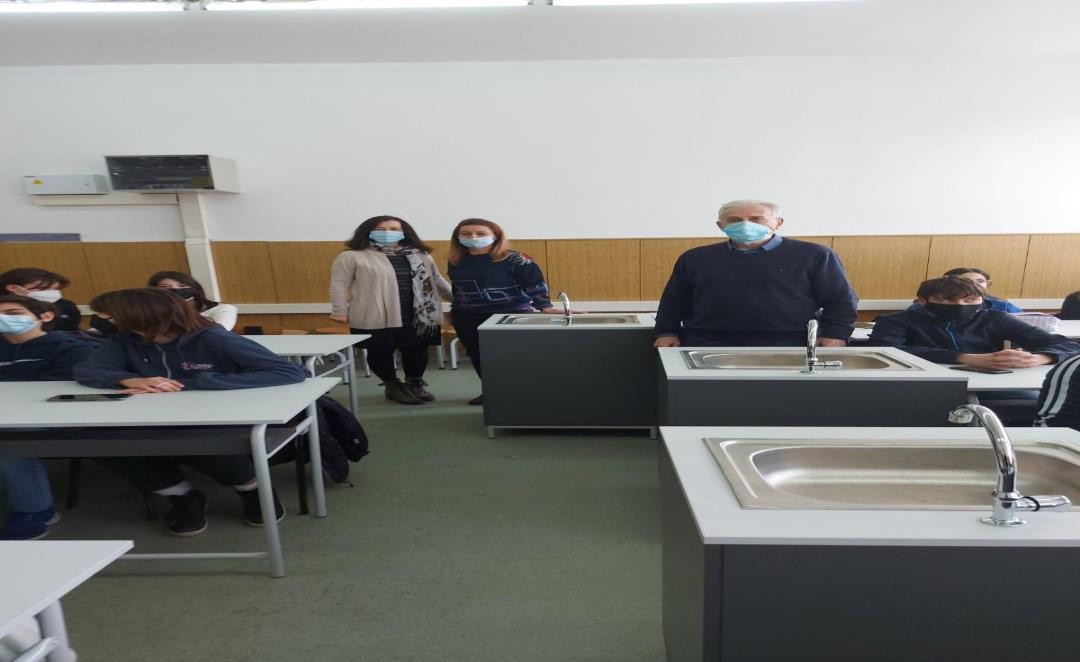 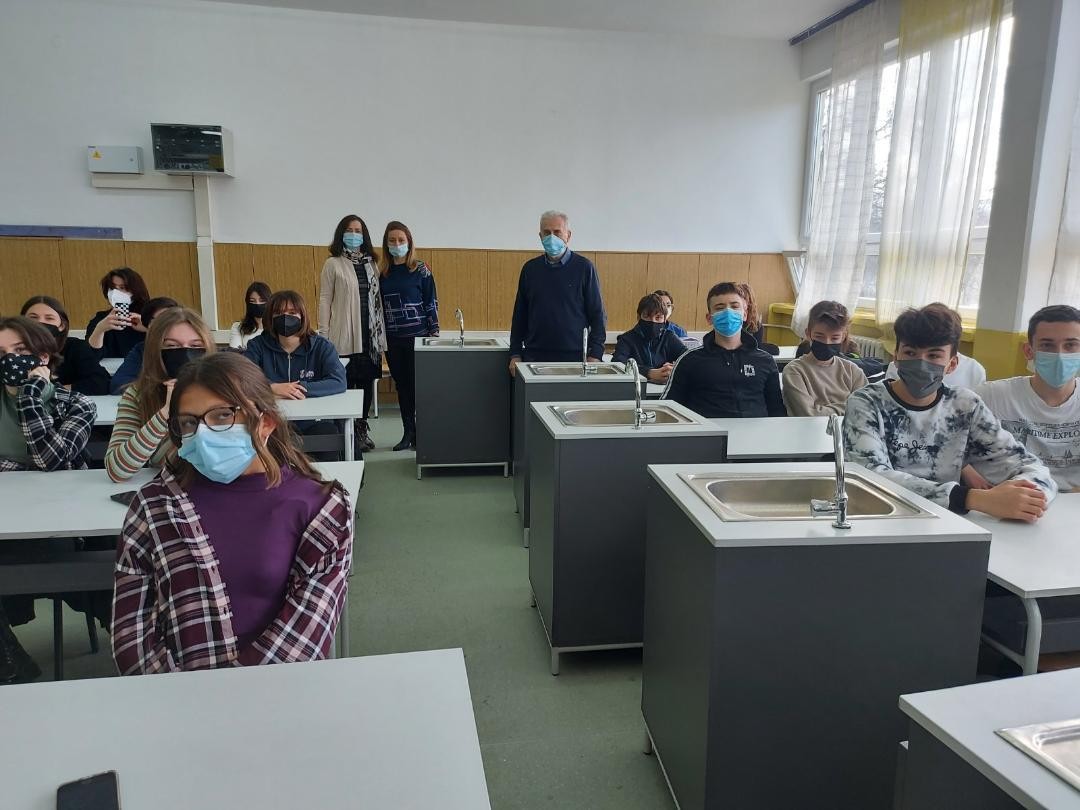 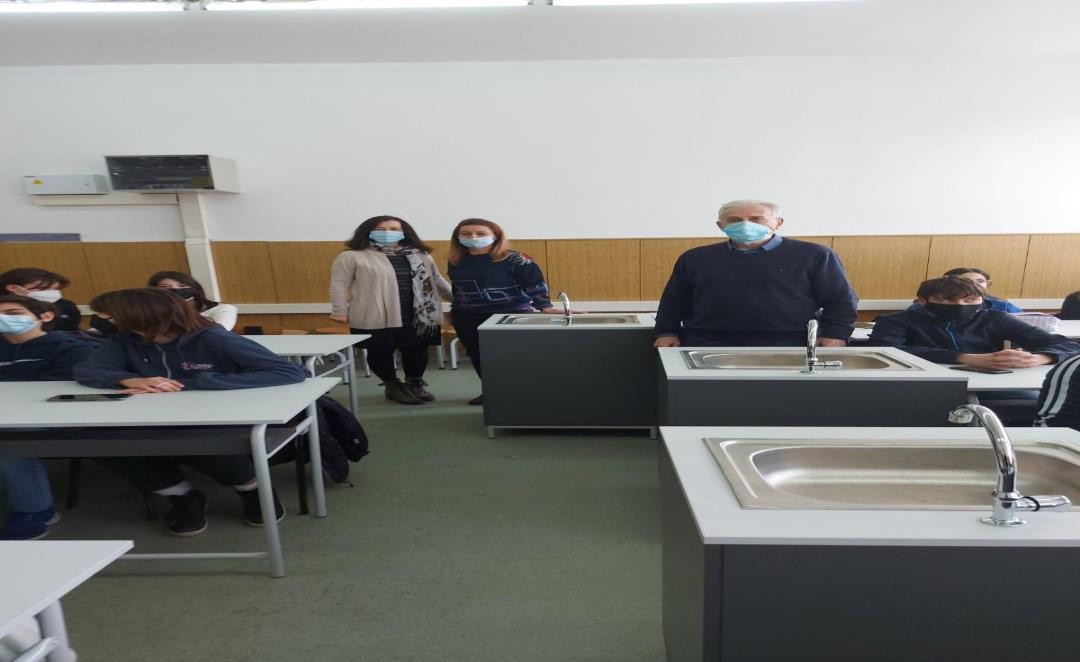 Комисија за Подмладокот на Црвениот крстИЗВЕШТАЈ НА КОМИСИЈАТА ЗА ЈАВНА И КУЛТУРНА ДЕЈНОСТКомисијата за јавна и културна дејност предвиде и ги реализира следните активности во учебната 2021/ 2022год:Учебната година започна со Свечен прием на првачињата во училишниот двор.За таа цел дворот беше свечено украсен и на првачињата им беше посакано топло добредојде и успех во школувањето.На петти октомври го одбележавме Денот на учителите со учениците во училишните клупи и оние кои наставата ја следат со учење на далечина, преку читање и изложување на литературни и ликовни творби.174Патрониот празник на училиштето го одбележавме со Недела на активности ( од 18 до 22 Октомври ) - училишен квиз на знаење, литературно и ликовно творење, спортски натпревари, изработка на литературно и ликовно катче и свечена приредба. Изработките и литературните творби беа постирани на фан страната на училиштето.Празниците 11 Октомври - Ден на народното востание и 23 Октомври - Денот на македонската револуционерна борба ги одбележавме со презентација и читање реферати со цел запознавање со важноста на овие денови за нашиот народ.Празникот Halloween го одбележаа наставниците по англиски јазик преку активности соодветни за возраста на учениците (боенки,ликовни творби,изработки на маски )Денот на благодарноста го одбележавме со пишување убави пораки и искажување благодарност кон другарчињата,родителите,наставниците,роднините..Денот на ослободување на градот Скопје – 13 Ноември го одбележавме со прикажување презентација ,сликање на знаменитостите и убавините на градот и слушање песни за главниот град.На 8 Декември го одбележавме празникот Св.Климент Охридски со прикажување презентација изработена од историската секција со цел запознавање со ликот и делото на Св.Климент.На 28 декември во училишниот хол се одржа свечен концерт по повод новогодишните и божиќните празници.На 30 декември се одржа свечено отворање на инклузивното игралиште во училишниот двор на кое присуствуваше градоначалникот на општина Аеродром.Со активности на учениците и наставниците по англиски јазик беа одбележани Божиќните празници и Денот на вљубените -14 февруари.На 21 февруари се одбележа Светскиот ден на мајчиниот јазик преку дискусија по повод објавата за најдобрата студентка на факултетот „Блаже Конески“.Денот на жената - 8 Март го одбележавме преку литературно и ликовно творење под мото „Се радуваме, празнуваме и љубов на жената и подаруваме“. Исто така на 3 март се одржа и ученичка дебата иницирана од Ученичкиот парламент на тема: Улогата на жената во општеството и нејзината рамноправност.22 март - светскиот ден на водите - обележан со презентации, пораки и видео пораки. На 1 април го одбележавме Денот на шегата со изработки и ревија на ЕКО маски.175На 5 април се одржа приредба по повод посетата на нашето училиште од градоначалникот на Општина Аеродром Тимчо Муцунски.Одбележан е и 24 Мај - Денот на сесловенските просветители Кирил и Методиј.Комисија за јавна и културна дејност: Анета Пауноска, Елида Мелова, Марија Ивановска, Снежана Војнеска, Верица Беличова ИвановаПОДГОТОВКА ЗА НОВАТА УЧЕБНА 2022/2023 годинаОпштинското основно училиште ,,Љубен Лапе” во 2022 година направи неопходна реконструкција и поправка на водоводните и одводните цевки во кујната и подрумските простории како и санација на подстаница за парно греење.Во соработка со Општина Аеродром извршена е адаптација на ѕидовите во училниците и беа поставени две смарт табли и два проектора кои се монтирани во училниците каде се следи оделенска настава.Во училишниот двор ставено е во функција инклузивното и пристапното игралиште реализирано во рамки на проектот „Биди ИН, биди ИНклузивен, биди ИНклудиран“.Во соработка со Црвен крст училиштето доби донација на принтер во боја.Додека, за успешно реализиран проект од областа на природните науки од Биро за развој на образование како награда училиштето доби проектор и лап топ.По повод 21-ви март – Ден на пролетта во еколошка акција заедно со учениците во училишниот двор се засадени 20 зимзелени дрва (Туја Смарагд-донација).Од Британската амбасада училиштето доби донација на дрво – бреза кое симболично ја означува годишнината на владеење на кралицата Елизабета.Училиштето обезбеди нови нагледни средства за кабинетите по природни науки, физика, хемија и биологија донација од Давка – Штип.Училиштето остварува соработка со Општината Аеродором, Министерството за образование и наука, Бирото за развој на образование, Државен просветен инспекторат, Светска банка, Јапонска амбасада и други176правни субјекти со цел обезбедување донации за подобрување на условите во училиштето и квалитетот на наставата.За потребите на училиштето набавени се пет принтери со резервни тонери. Спроведување вмрежување на кабли во училниците на подовите во училниците.Спроведување обезбедување простории за нови училници и пренамена на канцелариски простор во училници.Соработка со институции – донатори, БРО, МОН, Чекор по чекор, Светска банка, Јапонска амбасада, Општина Аеродором итн. со цел обезбедување на подобри услови за наставно образовниот процес.ПЕДАГОШКА ЕВИДЕНЦИЈА И ДОКУМЕНТАЦИЈАПри прегледувањето на пишаните дневници и Е-дневникот од прво до деветто одделение не се утврдени пропусти во начинот на нивното водење. Податоците се внесуваат редовно и истото се следи од стручната служба и директорот.Во текот на учебната година наставниците уредно водат главна книга на учениците, евидентен лист за успехот на учениците, ученичка легитимација, преведница. Податоците не беа слeдени од стручната служба, и одговорното лице туку беа следени од комисиите за прегледување на педагошка евиденција и документација и од директорот .КОНСТАТАЦИЈА-ЗАКЛУЧОЦИ И ПРЕДЛОГ МЕРКИ ЗА ПОДОБРУВАЊЕ НА УСПЕХОТСпоред досега кажаното треба да бидеме задоволни од постигнатите резултати како за време на редовната настава во училиште, така и за периодот на организирање и реализирање на наставата преку далечинко учење односно учење од дома.Со желба за подобар успех извлекуваме посебни мерки и заклучоци за подобрување на успехот и севкупната работа во училиштето за учебната 2021/2022 година :Подобрување на квалитетот на наставата со примена на современи методи, техники и форми на работа,Подобра инклузија во образовниот систем на децата со посебни потреби,Набавка на современи нагледни средства и технички помагала,Подобрување на безбедноста и дисциплината во училиштето,Следење и превенција на врсничкото насилство меѓу учениците.Реализирање на активности за потребите на МИО,Поголема соработка со други училишта и размена на добри практики.177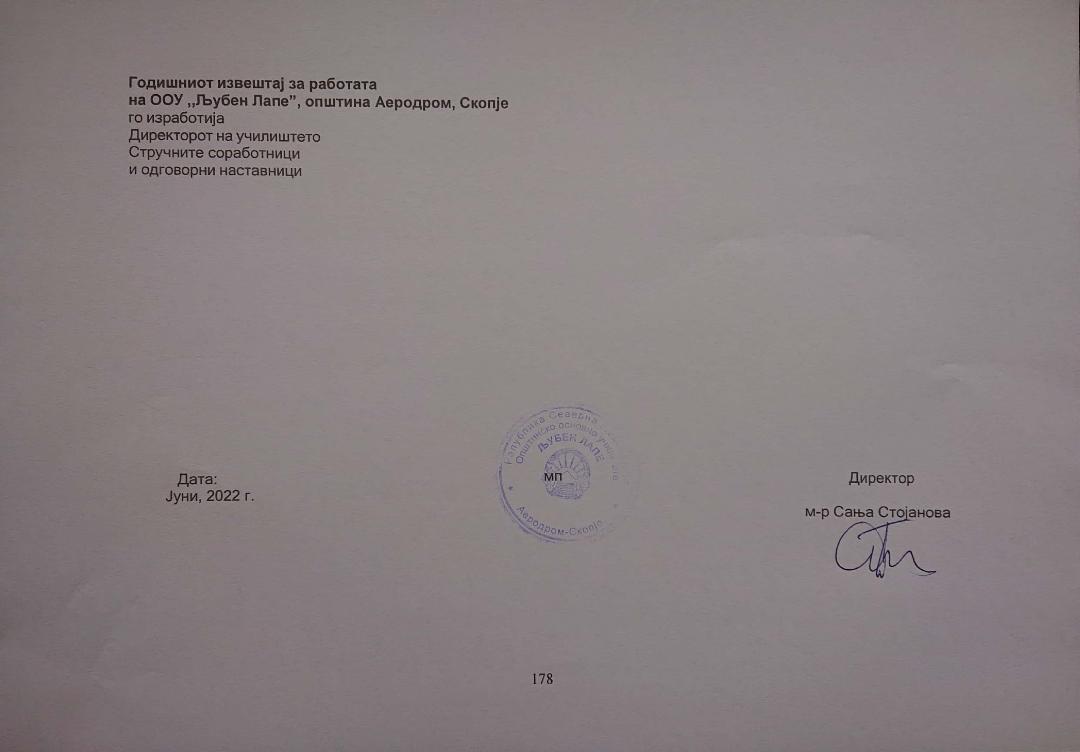 Подрачје 1: ВОДСТВОПодрачје 1: ВОДСТВОПодрачје 1: ВОДСТВОПрограмски содржиниСоработнициВреме на реализацијаПратење на националните и локалните политики во образованието во време на пандемија за непречено одвивање на настава со физичко присуство и настава со учењето од домаПодготовка на Годишна програма за работа на училиштето во учебната 2021/2022 годинаФормирање на тимови за подготовка на Протоколи за постапување во време на пандемија согласно дадените План, Протокол и Алгоритам за постапување во време на пандемија донесени од МОНГрижа за здравјето на вработените и ученици во училиштето – дезинфекција на објектот и набавка на доволно средства за дезинфекција и хигиена според напатствијата на ЦЈЗ и СЗО и организирање систематки преглед за вработенитеСовладување на потешкотии при создавање на услови за непречено одвивање на наставата од далечина и наставата во 1 и 4 одд. според новите наставни програми (компјутер, смарт табли, проектори, проекторни платана, набавка на камери,микрофони, звучници)Локалната самоуправа Институции	одобласта на образованиетоТим за изработка на Годишната програмаНаставници и Стручни соработнициНаставници и Стручни соработнициДомакин,	ЦЈЗ, НеуромедикаМакедонски Телеком Комисија	за	јавнанабавка во училиштетоНаставник	по информатикаАвгуст,	септември, октомвриЈуни, ЈулиАвгуст, СептемвриСептември-Февруариавгуст- Совладување на потешкотии при создавње на атмосфера на позитивна клима и прифаќање и меѓусебно почитување како и навремено извршување на тековните работни обврски од страна на вработените-Реагирање за промени во недоволна грижа за учениците, вработените, родителите согласно донесените Кодексии Протоколи за постапување во училиштето во време на Ковид 19Сите	вработени	во училиштетоНаставници, ученици,родителиВо	текот	на	првото полугодиеНа почетокот на учебната година и текот на првото полугодие-Тековна работа со Училишниот одборНедоволна соработка со Советот на родители поради преставка за наставник по математикаПоттикнување на наставниците за соработка со други училиштаСоработка со локалната заедницаСоработка со институции од областа на образованието(МОН, БРО, ДПИ)Членови	наУчилишниот одбор Членови на Советот на родителиНаставници, родители Стручна службаЛокалната заедницаНаставници Вработени	во	МОН,БРО, ДПИОдделенски наставнициПо потреба По потребаВо	текот	на полугодиетоПо потреба По потребаВо	текот	на полугодиетоПодрачје 2: РАКОВОДЕЊЕ СО ЧОВЕЧКИТЕ РЕСУРСИПодрачје 2: РАКОВОДЕЊЕ СО ЧОВЕЧКИТЕ РЕСУРСИПодрачје 2: РАКОВОДЕЊЕ СО ЧОВЕЧКИТЕ РЕСУРСИПрограмски содржиниСоработнициВреме	нареализацијаКомуницирање со вработените (наставниците) непосредно во писмена и електронска формаНедоволна комуникација со Совет на родителиПланирање информирање на вработените за Online состаноци со примена на Microsoft Teams – Наставнички совет, Одделенски совети, Родителски средби, Совет на родителиНаставници, вработениСовет	на	родители, Стручни соработнициВработени, родителиПо потребаВо	текот	на полугодиетоФормирање на Тим за поддршка на наставниците за користење на Microsoft 365 и Националната платформаПоддршка за учество во проекти и размена на мислења и искуства,на пр. Еразмус+ програмата и користење на еТвининг платформата,Сања СтанисавовскаСоња Данева Марина Спасовска Дејан ДамјановскиТим Еразмус + НаставнициСтручни соработници,СептемвриСептември -октомври- ноември-декември- Поддршка на нововработените – определување на наставник ментор на наставник приправникНаставнициСептември -октомври- ноември-декемвриПодрачје 3: ПЕДАГОШКО РАКОВОДЕЊЕ НА УЧИЛИШТЕТОПодрачје 3: ПЕДАГОШКО РАКОВОДЕЊЕ НА УЧИЛИШТЕТОПодрачје 3: ПЕДАГОШКО РАКОВОДЕЊЕ НА УЧИЛИШТЕТОПрограмски содржиниСоработнициВреме	нареализација- Анализа на успехот и поведението на учениците на крајот на првото тромесечие и првото полугодие од учебната 2021/2022 годинаСтручна служба НаставнициНоември, јануари- Детектирање недоследности и неправилности во следење на водењето на педагошката евиденција и документација - Увид во Е-дневникот, евидентни листи и главните книгиНаставници, Педагогоктомври, декемвриНедоволна ангажираност за згрижување и соодветна работа со учениците со посебни образовни потребиФормирање на инклузивен тимНаставници,	стручна службаНаставници,	стручна службаКонтинуираноСептемвриПодрачје 4: ФИНАНСИСКО РАКОВОДЕЊЕПодрачје 4: ФИНАНСИСКО РАКОВОДЕЊЕПодрачје 4: ФИНАНСИСКО РАКОВОДЕЊЕПрограмски содржиниСоработнициВреме	нареализација- Следење на наменското трошење на средствата во согласност со одобрениот буџет за училиштетодомаќин секретар сметководителКонтинуираноПодрачје 5: ЗАКОНСКО И АДМИНИСТРАТИВНО РАБОТЕЊЕ НА УЧИЛИШТЕТОПодрачје 5: ЗАКОНСКО И АДМИНИСТРАТИВНО РАБОТЕЊЕ НА УЧИЛИШТЕТОПодрачје 5: ЗАКОНСКО И АДМИНИСТРАТИВНО РАБОТЕЊЕ НА УЧИЛИШТЕТОПрограмски содржиниСоработнициВреме	нареализација-	Недоволно	почитување	и	применување	на законската регулатива на училиштетоБРО,МОН,	Општина, Совет на родителиКонтинуираноСпроведување на интерните актиЗадоцнето и нецелосно спроведување на одлуките на Училишниот одборНаставнициУОКонтинуираноПо потребаПотешкотии	следење	на	работата	на вработените и необезбедување соодветни условиПотешкотии	во	следење	на административно работењеВработенитедомаќин секретар сметководителВо текот на годинатаВо текот на годината1. ВОДСТВОПодрачје на работаНачин на реализацијаВреме на реализацијаСоработнициОрганизиција, планирање и водење на работата научилиштеПланирање и реализирањеОд Февруари - во текот на учебната годинанаставници, стручни соработнициПодготовка на Годишната програма за работа на училиштетоИдеи, анализи, заклучоциЈуни - АвгустКомисија за изработка на Годишна програма, наставници, стручнисоработнициПодготовка на Годишниот извештај за работата на училиштето за учебната2021/2022 годинаПланирање и реализирањејануари/јунинаставници, стручни соработнициРаспределба на часови по наставни предмети, одделенски раководители, формирање тимови за конкретни работни задачи,комисии и сличноПланирање и реализирањеЈуни - АвгустнаставнициФормирање Комисија за уписна првачињаПланирање и реализирањеМајнаставници, стручнисоработнициФормирање на комисија за првенец на генерацијаПланирање и реализирањеМајнаставници, стручни соработнициСледење на организација и реализација на воспитно образовната и друга стручно педагошка работа воучилиштетоУвид, следење, анализи, заклучокОд Февруари - во текот на учебната годинанаставници, стручни соработнициУвид во планирањата за дополнителна, додатна и воннаствани активности инивна реализацијаУвид, следење, анализи, заклучокОд Февруари - во текот на учебната годинанаставници, стручни соработнициУвид во одделнските дневници,следење на реализирање наУвид, следење, аназлизи,заклучокОд Февруари - во текот научебната годинанаставници, стручнисоработницинаставата – констатации од увидот на реализација на наставниот час-реализиранипосети на час во паралелки од одд.наставаРазгледување на програмите на менторите и насоки на приправниците во секојдневната работа (во изготвување на годишните, тематските и дневните планирања и реализација нанаставата)Увид, следење, аназлизи, заклучокАприл, ЈуниНаставник-ментор, Наставник-приправник, Стручни соработнициПланирање и реализација на работата на наставнички совет,одделенски советиПодготовки, планирање, информирањеОд Февруари - во текот на учебната годинанаставнициСоработка со Училишен одборПланирање и реализирањеОд Февруари - во текот на учебната годинаУчилишен одборСоработка со родители, Решавање на проблем сонаставник по математикаПланирање, анализи и реализирањеОд Февруари - во текот на учебната годинаСовет на родители, други институции2. РАКОВОДЕЊЕ СО ЧОВЕЧКИ РЕСУРИПодрачје на работаНачин на реализацијаВреме на реализацијаСоработнициРедовна комуникацијасо вработените редовно и навремено информирање навработенитеПланирање, собирање податоци, советување, анализа и реализацијаОд Февруари - во текот на учебната годинанаставници,стручни соработнициВршење контрола врз начинот на водењето на професионалните досиеја на наставниците и стручнитесоработнициСобирање податоци, советување, анализа и реализацијаОд Февруари - во текот на учебната годинанаставници,стручни соработнициСледење на работата на наставник по математика за кој има преставкаУвид, анализа, заклучоци и реализацијаОд Февруари - во текот на учебната годинаДПИ, Училишен одбор, Адвокат , Совет на родители, наставници, стручнисоработници и другиинституцииПоттикнува, следи и организира стручно оспособување и усовршување на наставниците и стручнитесоработнициУвид, анализа, заклучоци и реализацијаОд Февруари - во текот на учебната годинанаставници,стручни соработнициСледење на работата научилишниот педагог, психолог и другите стручни работнициУвид, анализа, заклучоциОд Февруари - во текот на учебната годинанаставници,стручни соработнициУчество во организација за проекти и размена на мислења и искуства на пример: Еразмус+ програмата, еТвинигплатформата,Планирање, собирање податоци, советување, анализаОд Февруари - во текот на учебната годинаТим Ерзамус+ наставници,стручни соработнициПроект од фондација „Чекор поЧекор, соработка со Јапонска амбасада и други институцииПланирање, собирањеподатоци, советување, анализа, реализацијаОд Февруари - во текот на учебната годинаДиректор, Училишен одбор,Општина, Проектант, други институции3. ПЕДАГОШКО РАКОВОДЕЊЕ НА УЧИЛИШТЕТОПодрачје на работаНачин на реализацијаВреме на реализацијаСоработнициСледење и водење напедагошка евиденција и документацијаУвид, следење, анализи, заклучокОд Февруари – во текот на учебната годинаНаставници, стручни соработнициАнализа на успехот и поведението на учениците на второто тромесечие и крајот одучебната 2021/2022 годинаУвид, следење, анализи, заклучокМарт-јуниНаставници, стручни соработнициАнализа и организација на наставата во согласност со протоколите за време напандемијаПланирање и реализацијаОд Февруари – во текот на учебната годинаНаставници, стручни соработнициОрганизирање и следење на работата на училишниот инклузивен тим и други тимовиво училиштетоУвид, следење, анализи, заклучокОд Февруари – во текот на учебната годинаНаставници, стручни соработнициПоттикнување и следењеУвид, следење, анализи,Од Февруари – во текот наУченици, Совет на родители,работата на заедницата наученицитезаклучокучебната годинанаставници, стручнисоработнициСоработка со родителите односно старателитеПредлози, планирање и реализацијаОд Февруари – во текот на учебната годинаУченици, Совет на родители,наставници, стручни соработници4. ФИНАНСИСКО РАКОВОДЕЊЕПодрачје на работаНачин на реализацијаВреме на реализацијаСоработнициСледење на наменско трошење на средства според одобрениот БуџетУвид, следење, анализи, заклучокОд Февруари – во текот на учебната годинаСекретар, сметководител, општина, Наставнички совет, Училишен одбор, совет народителиСледење и целосно исплаќање на затекнатите долгови на училиштетоУвид, следење, анализи, заклучокОд Февруари – во текот на учебната годинаСекретар, сметководител, општина, наставнички совет, Училишен одбор, Совет народителиНавремено обезбедување на неопходни средства и материјали за работа воучилиштетоАнализа, планирање и реализирањеОд Февруари – во текот на учебната годинаНаставници, стручни соработнициСледење на побарувања и расходи на училиштетоАнализа, планирање и реализирањеОд Февруари – во текот на учебната годинаСекретар, сметководител, општина, наставнички совет,Училишен одбор, Совет на родителиДонесување и спроведување на Годишен план за јавни набавкиУвид, следење, анализи, заклучокМартСекретар, сметководител, општина, Наставнички совет, Училишен одбор, Лиценциран СтрученсоработникСледење на реализација на средствата од Еразмус+ проектите, решавање барање за индивидуална поддршка доставена од наставницивклучени во мобилностУвид, анализа, заклучокФевруари-времетраење на проектотКоодринатор, сметководител, наставници, Национална агенција5. ЗАКОНСКО И АДМИНИСТРАТИВНО РАБОТЕЊЕ НАУЧИЛИШТЕТОПодрачје на работаНачин на реализацијаВреме на реализацијаСоработнициУспешно и навремено спроведување на одлуките на Училишен одборПланирање и реализацијаОд Февруари - во текот на учебната годинаСекретар, општина, наставници, стручни соработници, наставнички совет, Совет на родители,Училишен одборНепречено обезбедување и примена на позитивните законски прописиПланирање, анализа и реализацијаОд Февруари - во текот на учебната годинаСекретар, општина, наставници, стручни соработници, наставничкисовет, Совет на родители, Училишен одбор, ДПИ, БРОСледење и спроведување на интерните актиПланирање, анализа и реализацијаОд Февруари - во текот на учебната годинаСекретар, наставници, стручни соработници,Училишен одборСледење на административното работење во согласност сопозитивните законски прописиАнализа и реализацијаОд Февруари - во текот на учебната годинаСтручни служби, ДПИСледење на остварување на правата и обврските нанаставниците и учениците согласно законАнализа и реализацијаОд Февруари - во текот на учебната годинаНаставници, стручни соработници, училишен одбор, совет на родителиВршење избор на наставници и административно-технички кадар согласно со закон иактите на училиштетоПланирање и реализацијаОд Февруари - во текот на учебната годинаСекретар, општина, наставнички советСпроведување на акти согласно насоки за наставник по математикаАнализа, планирање и реализацијаОд Февруари - во текот на учебната годинаДПИ, Училишен одбор, наставнички совет, Совет на родители, адвокат и другиинституцииГОДИШЕН ИЗВЕШТАЈ ЗА РАБОТА НА ПСИХОЛОГОТ, ПЕДАГОГОТ И СПЕЦИЈАЛНИОТ ЕДУКАТОР И РЕХАБИЛИТАТОРГОДИШЕН ИЗВЕШТАЈ ЗА РАБОТА НА ПСИХОЛОГОТ, ПЕДАГОГОТ И СПЕЦИЈАЛНИОТ ЕДУКАТОР И РЕХАБИЛИТАТОРГОДИШЕН ИЗВЕШТАЈ ЗА РАБОТА НА ПСИХОЛОГОТ, ПЕДАГОГОТ И СПЕЦИЈАЛНИОТ ЕДУКАТОР И РЕХАБИЛИТАТОРГОДИШЕН ИЗВЕШТАЈ ЗА РАБОТА НА ПСИХОЛОГОТ, ПЕДАГОГОТ И СПЕЦИЈАЛНИОТ ЕДУКАТОР И РЕХАБИЛИТАТОРПрограмскоПодрачјеСодржина на активноститеСоработнициВреме на реализацијаРАБОТА СО УЧЕНИЦИСоветодавна работа со ученицитеЕвиденција за индивидуална и групна работа со ученици; евиденција за инструктивна работа со ученици, со родителите, други ученици, одделенски раководители;Специјален едукатор и рехабилитатор Комисија Психолог ПедагогДиректорI недела од Септември III недела од ОктомвриКонтинуираноРабота со ученици со посебни образовни потребиЕвиденција за ученици со посебни образовни потреби според видот на попреченоста; евиденција за работа со ученици; евиденција за работа со родителите, наставниците и соодветни институции вон училиштето; планирани и реализирани активности со паралелката во која се вклучени учениците.Специјален едукатор и рехабилитатор Психолог Педагог ДиректорII недела од НоемвриIV недела од Декември КонтинуираноРабота со ученици со тешкотии во учењетоЕвиденција за ученици со тешкотии во учењето; евиденција за работа со ученици и нивното напредување; евиденција   за   работа   со   родителите,   наставниците;активности со паралелката во која се вклучени учениците.Специјален едукатор и рехабилитаторПсихолог ПедагогI недела од ОктомвриIII недела од ОктомвриЗапишување на учениците и формирање на паралелките. Паралелките беа еднакво формирани според наставата која ќе ја следат според еднаквост на застапеност на пол, националност и структура на семејствата. Додека новозапишаните ученици се распределуваат таму каде што е помал бројот во паралелката и во зависност од вториот јазик на изучување.Специјален едукатор и рехабилитатор Директор Психолог Педагог Библиотекарнедела од Октомвринедела од АвгустIII недела од ОктомвриАктивностите за дополнителната и додатната настава; евиденција за изрекување на педагошки мерки. Во текот на учебната година во прво полугодие беа изречени 5 писмени опомена и 1 укор на ученици од 8 одделение. Додека во второ полугодие имаше само 2 усни опомени од класен раководител на ученици од 6 одделение.Специјален едукатор и рехабилитатор Психолог Педагог КомисијаКонтинуирано IV недела од августI недела од НоемвриПрограма за професионална ориентација; Професионална ориентација и кариерно оспособување; Документација за остварена соработка со надворешни субјекти и институции.Специјален едукатор и рехабилитатор Психолог Педагог ДиректорНаставнициIV недела од декемвриII недела од јуни КонтинуираноСОРАБОТКА СО НАСТАВНИЦИПедагошко инструктивна и советодавна работа Советодавна работа за водење на педагошка евиденција и документација;Индивидуални	разговори	со	родители-советодавна работа (решавање на воспитни и др. проблеми)Директор Психолог Педагог Специјален едукатор и рехабилитаторНаставнициIII недела од октомври II н. од октомври КонтинуираноСтручните соработници вршеа посета на отворени, онлајн и часови со физико присуство на наставниците и пополнуваа инструменти од посетата на часовите и евалуација на дневните подготовки; консултативно советодавна средби со наставниците по одржување на наставните часови;Директор Психолог Педагог Специјален едукатор ирехабилитатор Наставницинедела од ноември IV недела од декемвриII н. од февуариУнапредување на воспитно – образовна работа Потешкотии при евиденција за остварена стручна помош на	одделенски	(класни)	раководители,	ментори, приправници, раководители на активи и раководители на секции;-реализацијата на отворени часови.Директор Психолог Педагог Специјален едукатор и рехабилитатор НаставнициII недела од jуни КонтинуираноСОРАБОТКА СО РОДИТЕЛИТЕПедагошко инструктивна и советодавна работа Евиденција за реализација на индивидуални соработки со родителите; евиденција за советодавни инструктивни работи;	Ангажираност	за	доставените	реакции	од родители за наставник по математика. Со задолжување од директорот на училиштето од месец ноември до крај на прво полугодие стручните соработници ги посетуваачасовите на наставничката по математика.Специјален едукатор и рехабилитатор Директор Психолог ПедагогНаставнициI недела од ноемвриIv недела од декемвриСОРАБОТКА СО ЛОКАЛНАТА ЗАЕДНИЦАУчество и соработка со здружение на дефектолози, БРО, МОН, ФФ (институт за дефектологија);Соработка со образовни, здравствени институцији „Јане Сандански“ ,ЗМЗ социјални институции ЦСР и други установи кои придонес. за остварување на целите и задачите на восп- образ. работа;Ресурсен центар на родители на деца со посебни потреби ;Центар за поддршка на лица со интелектуална попреченостДоговор за соработка со ресурсен центар ,,Др.Златан Сремец’’ и ООУ ,,Љубен Лапе,,Специјален едукатор и рехабилитатор Психолог Педагог НаставнициI недела од ноемвриIv недела од Декември КонтинуираноПРОФЕСИОНАЛЕН РАЗВОЈ ИПРОФЕСИОНАЛНА СОРАБОТКАМеѓуврсничко насилство во училиште Превенирање на насилното однесување во основните училишта; обраовниот процес, наставните програми;Специјален едукатор и рехабилитатор Директор ПсихологПедагог НаставнициI недела од ноемвриIv недела одДекември Континуирано АприлАНАЛИТИЧКОИСТРАЖУВАЧКА РАБОТА- евиденција на стручен соработник;-реализација на индивидуална и групна соработка со родителите;Специјален едукатор и рехабилитатор Директор Психолог Педагог НаставнициI недела од НоемвриIV недела од декември КонтинуираноУЧИЛИШНА СТРУКТУРА,ОРГАНИЗАЦИЈА И КЛИМАПланирање и подготовка на работата на стручен соработникИзработка	на	план	и	програма	за	професионална ориентација на учениците како и негова реализација; Недоволна ангажираност во изготвувањето на Годишниот извештај, Самоевалуацијата и Годишната програма,Специјален едукатор и рехабилитатор Психолог Педагог НаставнициДиректорIV недела одавгуст, КонтинуираноСледење во креацијата и реализацијата на програмите за: Воннаставни активности, стручни органи, професионален развој на наставниците, проширена програма за наставниците, учество во изготвување на програма за унапредување на оценувањето, развојното планирање, професионална ориентација, следење на реализацијата на одделенските часови,Ученичка заедница и Совет на родителите.Специјален едукатор и рехабилитатор Психолог Педагог НаставнициIIIнедела од октомври КонтинуираноПедагошка евиденција и документацијаследење на педагошка евиденција и документација во улилиштето-педагошки картон и портфолио за наставници;евиденција за работа на стручен соработник.Специјален едукатор и рехабилитатор Психолог Педагог НаставнициII недела од октомври I недела одДекември, Континуирано.Бр.НаставникНаставен предмет и одд.Наставна содржинаВреме на посетаСтручен соработник / Ментор /Советник / инспектор1.Менка Стојанова МирјанаНаковаМакедонски јазикЗапознавање	со	работата	на библиотеката25.01.2022директор2.ЈулијанаДимовскаМакедонски јазикОдбележување на 5ти мај – Денна македонскиот јазик5.5.2022директор3.Даниела МаневскаФизичко издравствено образование VIII2Совладување навежби со јаже26.11.2021Ивана Цветановска4.Даниела ГаштаровскаГраѓанско образование 8-5Повторување за религија, уметност, медиуми3.2022Снежана Мирчевска Ивана Цветановска5.Елизабета СлавковскаОдделенски наставникПоим за збор13.09.2021Ивана Цветановска6.Елизабета СлавковскаОдделенски наставник„Во библиотека“ Елементи на буква-вежби- стр.1721.09.2021Ивана Цветановска Тара Кораќ7.Елизабета СлавковскаОдделенски наставникСенки-ИКТ27.09.2021Ивана Цветановска Снежана Мирчевска8.Елизабета СлавковскаОдделенски наставникЕднакви траења преку бројалка12.10.2021Ивана Цветановска9.Елизабета СлавковскаОдделенски наставникКако да се направи струјно коло25.10.2021Ивана Цветановска Тара Кораќ10.Елизабета СлавковскаОдделенски наставникСлушање на песна „Песна за Скопје“09.11.2021Ивана Цветановска11.Елизабета СлавковскаОдделенски наставникВиткање, гмечење, истегнување и вртење22.11.2021Ивана Цветановска12.Елизабета СлавковскаОдделенски наставникПеење песна за мајката08.03.2022Ивана Цветановска Тара КораќДиректор13.ЕлизабетаСлавковскаОдделенскинаставникПравење сенки од стапчиња04.04.2022Ивана Цветановска14.ЕлизабетаСлавковскаОдделенскинаставникСлушање музика„Ода нарадоста“17.05.2022Ивана Цветановска15.Владимир ПетковФизичко издравствено образованиеОдење во колона по двајца со песна и музичка придружба14.10.2021Ивана Цветановска Снежана Мирчевска16.Владимир ПетковФизичко и здравственообразованиеЕлементарни игри со одење и трчање28.10.2021Ивана Цветановска Тара Кораќ17.Владимир ПетковФизичко издравствено образованиеСкокање од место-увежбување15.11.2021Ивана Цветановска Тара Кораќ18.Владимир ПетковФизичко и здравственообразованиеФрлање топче во далечина- совладување06.12.2021Ивана Цветановска Тара Кораќ19.Владимир ПетковФизичко издравствено образованиеКачување на разни справи – увежбување07.03.2022Ивана Цветановска Снежана Мирчевска20.Владимир ПетковФизичко и здравственообразованиеЕлементарни игри со лазење и качување21.03.2022Ивана Цветановска Тара Кораќ21.Владимир ПетковФизичко и здравственообразованиеВлечење со јаже-совладување02.06.2022Ивана Цветановска Тара Кораќ22.СлавицаСтојчевскаОдделенскинаставникАнализа на текстот: „Загубенотопријателство“21.09.2021Ивана Цветановска23.СлавицаСтојчевскаОдделенскинаставникИнтерпретација натекст„Полоноќен разговор“18.10.2021Снежана Мирчевска24.Славица СтојчевскаОдделенски наставникПрепознава едноставни односи меѓу броевите, (на пр: секој број е за три поголем од некој бројшто е пред него, почнувајќи од бројот 4).25.10.2021Ивана Цветановска Снежана Мирчевска Тара Кораќ25.Славица СтојчевскаОдделенски наставникИнтерпретација на песна„Ekoloska himna“21.03.2022Ивана Цветановска Тара Кораќ26.Александра БаевскаФизичко и здравственообразованиеВртење во место,налево и надесно увежбување22.09.2021Ивана Цветановска27.Александра БаевскаФизичко издравствено образованиеВежби за јакнење на стомачните мускули обработка06.12.2021Ивана Цветановска Тара Кораќ28.Александра БаевскаФизичко и здравственообразованиеТрчање со бавно,средно и брзо темпо-повторување14.02.2022Ивана Цветановска Снежана Мирчевска29.Александра БаевскаФизичко издравствено образованиеСкокање со јаже(индивидуално и групно скокање) -повторување16.03.2022Ивана Цветановска Тара Кораќ30.Александра БаевскаФизичко и здравственообразованиеИграње дама-обработка07.04.2022Ивана Цветановска31.Тања АтанасоваОдделенски наставникКој/која сум јас (дете, момче, девојче, име, презиме, адреса, дата на раѓање, роденден, месеци во годината). *Ги набројува месеците во годината, почитувајќи го нивниот редослед.*Разликува кој во паралелката е роден порано, а кој подоцна во годината (според редоследот намесеците во годината).13.09.2021Ивана Цветановска32.Тања АтанасоваОдделенски наставникСетила и дразби (око, вид, кожа, допир, јазик, вкус, солено, слатко, кисело, горчливо, нос, мирис, уво, слух, звук).*Идентификува различни дразби преку своите сетила. *Објаснува како сетилата (око, кожа, јазик, нос, уво) и нивната функција (вид, допир, вкус, мирис, слух) им овозможуваат на луѓето да бидат свесни за светот околу нив.*Објаснува како луѓето кои се соочуваат со потешкотии воврска со некое сетило функционираат во секојдневието.06.10.2021Ивана Цветановска33.Тања АтанасоваОдделенски наставникИнформации од различни медиуми (анимирани филмови, телевизиски и радиоемисии за деца, списанија за деца)*Издвојува информации од слушнат текст по дадени насоки (текст од радиоемисија, телевизиска реклама/радиореклама,анимиран филм).10.12.2021Ивана Цветановска Тара Кораќ34.Тања АтанасоваОдделенски наставникСпоредување на броеви до 30(поголем, помал, повеќе, помалку) *Ги користи16.02.2022Ивана Цветановска35.Тања АтанасоваОдделенски наставникДетски ритмички инструменти (ритмички стапчиња, барабан, тропалки, триангл, чинели, дајре, тапани во различни големини, кастањети, гонг, чинели, ксилофон, маракас). Ги препознава детските ритмички инструменти според бојата назвукот.06.04.2022Ивана Цветановска36.Соња ДаневаМатематикаПретставување податоци налиниски дијаграм23.05.2022Ивана Цветановска37.Соња ДаневаМатематикаВежби од веројатност31.05.2022Ивана Цветановска38.Соња ДаневаМатематикаДропки кои содржат десетинки истотинки21.03.2022Снежана Мирчевска39.Соња ДаневаМатематикаЕднаквост на дропка идецимален бро22.03.2022Тара Кораќ40.Добрила ЈовановскаФизикаПресметување на брзина од поминатото растојание и време22.09.2021Ивана Цветановска41.Добрила ЈовановскаФизикаПресметување на брзина од графикони растојание-време13.10.2021Снежана Мирчевска42.Добрила ЈовановскаФизикаВтор Њутнов Закон за движење17.11.2021Снежана Мирчевска Ивана Цветановска43.Добрила ЈовановскаФизикаИстражување на движењето -222.12.2021Тара Кораќ44.ДобрилаЈовановскаФизикаГи истражуваме сенките - 115.03.2022Ивана Цветановска45.ДобрилаЈовановскаФизикаОстри и делумно осветленисенки22.03.2022Снежана МирчевскаТара Кораќ46.Бранко МитиќФизичко издравствено образованиеУсовршување на техника наодбивање на топката со прсти, во место и над глава21.12.2021Тара Кораќ47.Бранко МитиќФизичко и здравственообразованиеУсовршување на техника на одбивање топка со прсти водвижење28.12.2021Ивана Цветановска48.Бранко МитиќФизичко издравствено образованиеУвежбување на одбивање иприем на топка со " чекан ", кон соученик08.02.2022Снежана Мирчевска49.Бранко МитиќФизичко и здравственообразованиеУсвојување на техника на сервирање - школски сервис22.02.2022Тара КораќИвана Цветановска Снежана Мирчевска50.Марија НовескаИсторијаОбработка Животот и културните прилики на Балканот23.02.2022Снежана Мирчевска51.Марија НовескаИсторијаПовторување за создавање на албанската држава и животот икултурните прилики на Балканот28.02.2022Тара Кораќ52.Марија НовескаИсторијаПовторување за Преродбата икултурата во Македонија16.03.2022Ивана ЦветановскаДиректор53.Марија НовескаИсторијаПовторување за МПЦ и образование, наука и култура27.05.2022Тара КораќИвана Цветановска Снежана Мирчевска54.Невенка СтоеваГеографијаРелјефни карактеристики на Азија( нова содржина)17.09.2021Ивана Цветановска55.Светланка АрсеновскаТехничко образованиеПримена на механизмите за пренос на сила и двизење.16.09.2021Тара Кораќ56.Светланка АрсеновскаТехничко образованиеИлустративни примери и вежби за истражување14.10.2021Снежана Мирчевска57.СветланкаАрсеновскаТехничкообразованиеСтрујно коло -Сериска врска11.11.2021Ивана Цветановска58.Светланка АрсеновскаТехничко образованиеЕлектроника -поим заЕлектроника -преставување на електронските елементи и .уреди24.02.2022Ивана Цветановска Тара КораќСнежана Мирчевска59.Невенка СтоеваГеографијаПовторување и утврдување загеографска положба и брегова разгранетост на Америка25.02.2022Тара Кораќ60.Невенка СтоеваГеографијаКлиматски услови и ектремни метеоролошки појави16.03.2022Снежана Мирчевска61.Жозефина ТомашевскаГермански јазикОбработка на текст Haben Sie ein Rezept11.03.2022Ивана Цветановска Тара КораќСнежана Мирчевска62.Жозефина ТомашевскаГермански јазикПовторување на целина 13 Тест23.03.2022Тара КораќСнежана Мирчевска63.Жозефина ТомашевскаГермански јазикОбработка на текст Медиуми во секојдневието30.03.2022Ивана Цветановска Тара КораќСнежана Мирчевска64.Жозефина ТомашевскаГермански јазикОбработка на текст Проблеми поради мобилниот и на гр. кат модални глаголи во минатовреме06.04.2022Тара КораќСнежана Мирчевска65.Жозефина ТомашевскаГермански јазикОбработка на текст Лиза во издавачката куќа и обработка на граматичка категорија Предлозиза време18.05.2022Тара КораќСнежана Мирчевска66.Жозефина ТомашевскаГермански јазикАнализа на писмената работа27.05.2022Ивана Цветановска Тара КораќСнежана Мирчевска67.Анета КостоскаМатематикаПодготовка на писмена работа. Утврдвање на темата Број ирешавање проблеми01.11.2021Тара КораќИвана Цветановска Снежана Мирчевска68.Анета КостоскаМатематикаВежби: прилози за време ,предлози за време05.11.2021Тара Кораќ69.Анета КостоскаМатематикаМерни единици за време08.11.2021Снежана Мирчевска70.Анета КостоскаМатематика24 часовен дигитален и аналогенчасовник09.11.2021Тара Кораќ71.Анета КостоскаМатематикаВременски интервали дадени водигитална и аналогна форма11.11.2021Снежана Мирчевска72.Анета КостоскаМатематикаДневен распоред(програма)12.11.2021Тара Кораќ73.Анета КостоскаМатематикаМерки за должина, тежина, зафатнина, температура и време16.11.2021Тара КораќИвана Цветановска Снежана Мирчевска74.Анета КостоскаМатематикаПретворање на поголема во помала мерна единица иобратно. Поим за плоштина18.11.2021Снежана Мирчевска75.Анета КостоскаМатематикаПлоштина на составни фигури19.11.2021Ивана Цветановска76.Анета КостоскаМатематикаПериметар и плоштина направилни форми(многуаголник)22.11.2021Тара Кораќ77.Анета КостоскаМатематикаПлоштина на неправилна форма25.11.2021Снежана Мирчевска78.Анета КостоскаМатематикаПресметување големина на агол02.12.2021Ивана Цветановска79.Анета КостоскаМатематикаРабота со податоци и решавање проблеми. Претставувањерешение на текстуален проблем со табела и дијаграм06.12.2021Тара КораќИвана Цветановска Снежана Мирчевска80.Анета КостоскаМатематикаПретставување решение на текстуален проблем со табела идијаграм. Линиски дијаграм09.12.2021Снежана Мирчевска81.Анета КостоскаМатематикаПодготовка за писмена работа. Број и решавање проблеми.Операции со броеви. Бројнинизи. Деливост13.12.2021Тара Кораќ82.Анета КостоскаМатематикаПодготовка за писмена работа.Мерење и решавање пробеми15.12.2021Ивана Цветановска83.Анета КостоскаМатематикаПодготовка за писмена работа. Периметар и плоштина на составни фигури16.12.2021Тара КораќИвана Цветановска Снежана Мирчевска84.Анета КостоскаМатематикаПодготовка за писмена работа.Работа со податоци и решавање проблеми17.12.2021Ивана Цветановска85.Анета КостоскаМатематикаЗадачи од писмената работа22.12.2021Снежана Мирчевска86.Анета КостоскаМатематикаПериметар и плоштина на составни фигури23-30.12.2021Тара КораќИвана Цветановска Снежана Мирчевска87.Верица ПандурскаОдделенски наставникПрераскажување, раскажување и опишување (прераскажува, раскажува, опишува, прашални реченици, потврдни Раскажува кратка приказна заснована наниза слики, фотографии, илустрации.21.12.2021Тара Кораќ Снежана Мирчевска88.Верица ПандурскаОдделенски наставникОЖВ работилница II-6.2 “Љубов кон семејството” *умее да изразува љубов кон родител и брат/сестра стр.12310.03.2022Тара КораќИвана Цветановска Снежана Мирчевска Директор89.Верица ПандурскаОдделенски наставникСлушање кратки и едноставни текстови (приказна, реклама, најава, краток филм/цртан филм)*Ја објаснува содржината на слушнатиот текст со една-двереченици (резимира)03.05.2022Ивана Цветановска Снежана Мирчевска Директор90.Марија НиколовскаОдделенски наставникКарактеристики на живите суштества (луѓе, растенија, животни, раѓање, растење, хранење, стареење, вода, извори на вода, родител, потомок, мачка/маче, кобила/ждребе, патка/пајче, овца/јагне, коза/јаре, бебе, дете, момче, девојче, возрасен, старец/старица*Именува потомство на животн09.12.2021Тара КораќИвана Цветановска91.Марија НиколовскаОдделенски наставникПочетно пишување (печатни букви, мали букви, големи букви, точка, прашалник, извичник,азбука). Пишува печатни букви (мали и големи)03.03.2022Тара КораќИвана Цветановска Снежана Мирчевска92.Марија НиколовскаОдделенски наставникСледење едукативна серија„Бушава азбука’ Цел: -да се запознае со буквите Џџ и Ѕѕ23.05.2022Тара КораќИвана Цветановска Снежана МирчевскаДневен ред на седниците на Училишниот одборВреме на реализацијаУсвојување на записникот од претходниот состанокЗапознавање на новонастаната состојба со топлиот оброк за паралелките со продолжен престој 3.Прашања и предлози9.09.2021Усвојување на записникот од претходниот состанокУсвојување на Годишен финансов план за работа на ООУ Љубен Лапе-Аеродром за 2022 3.Избор на наставници по објавен оглас на ново финансирање4.Разно30.09.2021Усвојување на претходниот записникКооптирање на членови во училишниот одбор од редот на родителитеИзбор на претседател и заменик претседател на училишниот одбор од редот на родителите со тајно гласањеПредлози и прашања30.11.2021Усвојување на претходниот записникПотпишување на ново кооптираните на членови во училишниот одбор Изјава дека не се во роднинска врска по прва линија во било кој степен ,односно странична линија до трет степен со директорот на училиштето 3,Разгледување на предлог од страна на директорот на ООУ„Љубен Лапе“ за формирање на пописна комисија која ке изврши попис во училиштето 2021/2022 год,4.Разгледување на Барање за замена на предметен професор по математика од родителите на IV 5 одд. 5.Разгледување на дописот од Далма Фуд и Кетеринг6,Одобрување на финансии за тековно администрирање на Веб страната, ХРМИС-системот ЕСАРУсистемот, Пас системот, изработка на распоред на часови за учебната 2021/2022год.7,Предлози и прашања3.12.20211.Усвојување на записникот од претходната седница на Училишниот одбор 2.Разгледување на Предлог -правилник за дисциплинска постапкаРазгледување на иницијативи и барања на родителите со Записник од Советот на родителиПредлози и прашања20.01.2022Усвојување на Записникот од претходната седница на Училишниот одбор;Престанување на важење на одлуката/заклучокот донесен на седница на Училишниот одбор за определување записничар на Училишниот одбор, имајќи го предвид член 37 од Статутот на училиштетиРазгледување на детален писмен извештај за случувањата со наставничката по математика Анета15.02.2022Костоска, заедно со записници/акти донесени од Државниот просветен инспекторат за конкретниот случај и писмено образложение за преземени активности постапувајќи по наодите од Државниот просветен инспекторатПоднесување на Годишна сметка/Завршна сметка на ООУ Љубен Лапе, Скопје, за 2021годинаДетален писмен извештај за доспеани и недоспеани обврски (долгови) на училиштетоПредлог по однос на Заклучокот од седницата на Советот на родители, во однос на згрижувањето на децата во целодневен (продолжен) престој до 17.00 часот, согласно Известувањето дадено од претходниот директор на училиштето.Утврдување на потребата од подготовка на детален писмен извештај во однос на реализацијата на Еразмус програматаРазно1. Усвојување на Записникот од претходната седница на Училишниот одбор;2,Информирање на директорот и секретарот на училиштетоза реализација на заклучоците донесени од претходната седница на Училишниот одборРазгледување на писмен извештај во однос на реализацијата на Еразмус програмата во училиштетоРазгледување на Предлог-годишен пла за јавни набавки за 2022 со придружна документација 5.Информирање за тековните состојби со предметниот наставник по математика Анета КостоскаИнформирање од директорот за состојбите со заболени наставници и ученици од Ковид 19 во училиштето и начинот на реализирање на наставата и условите и опремата за истотоРазно3.3.30221.Усвојување на Записникот од претходната седница на Училишниот одбор2,Утврдување на потребата од одобрување на финансиската рамка за мобилноститет за Еразмус програмата3.РазноДонесување Одлука на УО за барање согласност од Градоначалникот на Општина Аеродром за објавување оглас за директорДонесување Одлука за објавување оглас за директор по добиена согласност од Градоначалник на Општина АеродромФормирање комисија на УО за разгледување молби од кандидати пријавени на оглас за директор.Интервју – непосреден разговор со Кандидатот за избор на директор со претставник од БРОМислење за кандидатите за избор на директор и предлог до Градоначалник,Известување за Решение од Градоначалник за мандат на Директор.03.05.202227.05.202222.06.202230.06.20221.Усвојување на Записникот од претходната седница на Училишниот одбор 2.Коптирање на нов член на Училишниот одбор од редот на наставниците 3.Барање од Љупка Симовска, предметен наставник по хемијаРазгледување од наставниците по математика Соња Данева, Александра Пешевска Митановска, Добрила Јовановска Ѓоргон и Бошко Дамјановски за исплата на средства за реализација на наставен материјал по математика во четири паралелки од шесто одделение.Извештај од прегледана пристигната документација за кандидатите по објавениот Јавен оглас за избор на директор на ООУ„Љубен Лапе “Општина Аеродром Скопје со Список на кандидати кои ги исполнуваат условите и вршење итервјуа на иститеГласање за избор на директор на ООУ„Љубен Лапе“ Општина Аеродром, Скопје 7.Предлози и прашања22.06.2022Усвојување на Записникот од претходната седница на Училишниот одборБарање поднесено од Тина Георгиевска (родител на Теона Ана Георгиевска,ученичка во IX-4 одделение) под бр,03-575/1 од 23.06.2022 год. За разгледување на Приговор под бр.03-531/1 од 16.06.2022 год., во однос на Извештајот од состанокот на Комисијата за избор на првенец на генерацијата 2013/2022год.под бр.03-504/1 од 07.06.2022 год,Предлози и прашања28.06.2022Усвојување на Записникот од претходната седница на Училишниот одборБарање од директорот на ООУ „Љубен Лапе„Скопје за одржување седница на Училишниот одбор 02-620/1 од 12.07.2022 год. Во врска со потребата од формирање комисија за утврдување на повреда сврзана за неисполнување на обврски утврдени со закон од страна на предметниот наставник по математика, вработена во ООУ „Љубен Лапе“, Општина Аеродром, Скопје, а врз основа на член 59 од Колективниот договор за основно образование во Република МакедонијаПредлози и прашања13.07.2022Дневен ред на седниците на Советот на родители- активностиВреме на реализацијаРеализаториКонституирање на советот на родители и избор на раководство,Организација и реализација на наставата во учебната 2021/2022 година,Информирање за активностите во училиштето,Конкретизација на задачите и задолженијата во рамките на одредени комисииза работа на Советот во текот на учебната година,Разно.октомври 2021родители наставници директор стручна службаУсвојување на записникот од минатиот состанок,Анализа	на	успехот,редовноста,	и	дисциплината	на учениците во првото тромесечие во учебната 2021/2022 година,Запознавање со содржината на записникот и решението од Државниот просветен инспектор,Разно.ноември 2021родители наставници директор стручна службаУсвојување на записникот од минатиот состанок,Претставување на кандидати за училишен одбор, 3.Тајно гласање за кандидати за училишен одбор,4. Разно.ноември 2021родителинаставници директорстручна службаУсвојување на записникот од претходниот состанок на Советот на родители,Констатирање на понудената оставка на претседателот на Совет на родители и избор на нов претседател, заменик претседател и секретар на СоветотРазнодекември 2021родители наставници директор стручна служба1.Разгледување, информирање за превземени активности и предлог заклучоци во однос на акутната состојба по предметот во ООУ “Љубен Лапе”, општина Аеродром-Скопједекември 2021родители наставници директорстручна службаПретставување и обраќање на новата в.д. директор на ООУ “Љубен Лапе”, м-р Сања СтојановаИнформирање за превземени активности по предметот математика, по претходна иницијатива до Совет на родители од одделенијата VI-2, VI-3, VI-4 иVI-5Згрижување на учениците од целодневната настава од I до III одделение до 16:30, односно 17:00ч,Донесување	на	правилник	за	организирање	на	вон училишни екскурзии,Дискусија за месечна закупнина на кујна од Далма, 6.Избор на нов секретар/записничар,Избор на комисија за разгледување и избор на понуди за осигурување на учениците,Разно.февруари 2022родители наставници директор стручна службаУсвојување на записникот од претходната седница на Советот на родители,Согласност за групна набавка на топол оброк на ниво на општина преку едно училиште ООУ “Димитар Македонски”Инфо за организирање на настава до 16:00 часот и згрижување на деца до 17:00 часот за следна учебна годинаРазно (закупнина и месечна уплата од Далма, инфо за полуматура, траење на учебна година,инфо за математика наставник)мај 2022родители наставници директор стручна службаМесецДневен ред на седниците на Наставничкиотсовет – активностиРеализаториЈули28.7.2021Усвојување на записникот од минатиот состанокЗапознавање со Годишната програма за работата на ООУЉубен Лапе за учебната 2021/2022 годинаЗапознавање со програмата за екскурзии, излети, настава во природа и други вонучилишни активности за учебната 2021/2022 годинаПредлози и прашањаДиректор, Наставници,Стручни соработнициСептември07.9.2021Разгледување на поднесени барања од родители на ученици кои сакаат да ја следат наставата од далечинаПредлози и прашањаДиректор, Наставници,Стручни соработнициОктомври01.10.2021Усвојување на записникот од минатиот состанокМислење од Наставнички совет за наставник приправникНазначување ментор на наставник приправникПодготовка за одбележување на Денот на училиштетоПредлози и прашања19.10.2021Усвојување на записникот од минатиот состанок,Мислење од Наставнички совет за наставник приправникНазначување ментор на наставник приправникРазноДиректор, Наставници,Стручни соработнициНоември10.11.2021Усвојување на записникот од минатиот состанок,Анализа на упехот и редовноста на учениците во првото тримесечје на учебната 2021/2022 година;Дискусија за дисциплината на учениците и настанатите штети во училиштетоПочитување на протоколите во време на пандемија и Куќниот ред на училиштетоРазно.17.11.20211. Усвојување на записникот од претходниот состанок 2.Аксцелерација на ученик од IV во V одделение (мислење и одлука) 3.РазноДиректор, Наставници,Стручни соработнициДекември23.12.2021Усвојување на записникот од минатиот состанокXVIII Меѓународна јуниорска олимпијада по природни наукиНазначување ментор на наставник приправник;Информирање за планирани активности до крајот на првото полугодие од учебната 2021/2022 година.Информирање	за	планирани	одделенски	совети,	наставнички	совет	и родителски средбиРазно.Директор, Наставници,Стручни соработнициЈануари17.1.2022Усвојување на записникот од минатиот состанок;Утврдување на упехот, редовноста и поведението на учениците на крајот од првото полугодие на учебната 2021/2022година;Состанок со родителитеАктивности во текот на второто полугодиеРазноДополнување на Дневен ред по барање на класен раководител БранкицаЈовановска – изрекување на укор од Наставнички совет и намалување на поведение за ученикот Андреј НикодиновскиДиректор, Наставници,Стручни соработнициФевруари22.2.20221.Читање и усвојување на записникот од претходно одржаниот совет 2.Воспоставување на добри односи со колективот и почитување на личноста на наставникот3.Именување на претседател на Стручниот актив на одделенска настава 4.Тековни прашања(Дискусија и поотикнување на наставниците за поголемавклученост на наставници и ученици во Еразмус+ проектите.)Директор, Наставници,Стручни соработнициМарт02.03,20211.Барање за одржување вонреден Наставнички совет и Барање за разрешување на член на Училишен одбор14.3.2022Усвојување на записникот од минатиот состанок;Мислење од Наставнички совет за наставник-приправник Маја Божиновска , Елена Чорлевска и Маја М.Гигова ;Разгледување на Барање за вонреден наставнички СоветРазноДиректор, Наставници,Стручни соработнициАприл5.4.2022Усвојување на записникот од минатиот состанок;Утврдување на успехот, редовноста и поведението на учениците на крајот од третото тримесечие на учебната 2021/2022година;Родителски средби;Разно.Директор, Наставници, Стручни соработнициМај30.5.2022Читање и усвојување на записникот од минатиот состанок;Избор на нов член – записничар на Наставнички советИзбор на нов член во Училишен ОдборИменување на членови на комисијата за самоеваулација, јавни набавки и комисија за избор на првенец на генерацијаНазначување на наставник – ментор на наставник приправник по англиски јазик– Изабела Јосевска;6. Разно.Директор, Наставници, Стручни соработнициЈуни9.6.2022Читање и усвојување на записникот од минатиот состанок;Утврдување на успехот и поведението на IX одделение за учебна 2021/2022 година.Резултатите од конкурсот за изборот на првенец на генерацијата за 2021/2022 годинаРазно15.6.2022Читање и усвојување на записникот од минатиот состанок;Утврдување на упехот и поведението на учениците за учебната 2021/2022 година.Разгледување на приговор од ученичката Теона Ана ЃоргиевскаЧленови во Комисија за прегледување на електронски дневници, Свидетелства и главни книгиРазноДиректор, Наставници, Стручни соработнициЈули4.7.2022Читање и усвојување на записникот од минатиот состанокЧитање и давање мислење за самоеваулацијата и статистичкиот извештајЧитање на годишниот извештај и негово усвојувањеРазгледување на годишната програмаРазно8.7.2022 г.Читање и усвојување на записникот од минатиот состанокУсвојување на самоеваулација на училиштето за период од 2020год-2022 год.Читање и усвојување на Годишната програма за учебната 2022/2023 година.РазноМесецДневен ред на седниците на Одделенскиотсовет - активностиРеализаториНоември18.11.2021Реализација на наставната програма во првото тромесечие;Разгледување на успехот и редовноста на учениците во првото тромесечие на учебната 2021/2022година;Работа на Стручните активи;Прашања и предлози.Директор, Наставници, Одделенски раководители, Педагог, Психолог, Специјален образовен едукатор ирехабилитатор,Јануари13.01.2022Реализација на наставната програма во првото полугодие;Разгледување на успехот, дисциплината и редовноста на учениците во првото полугодие на учебната 2021/2022година;Работа на Стручните активи;Разно.Директор, Наставници, Одделенски раководители, Педагог, Психолог, Специјален образовенедукатор и рехабилитатор,Април04.04.2022Реализација на наставната програма во третото тримесечие (наставни активности, дополнителна и додатна настава, воннаставни активности);Разгледување на успехот, дисциплината и редовноста на учениците во третото тримесечие на учебната 2021/2022година;Работа на Стручните активи;Разно.Директор, Наставници, Одделенски раководители, Педагог, Психолог, Специјален образовен едукатор ирехабилитатор,Јуни9.06.2022Реализација на наставната програма за IX одделение во учебната 2021/2022 година;Разгледување на успехот, дисциплината и редовноста на учениците од IX одделение во учебната 2021/2022 година;Разно.Директор, Наставници, Одделенски раководители, Педагог, Психолог, Специјален образовен едукатор и рехабилитатор,Јуни15.06.2022Реализација на наставната програма во учебната 2021/2022 година;Разгледување на упехот, дисциплината и редовноста на учениците во учебната 2021/2022 година;Предлози и прашањаДиректор, Наставници, Одделенски раководители, Педагог, Психолог, Специјаленобразовен едукатор и рехабилитатор,АКТИВНОСТВРЕМЕ НА РЕАЛИЗАЦИЈАРЕАЛИЗАТОРИ/УЧЕСНИЦИМЕСТО НА РЕАЛИЗАЦИЈАЕФЕКТИ- Избор на претседател на	активот(Конститутивен состанок)августЧленови на активУчилиштеИзбран претседател Невенка Стоева-Консултативен состанок за приоритетите на училиштето и активот заради изготвување на програма за работата на активотавгустНаставници-членови на активотучилиштеПостигнат договор за изготвување	на програма за работата на Стручниот активРазгледување, предлози, договор и усвојување на програмата	според насоки од БРО, за работа на актив-општествено подрачје за учебната 2021/2022СептемвриЧленови на активотУчилиштеУсвоена програмаРеализација на отворен час по географија со имплементација на ЕКО содржина во наставниот предмет географија-Наставна содржина: ,, Реки и речни сливови во Европа“(Октомври)--8.10.2021Предметен	наставник Анета Пауноска; Ученици од VIII-5 одд.Членови на активотУчилиштеСтекнување на знаења и	нивнонадградување	по темата, поттикнување на	ЕКО	свест		и истражувачки активности		кај учениците, размена на искуства и знаењаПроектни активности за реализација на историски час, посветен на патронот Љубен Лапе,(35 години јубилеј, учество во училишна приредба)Октомври-	Наставници	по историја:Марија Новеска	и	Андријана Ѓорѓиевска;-Членови на историска секција-ученици;Училиште,Размена на знаења и искуства за изработка на	проектниактивностиИсториски час по повод Патрониот празник на Училиштето во соработка со историската секција -,,Ликот и делото на Љубен Лапе“ - реферат, (литературни и ликовни творби посветени на патронот )ОктомвриМарија	Новеска	и Андријана Савеска УченициУчилиштеСтекнување	ипроширување			на знаењата за животот и делото на историчарот Љубен			Лапе- Поттикнување			на истражувачки активности,	развој на презентерски способности		взаемна соработкаРеализација на проектни активности од историска секцијапо	повод-,,13 Ноември-Ден		на ослободување на Скопје“ Изработки од ученици12.11.2021Андријана Савеска , Марија Новеска во соработка со наставник по ликовно образованиеУченици од VIII-1 и VIII- 2Училишен холПоттикнување		на истражувачки активности,	развој на презентерски способности		взаемна соработка .Надополнување на знаењата	на учениците за главниот град Скопје и за историјатаНагледен час по Етика,, Патриотизмот ги брани земјата и народот“7.12.2021Даниела Гаштаровска; ученици од VII одд. членови на активучилиштеПоттикнување	на патриотското чувствоНагледен	час	попредметот	Граѓанско образование,,Детски права“16.12.2021 год.Даниела Гаштаровска Ученициод VIII одд.училиштеСподелување и размена на искуства Запознавање со правата на	детето,продлабочување на знаењата за детските праваАнализа	нареализираните активности од активот во првото полугодие Извештај од работата на активотЈануари 2022Наставници од активот, Директор, ППСOn lineПодобрување		на планираниот наставен процес	по	обем		и содржина Полугодишен текстуален	извештај за работата на активот-Стручно предавање - Тема: ,,Примената на ИКТ во наставата по географија“јануариНевенка	Стоева Членови на активУчилиштеСподелеување         наискуството	заможностите	иефектите	од примената на ИКТ на наставникот	во наставниот процесНагледен час по географија базиран на истражувачки активности за заштита на животната средина со примена на ЕКО и ИКТфевруариНевенка	Стоева- наставник по географија ученици и членови на активотучилиштеРеализирање отворен час за развивање на еколошка свест кај ученицитеНагледен час по етика со примена на ИКТ: Компјутерска етикаМартДаниела	Гаштаровска- предметен наставник ученициЧленови на активотУчилиштеРеализирање отворен час за проширување на знаењата и изградба на свеста кај учениците за предностите и недостатоците од користење на компјутерската технологијаДоговор и подготовка на наставници и избрани ученици за учество на натпревариМартЧленови на активотУчилиштеНавремено пријавување и подготовка на ученици за учество на натпревариНагледен час: Формирање	на		МРО		и Гоце		Делчев-- Презентација				од учениците подготвена по зададено истражување)АприлНаставникпоисторија: Марија Новеска – Членови на историска секција - ученици;Училиште,Продлабочување на знаењата на учениците за МРО и ликот и делото на Гоце Делчев, Развивање интерес и љубов кон минатото на сопствениот народНагледен час: ,,Денови на античката драма“АприлСнежана Конеска-предметен наставник Ученици и членови на активотУчилиштеРеализиран отворен час за запознавање на периодот, почетоците и потребата од појава на античката драмаНагледен час по етика во религиитеЧувај го дарот на животот и животот на другитеАприл-мајКатарина Митковска Ученици и членови на активУчилиштеЗапознавање	научениците	совредностите	на човекот и подигнување на свесноста за грижата за својот живот и животот на другитеНагледен час со примена на ЕКО и ИКТ – Климатски типови – 6 одд. со презентација од учениците подготвена по зададено истражувањемајАнета Пауноска ученициУчилиште-	Поттикнување		и развој	на	еколошка свест кај учениците			- Реализирање нагледен	час	за проширување	на знаењата и развивање на еколошка свест кај ученицитеНагледен час по граѓанско образование,,Меѓународни организации“мајДаниела Гаштаровска; ученици од IX одд. членови на активучилиштеРаботата, активностите	инадлежностите	на меѓународните организацииРазмена на искуства за текот и реализацијата на планираните активности во	склоп	на применливите наставни планирања, на крајот од наставната годинајуниНаставници, ППС, одговорен наставник на активучилиштеСогледана потреба од примена	назаклучоците	запланирањата		за следната	учебна годинаАнализа	нареализираните активности од активот во второто полугодие Извештај од работата на активотЈуниНаставници од активот,училиштеПодобрување		на планираниот наставен процес	по	обем		и содржинаГодишен текстуален	извештај за работата на активотРеализирана програмска активностВреме нареализацијаРеализаторИсходи и ефектиИзбор на претседател на стручниот активАвгуст 2021Сите наставници членови на стручниот активИзвршен избор на Претседател на стручниот актив за негова подобра функционалностИзготвување на план и програма за работа настручниот активАвгуст 2021Сите наставници членови на стручниот активУспешно изработена програма за работа на стручниот актив за учебната 2021/2022Средување и систематизирање на годишните планови и програми по одделнитепредметиСептември 2021Сите наставници членови на стручниот активУспешна изработка на годишни планови и скратени програми по оделните предметиИзработка на програмите за додатна и дополнителна настава,слободни ученичкии вонаставни активностиСептември 2021Сите наставници членови на стручниот активУспешна подготвеност за почетокот на новата учебна 2021/2022 година и изработка и презентирање на програма за додатна и дополнителна настава,слободни ученички активности и предвидени вонаставни активности попредметиПодготовка за учење од далечина, преку следење на обуки, вебинари за успешно изведување на онлајн наставата на Microsoft TeamsСептември- декември 2021Сите наставници членови на стручниот активПодобрување и усовршување на изведувањето на наставата од далечина Учество на обука за националната платформа lms.schools.mkУчество на обука за апликацијата Microsoft Teams која ќе се употребува за изведување на наставатаУчество на тековни обуки, вебинари и семинариПодготовка за престојните натпревариОктомври 2021– јуни 2022Сите наставници членови на стручниот активРеализација на додатна настава според план и програма изготвени од секој наставник поединечноУчество на сите општински, регионални, државни натпревари и олимпијади организирани од акредитираните здруженија во државата.Анализа на постигнатиот успехна меѓународната олимпијада во Дубаи 2021 год.Декември 2021Сите наставницичленови на стручниот активДискусија за постигнатите резултати на учениците на меѓународната олимпијада во Дубаи 2021 годАнализа на реализација на онлајн наставатаФевруари 2022Сите наставницичленови на стручниот активСподелување на искуства од реализираните часови во прво полугодие и заклучок за нивно подобрувањеОценување при онлајн наставатаМарт- април 2022Сите наставници членови на стручниот активСподелување на искуства од примена на различни алатки за спроведување на формативно и сумативно оценување (квизови, задачи,тестови...) и размена на идеиАнализа на постигнатите резултати од натпреваритеМај – јуни 2022Сите наставници членови на стручниот активДискусија за постигнатите резултати на учениците оваа учебна годинаРед. Бр.Планирана активностВреме	на реализацијаРеализаторРеализаторРесурсиОдговорно лицеОдговорно лицеОдговорно лице1.1.Детектирање на нови ученици со ПОП со кои ќе работи тимот за инклузијаОктомвриОдделенските наставници во соработка	со ПП службаОдделенските наставници во соработка	со ПП службаРодители, наставници	кои предаваат		на тие ученициСпецијален рехабилитатор,ПедагогедукаториИзвештајИзвештајИзвештајВо прво одделение има запишано една ученичка со ПОП. Со тоа вкупната бројка на ученици со ПОП е: двајца ученика во второ одделение, еден ученик во трето одделение, една ученичка во седмо одделение, еден ученик во осмо одделение, еден ученик во девето одделение. Тимот за инклузија работи и со учениците кои имаат потешкотии во учењето.Во прво одделение има запишано една ученичка со ПОП. Со тоа вкупната бројка на ученици со ПОП е: двајца ученика во второ одделение, еден ученик во трето одделение, една ученичка во седмо одделение, еден ученик во осмо одделение, еден ученик во девето одделение. Тимот за инклузија работи и со учениците кои имаат потешкотии во учењето.Во прво одделение има запишано една ученичка со ПОП. Со тоа вкупната бројка на ученици со ПОП е: двајца ученика во второ одделение, еден ученик во трето одделение, една ученичка во седмо одделение, еден ученик во осмо одделение, еден ученик во девето одделение. Тимот за инклузија работи и со учениците кои имаат потешкотии во учењето.Во прво одделение има запишано една ученичка со ПОП. Со тоа вкупната бројка на ученици со ПОП е: двајца ученика во второ одделение, еден ученик во трето одделение, една ученичка во седмо одделение, еден ученик во осмо одделение, еден ученик во девето одделение. Тимот за инклузија работи и со учениците кои имаат потешкотии во учењето.Во прво одделение има запишано една ученичка со ПОП. Со тоа вкупната бројка на ученици со ПОП е: двајца ученика во второ одделение, еден ученик во трето одделение, една ученичка во седмо одделение, еден ученик во осмо одделение, еден ученик во девето одделение. Тимот за инклузија работи и со учениците кои имаат потешкотии во учењето.Во прво одделение има запишано една ученичка со ПОП. Со тоа вкупната бројка на ученици со ПОП е: двајца ученика во второ одделение, еден ученик во трето одделение, една ученичка во седмо одделение, еден ученик во осмо одделение, еден ученик во девето одделение. Тимот за инклузија работи и со учениците кои имаат потешкотии во учењето.Во прво одделение има запишано една ученичка со ПОП. Со тоа вкупната бројка на ученици со ПОП е: двајца ученика во второ одделение, еден ученик во трето одделение, една ученичка во седмо одделение, еден ученик во осмо одделение, еден ученик во девето одделение. Тимот за инклузија работи и со учениците кои имаат потешкотии во учењето.2.2.Разгледување на	изготвени ИОП-иНоемвриИнклузивен тим одделенски советииРодители, наставници	кои предаваат		на тие ученициСпецијален рехабилитатор,ПедагогедукаториИзвештајИзвештајИзвештајВо ова полугодие бројот на изработени ИОП-и е поголем и наставниците веќе се чувствуваат посигурни во нивното изработување. Родителите на учениците со ПОП исто така беа поангажирани и им беше пружена поголема подршка во насоките за активностите кои им се задаваа за вежби дома.Во ова полугодие бројот на изработени ИОП-и е поголем и наставниците веќе се чувствуваат посигурни во нивното изработување. Родителите на учениците со ПОП исто така беа поангажирани и им беше пружена поголема подршка во насоките за активностите кои им се задаваа за вежби дома.Во ова полугодие бројот на изработени ИОП-и е поголем и наставниците веќе се чувствуваат посигурни во нивното изработување. Родителите на учениците со ПОП исто така беа поангажирани и им беше пружена поголема подршка во насоките за активностите кои им се задаваа за вежби дома.Во ова полугодие бројот на изработени ИОП-и е поголем и наставниците веќе се чувствуваат посигурни во нивното изработување. Родителите на учениците со ПОП исто така беа поангажирани и им беше пружена поголема подршка во насоките за активностите кои им се задаваа за вежби дома.Во ова полугодие бројот на изработени ИОП-и е поголем и наставниците веќе се чувствуваат посигурни во нивното изработување. Родителите на учениците со ПОП исто така беа поангажирани и им беше пружена поголема подршка во насоките за активностите кои им се задаваа за вежби дома.Во ова полугодие бројот на изработени ИОП-и е поголем и наставниците веќе се чувствуваат посигурни во нивното изработување. Родителите на учениците со ПОП исто така беа поангажирани и им беше пружена поголема подршка во насоките за активностите кои им се задаваа за вежби дома.Во ова полугодие бројот на изработени ИОП-и е поголем и наставниците веќе се чувствуваат посигурни во нивното изработување. Родителите на учениците со ПОП исто така беа поангажирани и им беше пружена поголема подршка во насоките за активностите кои им се задаваа за вежби дома.3.Средби	заследење на имплементација на ИОП-итеСредби	заследење на имплементација на ИОП-итеКонтинуирано (еднаш месечно)Континуирано (еднаш месечно)Инклузивен тим, наставнициИнструменти	за следење, дневник, ИОП-и, наставници, ученици, родителиСпецијален рехабилитатор,ПедагогедукаториИзвештајИзвештајИзвештајНаставниците континуирано се сретнуваа со тимот и родителите (кои се исто така дел од тимот) каде ги споделуваа искуствата (позитивни и негативни) од реализацијата на ИОП- ите и се бараа стратегии и начини за подобрување на ИОП-ите.Наставниците континуирано се сретнуваа со тимот и родителите (кои се исто така дел од тимот) каде ги споделуваа искуствата (позитивни и негативни) од реализацијата на ИОП- ите и се бараа стратегии и начини за подобрување на ИОП-ите.Наставниците континуирано се сретнуваа со тимот и родителите (кои се исто така дел од тимот) каде ги споделуваа искуствата (позитивни и негативни) од реализацијата на ИОП- ите и се бараа стратегии и начини за подобрување на ИОП-ите.Наставниците континуирано се сретнуваа со тимот и родителите (кои се исто така дел од тимот) каде ги споделуваа искуствата (позитивни и негативни) од реализацијата на ИОП- ите и се бараа стратегии и начини за подобрување на ИОП-ите.Наставниците континуирано се сретнуваа со тимот и родителите (кои се исто така дел од тимот) каде ги споделуваа искуствата (позитивни и негативни) од реализацијата на ИОП- ите и се бараа стратегии и начини за подобрување на ИОП-ите.Наставниците континуирано се сретнуваа со тимот и родителите (кои се исто така дел од тимот) каде ги споделуваа искуствата (позитивни и негативни) од реализацијата на ИОП- ите и се бараа стратегии и начини за подобрување на ИОП-ите.Наставниците континуирано се сретнуваа со тимот и родителите (кои се исто така дел од тимот) каде ги споделуваа искуствата (позитивни и негативни) од реализацијата на ИОП- ите и се бараа стратегии и начини за подобрување на ИОП-ите.4.Планирање	иреализ.	наактивности	со ученици со ПОППланирање	иреализ.	наактивности	со ученици со ПОПТековно годинатавоНаставници кои предаваат на ученици со ПОП/Тимот за инклузијаТимот за инклузијаТимот за инклузијаИзвештајИзвештајИзвештајВо текот на полугодието особено се работеше на прифаќањето на ученичката со ПОП во прво одделение, од страна на нивните соученици, но и од страна на родителите на нивните соученици.Во текот на полугодието особено се работеше на прифаќањето на ученичката со ПОП во прво одделение, од страна на нивните соученици, но и од страна на родителите на нивните соученици.Во текот на полугодието особено се работеше на прифаќањето на ученичката со ПОП во прво одделение, од страна на нивните соученици, но и од страна на родителите на нивните соученици.Во текот на полугодието особено се работеше на прифаќањето на ученичката со ПОП во прво одделение, од страна на нивните соученици, но и од страна на родителите на нивните соученици.Во текот на полугодието особено се работеше на прифаќањето на ученичката со ПОП во прво одделение, од страна на нивните соученици, но и од страна на родителите на нивните соученици.Во текот на полугодието особено се работеше на прифаќањето на ученичката со ПОП во прво одделение, од страна на нивните соученици, но и од страна на родителите на нивните соученици.Во текот на полугодието особено се работеше на прифаќањето на ученичката со ПОП во прво одделение, од страна на нивните соученици, но и од страна на родителите на нивните соученици.5.Ревизија ИОПнаНа	прво полугодиеНа	прво полугодиеСпецијален едукатор	и рехабилитатор/Специјален рехабилитаторедукаториИзвештајИзвештајИзвештајПо завршување на првото полугодие направена е ревизија на ИОП на учениците со ПОП.По завршување на првото полугодие направена е ревизија на ИОП на учениците со ПОП.По завршување на првото полугодие направена е ревизија на ИОП на учениците со ПОП.По завршување на првото полугодие направена е ревизија на ИОП на учениците со ПОП.По завршување на првото полугодие направена е ревизија на ИОП на учениците со ПОП.По завршување на првото полугодие направена е ревизија на ИОП на учениците со ПОП.По завршување на првото полугодие направена е ревизија на ИОП на учениците со ПОП.6.Од	Проектот„Биди ИН, биди ИНклузивен, биди ИНклудиран“Се	изгради инклузивно игралиштеМесец декемвриФондацијата,,Чекор	по чекор,,/Тимот за инклузијаИзвештајВо текот на месец декември беше пуштено ИНКЛУЗИВНОТО ИГРАЛИШТЕ ВО ДВОРОТ НА ООУ „ЉУБЕН ЛАПЕ" од страна на градоначалникот на Општина Аеродром, г-дин Тимчо Муцунски.⛹️♀️⛹️ Учениците во основното училиште „Љубен Лапе“ во општина Аеродром ќе можат да спортуваат, да играат и да другаруваат на новото инклузивно и пристапно игралиште сместено во дворот.Со пуштањето во употреба ја унапредуваме инклузивноста во училиштето и пристапноста на образовните програми до сите ученици, но и на општината. Многу е важно децата со посебни потреби да имаат еднакви можности за образование, спортување, учење и другарување со сите други ученици.Проектот „Биди ИН, биди ИНклузивен, биди ИНклудиран“ има за цел да им помогне на училиштата, во кои учат ученици со попреченост, да ја подобрат својата инклузивност и пристапност.Овој проект во ООУ,,Љубен Лапе,, Општина Аеродром се реализира благодарение на Фондацијата за образовни и културни иницијативи „Чекор по чекор“ заедно со здруженијата „Инклузива“ и „Хендимак“ во соработка со Министерството за образование и наукаВо текот на месец декември беше пуштено ИНКЛУЗИВНОТО ИГРАЛИШТЕ ВО ДВОРОТ НА ООУ „ЉУБЕН ЛАПЕ" од страна на градоначалникот на Општина Аеродром, г-дин Тимчо Муцунски.⛹️♀️⛹️ Учениците во основното училиште „Љубен Лапе“ во општина Аеродром ќе можат да спортуваат, да играат и да другаруваат на новото инклузивно и пристапно игралиште сместено во дворот.Со пуштањето во употреба ја унапредуваме инклузивноста во училиштето и пристапноста на образовните програми до сите ученици, но и на општината. Многу е важно децата со посебни потреби да имаат еднакви можности за образование, спортување, учење и другарување со сите други ученици.Проектот „Биди ИН, биди ИНклузивен, биди ИНклудиран“ има за цел да им помогне на училиштата, во кои учат ученици со попреченост, да ја подобрат својата инклузивност и пристапност.Овој проект во ООУ,,Љубен Лапе,, Општина Аеродром се реализира благодарение на Фондацијата за образовни и културни иницијативи „Чекор по чекор“ заедно со здруженијата „Инклузива“ и „Хендимак“ во соработка со Министерството за образование и наукаВо текот на месец декември беше пуштено ИНКЛУЗИВНОТО ИГРАЛИШТЕ ВО ДВОРОТ НА ООУ „ЉУБЕН ЛАПЕ" од страна на градоначалникот на Општина Аеродром, г-дин Тимчо Муцунски.⛹️♀️⛹️ Учениците во основното училиште „Љубен Лапе“ во општина Аеродром ќе можат да спортуваат, да играат и да другаруваат на новото инклузивно и пристапно игралиште сместено во дворот.Со пуштањето во употреба ја унапредуваме инклузивноста во училиштето и пристапноста на образовните програми до сите ученици, но и на општината. Многу е важно децата со посебни потреби да имаат еднакви можности за образование, спортување, учење и другарување со сите други ученици.Проектот „Биди ИН, биди ИНклузивен, биди ИНклудиран“ има за цел да им помогне на училиштата, во кои учат ученици со попреченост, да ја подобрат својата инклузивност и пристапност.Овој проект во ООУ,,Љубен Лапе,, Општина Аеродром се реализира благодарение на Фондацијата за образовни и културни иницијативи „Чекор по чекор“ заедно со здруженијата „Инклузива“ и „Хендимак“ во соработка со Министерството за образование и наукаВо текот на месец декември беше пуштено ИНКЛУЗИВНОТО ИГРАЛИШТЕ ВО ДВОРОТ НА ООУ „ЉУБЕН ЛАПЕ" од страна на градоначалникот на Општина Аеродром, г-дин Тимчо Муцунски.⛹️♀️⛹️ Учениците во основното училиште „Љубен Лапе“ во општина Аеродром ќе можат да спортуваат, да играат и да другаруваат на новото инклузивно и пристапно игралиште сместено во дворот.Со пуштањето во употреба ја унапредуваме инклузивноста во училиштето и пристапноста на образовните програми до сите ученици, но и на општината. Многу е важно децата со посебни потреби да имаат еднакви можности за образование, спортување, учење и другарување со сите други ученици.Проектот „Биди ИН, биди ИНклузивен, биди ИНклудиран“ има за цел да им помогне на училиштата, во кои учат ученици со попреченост, да ја подобрат својата инклузивност и пристапност.Овој проект во ООУ,,Љубен Лапе,, Општина Аеродром се реализира благодарение на Фондацијата за образовни и културни иницијативи „Чекор по чекор“ заедно со здруженијата „Инклузива“ и „Хендимак“ во соработка со Министерството за образование и наукаВо текот на месец декември беше пуштено ИНКЛУЗИВНОТО ИГРАЛИШТЕ ВО ДВОРОТ НА ООУ „ЉУБЕН ЛАПЕ" од страна на градоначалникот на Општина Аеродром, г-дин Тимчо Муцунски.⛹️♀️⛹️ Учениците во основното училиште „Љубен Лапе“ во општина Аеродром ќе можат да спортуваат, да играат и да другаруваат на новото инклузивно и пристапно игралиште сместено во дворот.Со пуштањето во употреба ја унапредуваме инклузивноста во училиштето и пристапноста на образовните програми до сите ученици, но и на општината. Многу е важно децата со посебни потреби да имаат еднакви можности за образование, спортување, учење и другарување со сите други ученици.Проектот „Биди ИН, биди ИНклузивен, биди ИНклудиран“ има за цел да им помогне на училиштата, во кои учат ученици со попреченост, да ја подобрат својата инклузивност и пристапност.Овој проект во ООУ,,Љубен Лапе,, Општина Аеродром се реализира благодарение на Фондацијата за образовни и културни иницијативи „Чекор по чекор“ заедно со здруженијата „Инклузива“ и „Хендимак“ во соработка со Министерството за образование и наука7Работилница со уценици со ПОП кои ќе работи тимот	заинклузијаАприлОдделенските наставници во соработка	со ПП службаРодители, наставници кои предаваат на тие ученициСпецијален	едукатор	и рехабилитатор,ПедагогИзвештајИзвештајВо периодот од 29.3.2022 година до 2.4.2022 година во ООУ„Љубен Лапе“ се реализираа повеќе активности со цел одбележување на неделата за подигнување на свесноста за аутизмот.Учениците од II-6 заедно со наставничката Елизабета Славкоска,стручните соработници и образовниот асистент Ирена Милевска,земаа активно учество и реализираа работилница на овааа тема.Во периодот од 29.3.2022 година до 2.4.2022 година во ООУ„Љубен Лапе“ се реализираа повеќе активности со цел одбележување на неделата за подигнување на свесноста за аутизмот.Учениците од II-6 заедно со наставничката Елизабета Славкоска,стручните соработници и образовниот асистент Ирена Милевска,земаа активно учество и реализираа работилница на овааа тема.Во периодот од 29.3.2022 година до 2.4.2022 година во ООУ„Љубен Лапе“ се реализираа повеќе активности со цел одбележување на неделата за подигнување на свесноста за аутизмот.Учениците од II-6 заедно со наставничката Елизабета Славкоска,стручните соработници и образовниот асистент Ирена Милевска,земаа активно учество и реализираа работилница на овааа тема.Во периодот од 29.3.2022 година до 2.4.2022 година во ООУ„Љубен Лапе“ се реализираа повеќе активности со цел одбележување на неделата за подигнување на свесноста за аутизмот.Учениците од II-6 заедно со наставничката Елизабета Славкоска,стручните соработници и образовниот асистент Ирена Милевска,земаа активно учество и реализираа работилница на овааа тема.НаставникПредметОдделениеРеализирани часови - додатнанаставаПредметна наставаЉупка СимоскахемијаVIIIIX1818Добрила Јовановска ЃоргонфизикаVIII IX2525Соња ДаневаматематикаVI IX1836Александра Пешевска МитановскаматематикаVII VIII10Љубица ЈовановскаАнглиски јазикVI VII5Марија НовевскаисторијаVIII IX66Сања СтанисавовскабиологијаVIII IX108Јасминка Костадиновскаанглиски јазикVI-3IX – 2,3,4610Андријана СавескаисторијаVIIVIII IX666Жанета Д. ДоневаМузичко образованиеVII 4 Даријан Блажевски VIII-5 Даниела Петаноски IX-2 Александар Ицкоски IX-3, Дафина Соколовска VI-4Ана Велкоска3020201620Светланка АрсеновскаТехничко образованиеV VIIX36Анета ПауноскаГеографијаVIII – 56Бошко ДамјаноскиматематикаVIII-3 VIII-4VIII-56Невенка СтоевагеографијаVI-2 VI-3 VI-4VI-516Одделенска наставаЈасна Ристиќ Елена ЧорлевскаМакедонски јазик Математика Општество Природни науки Ликовно обраованиеII-133Валентина Вангеловска Катерина ТасевскаМакедонски јазик Математика ОпштествоПриродни наукиII-233Сања Стојанова/ Ивана ЈовевскаЕлена Минговска/ Александра СтевановскиМакедонски 10Математика 17Природни науки 2Општество 4II-333Марина МитковскаИрена Ангелкоска ПановаМакедонски јазик Математика Природни науки ОпштествоМузичко образование Ликовно обраованиеII-49116321Светлана Здравевска Марија ИвановскаМакедонски јазик Математика ОпштествоПриродни науки Ликовно обраованиеII-51172122Елизабета СлавковскаМакедонски јазик Математика Природни науки Музичко обр.Ликовно обр.II-61111416Фимка Сидовска Јасмина СтефановаМакедонски јазик Математика ОпштествоПриродни наукиIII- 1121262Биљана Тасева Тина ЃорѓиевскаМакедонски јазик Математика ОпштествоПриродни наукиIII- 2101373Светлана Јовчевска Јулијана ВељовскаМакедонски јазик Математика ОпштествоПриродни наукиIII- 3111164Јулијана НиколиќМакедонски јазик Математика Природни науки општествоIII- 43112Емилија ЦветановскаМакедонски јазикМатематикаIII- 452Славица СтојчевскаМакедонскијазик Математика ОпштествоПриродни наукиIII- 59964Маја Ковачева Силвана Тошевска Снежана Војнеска Сузана Климпер Евдокија ГеоргиевСите предметиIV 1IV 2IV 3IV 4IV 5Во зависност од потребите според наставните содржиниЕмилија ПапСите наставни предметиV-129Светлана НиколовскаМатематика МакедонскијазикЛиковно ОпштествоV-2131019Маја МладеновскаМакедонскијазик МатематикаОпштествоV-329Славица БогдановиќАнглиски јазикIII-2, III-3, III-4, III-56Филип РистескиАнглиски јазикV-1, V-2, V-3, V-46НаставникПредметОдделениеРеализирани часови – дополнителнанаставаПредметна наставаЉупка СимоскахемијаVIIIIX1818Добрила Јовановска ЃоргонфизикаVIIIIX81Соња ДаневаматематикаVIIX910Александра Пешевска МитановскаматематикаVIIVIIIЉубица ЈовановскаанглискијазикVIVII45Марија НовевскаисторијаVIII VI68Сања СтанисавовскабиологијаVIII IX86Јасминка Костадиновскаанглиски јазикVI-3IX – 2,3,4610Андријана СавескаисторијаVII VIIIIX444Светланка АрсеновскаТехничко образованиеVVIпо 2 часа неделноАнета ПауноскаГеографијаVI6Бошко ДамјаноскиматематикаVIII-34Невенка СтоевагеографијаVI VIIIX322Одделенска наставаЈасна Ристиќ Елена ЧорлевскаМакедонски јазик МатематикаII-12012Валентина Вангеловска Катерина ТасевскаМакедонски јазик МатематикаII-232Сања Стојанова/ Ивана ЈовевскаЕлена Минговска/ Александра СтевановскиМакедонски 16Математика 12Природни науки 4II-332Марина МитковскаИрена Ангелкоска ПановаМакедонски јазик МатематикаПриродни наукиII-319103Светлана Здравевска Марија ИвановскаМакедонски јазик МатематикаII-52012Елизабета СлавковскаМакедонски јазик МатематикаПриродни наукиII-615152Фимка Сидовска Јасмина СтефановаМакедонски јазик Математика ОпштествоПриродни наукиIII- 1161221Биљана Тасева Тина ЃорѓиевскаМакедонски јазикМатематика Природни наукиIII- 217132Светлана Јовчевска Јулијана ВељовскаМакедонски јазик Математика ОпштествоПриродни наукиIII- 3171221Јулијана НиколиќМакедонски јазик МатематикаIII- 465Емилија ЦветановскаМакедонски јазикМатематикаIII- 465Природни наукиСлавица СтојчевскаМакедонскијазик Математика ОпштествоПриродни наукиIII- 5161211Маја Ковачева Силвана Тошевска Снежана Војнеска Сузана КлимперЕвдокија ГеоргиевСите предметиIV 1IV 2IV 3IV 4IV 5Во зависност од потребите според наставните содржиниЕмилија ПапСите наставни предметиV-129Светлана НиколовскаМатематика МакедонскијазикОпштествоV-210173Маја МладеновскаМакедонскијазик Математика ОпштествоЛиковно образованиеV-330Славица БогдановиќАнглиски јазикIII-2, III-3, III-4, III-52Филип РистескиАнглиски јазикV-1, V-2, V-3, V-46Тања АтанасоваМакедонски јазик математикаI-6119Наставник (ментор на натпреварувач)Наставен предмет и одделениеВид на натпреваротУченик (натпреварувач)Освоена наградаСузана КлимперЕвдокија ГеоргиевМатематикаОпштински натпревар по математика 2022Никола Стојановски Илија Ташевик IV4 Илијана Илиевски IV5Прво место Прво место Прво местоСузана Климпер Евдокија ГеоргиевМатематикаРегионален натпревар по математика 2022Никола Стојановски Илијана Илиевски IV5Второ место Второ местоСузана КлимперПриродни науки IV одд.Општински натпревар по природни науки 2022Никола СтојановскиПрво местоСузана КлимперПриродни наукиРегионален натпревар по природни науки 2022Никола СтојановскиТрето местоМаја КовачеваматематикаОпштински натпреварМарко Јовановски Андреа Милиновиќ Јована Соколовски Леа Томи Божиноска Михаил Дамчевски Катја РистовскаПетра ДончевскаПрво место Прво место Прво место Прво место Прво место Второ местоВторо местоМаја КовачеваматематикаРегионален натпреварАндреа Милиновиќ Јована СоколовскиМихаил ДамчевскиПрво место ПофалницаПофалницаСнежана ВојнескиматематикаОпштински натпреварПетар КотескиПрво местоСнежана ВојнескиматематикаОпштински натпреварСтефан ПешовНикола Јосифовски,Михаил Василевски,Второ местоСнежана ВојнескиматематикаОпштински натпреварВиктор ТрајковскиТрето местоСнежана ВојнескиматематикаРегионален натпреварВиктор ТрајковскиПрво местоСнежана ВојнескиматематикаРегионален натпреварПетар КотескиТрето местоСнежана ВојнескиматематикаРегионален натпреварСтефан ПешовпофалницаНевенка СтоеваГеографијаОпштински натпреварМихаил Гацовски VI-3второ место- ДипломаНевенка СтоеваГеографијаОпштински натпреварМаксим Стоименовски VI-3трето место- ДипломаНевенка СтоеваГеографијаОпштински натпреварМарија Крстановска VI-4учество-пофалницаНевенка СтоеваГеографијаРегионален натпреварМихаил Гацовски VI-3учество пофалницаНевенка СтоеваГеографијаРегионален натпреварМаксим Стоименовски VI-3учество пофалницаНевенка СтоеваГеографија; област- Применета географијаОбласт Астрономија ОбластЕкологијаРегионален натпреварНТСЕлена Велева VI-4Филип Петковски VI-3 Јована Ингиќ	VI-4Учество- пофалницаПрво место ДипломаПрво место ДипломаНевенка СтоеваГеографијаОбласт АстрономијаОбласт ЕкологијаДржавен натпреварФилип Петковски VI-3 Јована Ингиќ VI-4Прво место Диплома Златен медалУчество- пофалницаДобрила Јовановска Ѓоргонфизикаопштински натпреварСимона Наковска VIII-5 Јован Јакимовски VIII-5 Лука Николовски VIII-5 Андреа Лескаровска VIII-5 Ања Поповска VIII-4 Борјан Спироски VIII-4 Клара Колева VIII-1 Анастасија Начева VIII-1Теона Ана Георгиевска IX-4 Лука Паргов IX-2Ивана Бислимовска IX-3пласман на регионален натпреварДобрила Јовановска Ѓоргонфизикарегионален натпреварСимона Наковска VIII-5 Јован Јакимовски VIII-5 Андреа Лескаровска VIII-5 Ања Поповска VIII-4 Клара Колева VIII-1Теона Ана Георгиевска IX-4 Јована Димитрова IX-2I награда I наградапофалница пофалница пофалница I награда пофалницаДобрила Јовановска Ѓоргонфизикадржавен натпреварСимона Наковска VIII-5 Јован Јакимовски VIII-5 Ања Поповска VIII-4Теона Ана Георгиевска IX-4 Јована Димитрова IX-2I награда I наградапофалницаI награда II наградаДобрила Јовановска Ѓоргонфизика9тата Меѓународна олимпијада по експериментална физика– ЕПО9Теона Ана Георгиевска IX-4S Категорија ( основнообразование) ја освои првата награда.Добрила Јовановска ЃоргонфизикаСелекциони натпревари (на 5.07.2021. и4.09.2021.) заучество на Меѓународната јуниорска олимпијада по природни наукиТеона Ана Георгиевска IX-4пласман на Меѓународната јуниорска олимпијада по природни науки во Абу Даби, ОАЕДобрила Јовановска ЃоргонфизикаМеѓународната јуниорска олимпијада по природни науки во Абу Даби, ОАЕТеона Ана Георгиевска IX-4бронзен медалАлександра Пешевска Митановскаматематикаопштински натпревар	по математикаЈована Павиќевиќ, VII-2 одд.прва наградаАлександра Пешевска Митановскаматематикаопштински натпревар по математикаМихаела Георгиевска, VII-4 одд.прва наградаАлександра Пешевска Митановскаматематикаопштински натпревар по математикаМарко Здравковски, VII-3 одд.учествоАлександра Пешевска Митановскаматематикаопштински натпревар по математикаПетар Антиќ, VIII-1 одд.втора наградаАлександра Пешевска Митановскаматематикарегионален натпревар по математикаЈована Павиќевиќ, VII-2 одд.трета наградаАлександра Пешевска Митановскаматематикарегионален натпревар по математикаМарко Здравковски, VII-3 одд.трета наградаАлександра Пешевска Митановскаматематикарегионален натпревар по математикаМихаела Георгиевска, VII-4 одд.учествоАлександра Пешевска Митановскаматематикарегионален натпревар по математикаПетар Антиќ, VIII-1 одд.трета наградаАлександра Пешевска Митановскаматематикадржавен натпревар по математикаМарко Здравковски, VII-3 одд.втора наградаАлександра Пешевска Митановскаматематикадржавен натпревар по математикаЈована Павиќевиќ, VII-2 одд.трета наградаАлександра Пешевска Митановскаматематикадржавен натпревар по математикаПетар Антиќ, VIII-1 одд.трета наградаСоња Даневаматематикаопштински натпревар по математикаМихаел Хочевар, 6-1Јована Димитрова, 9-2Ања Ивановска, 9-3Давид Илијев, 9-1Дамјан Стојчески, 9-1Дафина Соколова, 9-3Втора наградаПрва награда вторанаградатрета награда пофалницапофалницаСоња Даневаматематикарегионален натпревар по математикаМихаел Хочевар, 6-1Ема Кипријановска, 6-1Јована Димитрова, 9-2Давид Илијев, 9-1Анѓа Давчева, 9-1Ведран Миновски, 9-1Дафина Соколова, 9-3Пофалница ПофалницаВтора наградаПрва награда Пофалница Пофалница ПофалницаСоња Даневаматематикадржавен натпревар по математикаЈована Димитрова, 9-2Давид Илијев, 9-1( учество на ЈММО)ПофалницаТрета наградаСања Станисавовскабиологијаопштински натпреварТеона Ана Ѓоргиовска IX-4 одд Анѓа Давчева IX-1Ана Божиновска IX-1 Ведран Миновски IX-1 Дафина Соколовска IX-3Исидора Велковска VIII-1 одд Ева Ристовска VIII-1Борјан Спироски VIII-4 Настасија Меле VIII-4 Јован Јакимовски VIII-5 одд Симона Наковска VIII-5 одд Андреа Лескаровска VIII-5 Лука Николовски VIII-51 место1 местоместоместо1 место1 место1 место3 место2 место2 место2 местоместоместоСања Станисавовскабиологијарегионален натпреварТеона Ана Ѓоргиовска IX-4 одд Анѓа Давчева IX-1Ана Божиновска IX-1 Ведран Миновски IX-1 Дафина Соколовска IX-3Исидора Велковска VIII-1 одд Ева Ристовска VIII-1Борјан Спироски VIII-4 Настасија Меле VIII-4 Јован Јакимовски VIII-5 одд Симона Наковска VIII-5 одд Андреа Лескаровска VIII-5 Лука Николовски1 место1 место1 место3 место2 место1 место1 место3 место3 местоместоместо3 место2 местоСања Станисавовскабиологијадржавен натпреварТеона Ана Ѓоргиовска IX-4 одд Анѓа Давчева IX-1Ана Божиновска IX-1 Дафина Соколовска IX-3Исидора Велковска VIII-1 одд Ева Ристовска VIII-1Јован Јакимовски VIII-5 одд Симона Наковска VIII-5 одд Андреа Лескаровска VIII-5местоместоместоместоместоместо2 место пофалница пофалницаСања СтанисавовскабиологијаПрви селекционен натпревар за учество на Меѓународната Јуниорска Олимпијада по природни науки 2022.Теона Ана Ѓоргиовска IX-4 одд Исидора Велковска VIII-1 одд Јован Јакимовски VIII-5 одд Симона Наковска VIII-5 одд01.07.2022 година.Сања Станисавовскаприродни наукиопштински натпреварЗоран Ѓоргиовски VI-1 Никифор Кисковски VI-41 место1 местоСања Станисавовскаприродни наукирегионален натпреварЗоран Ѓоргиовски VI-1 Никифор Кисковски VI-41 место1 местоСања Станисавовскаприродни наукидржавен натпреварЗоран Ѓоргиовски VI-1 Никифор Кисковски VI-4местоместоСања Станисавовскаагротехникарегионален натпреварАника Поповска VI-12 местоБранкица ЈовановаАнглиски јазикОпштински натпревар ЕлтамЕма Стојанова VII-3 Ева Ристовска VIII-1 Симеон Лакински VIII-51 место1 место1 местоБранкица ЈовановаАнглиски јазикРегионален натпревар ЕлтамЕма Стојанова VII-3 Ева Ристовска VIII-1 Симеон Лакински VIII-51 место1 место1 местоЉубица ЈовановскаАнглиски јазикучилишни и општински натпревари ЕЛТАМАнгела Лазаревска VI-4 Елена Настоска VII-2прво место прво местоЉубица ЈовановскаАнглиски јазикрегионален натп. ЕЛТАМАнгела Лазаревска VI-4 Елена Настоска VII-2второ место прво местоЉубица ЈовановскаАнглиски јазикдржавен натп.ЕЛТАМАнгела Лазаревска VI-4 Елена Настоска VII-2пофалнициЈасминка КостадиновскаАнглиски јазикучилишни и општински натпревари ЕЛТАМЗоран Георгиевски VI-1 Дора Бошковска IX-3 Теона Ана Георгиевска 9-4второ место второ место второ местоЈасминка КостадиновскаАнглиски јазикрегионален натп. ЕЛТАМЗоран Георгиевски 6-1Дора Бошковска 9-3Теона Ана Георгиевска IX-4прво место второ место второ местоЈасминка КостадиновскаАнглиски јазикдржавен натп.ЕЛТАМЗоран Георгиевски VI-1четврто местоФилип РистескиАнглиски јазикучилишен и општински натпревар ЕЛТАМСара Марку V-1Лина Атанасовска V-22 место пофалницаФилип РистескиАнглиски јазикрегионален натп. ЕЛТАМСара Марку V-13 местоФилип РистескиАнглиски јазикдржавен натп. ЕЛТАМСара Марку V-1пофалницаДејан ДамјановскиИнформатикаДржавен натпреварЈована Димитрова IX-2пофалницаВладимир ТаневскиБиологија 7 одд.Општински натпревар по биологија 2022 годинаЈана Господинова Матеа Јовановиќ Бисера Јорданоска Ема Стојанова Милан Ивановски Јелена ЃорѓевиќПрво место Прво место Прво место Трето место Трето место Трето местоВладимир ТаневскиБиологија 7 одд.Регионален натпревар по биологија 2022 годинаЈана Господинова Матеа Јовановиќ Бисера Јорданоска Ема Стојанова Милан Ивановски Јелена ЃорѓевиќПрво место Прво место Втора место Трето место Трето место Трето местоВладимир ТаневскиБиологија 7 одд.Државен натпревар по биологија 2022 годинаМатеа Јовановиќ Јана ГосподиноваТрето место ПофалницаВладимир ТаневскиПриродни науки 5 одд6 оддОпштински натпревар по природни науки 2022 годинаМарко ЃонескиПетар Шајноски Јордан Талески Михаела Митевска Сара Богоески Филип ВелковскиКонстантин БогдановиќЈована Инѓиќ Никола Никчевиќ Нина Јовческа Филип ПетковскиТрето место Прво место Прво место Второ место Второ место Прво место Второ местоТрето место Второ место Второ место Трето местоВладимир ТаневскиПриродни науки 5 одд6 оддРегионален натпревар по природни науки 2022 годинаЈордан Талески Марко Ѓонески Петар Шајноски Михаела Митевска Сара Богоески Филип ВелковскиКонстантин БогдановиќЈована Инѓиќ Никола Никчевиќ Нина Јовческа Филип ПетковскиПрво место Прво место Второ место Второ место Трето место Трето место Второ место Учество Трето место Трето место Трето местоВладимир ТаневскиПриродни науки 5 оддДржавен натпревар по природни наукиЈордан Талески Константин Богдановиќ Филип Велковски Михаела МитевскаВторо место Пофалница Пофалница ПофалницаСветлана НиколовскаМатематика V-2Општински натпреварСофија ПетковскаПрво местоСузана МихајловскаЛиковно образование 7 одд.Општински натпревар во организација на Против пожарен Сојуз на град СкопјеМилан ИвановскиПрво местоСузана МихајловскаЛиковно образование 7 одд.Регионален натпревар во организација на Против пожарен Сојуз на град СкопјеМилан ИвановскиТрето местоДаниела МаневскаБранко МитиќФизичко	и здравствено образованиеОпштински натпреварво:-футсал мсшки-ракомет машки-одбојка женски футсал женски ракомет женски-одбојка женскиОпштинска лига во одбојка (две екипи),6 до 9 одд.6 до 9 одд.8 и 9 одд.7,8,9 одд.7,8,9 одд.6 и 7 одд.женски 7,8,9оддЧетвртоместоВтороместоВтороместоПрво место Прво местоВтороместоПрво и четврто местоДаниела МаневскаБранко МитиќФизичко	и здравствено образованиеЗонски натпревари во:-футсал женски-ракомет женски-ракомет машкиПрво место Прво местоВтороместоДаниела МаневскаБранко МитиќФизичко	и здравствено образованиеРегиинален наторевар:-футсал женски-ракомет женски Државен нстпревар:-футсал женски-ракомет женскиПрво место Прво место Прво местоВтороместоМарина СпасовскаМатематика V одд.Општински натпревар по математика 2022Константин Богдановиќ Јордан Талески Михаил ПешиќПрво местоПрво место ТретоместоМарина СпасовскаМатематикаРегионален натпревар по математика 2022Јордан Талески Константин БогдановиќТретоместоКатерина ИвановскаГерманскијазикОпштински/Регионален натпреварЈана Господинова Јакимовски Јован Стојановиќ Неда Андеев ВојданСите ученици обезбедија пласман	на државен натпреварКатерина ИвановскаГерманскијазикДржавен натпреварЈана Господинова Јакимовски Јован Стојановиќ Неда Андреев ВојданУчество на државен натпреварСветланка АрсеновскаТехничко образованиеОпштински натпреварКаја Атанасовска 6-2Калин Петрушевски 6-1ПофалницаПофалницаРед. бр.Вид на натпреварНосители	на активноста/реализаторОсвоено местоВреме	нареализација(месец)Одговорно	лице	за следење на активноста1.Општински натпревар во футсал машкиУченициод VI - IX одд.IV местооктомвриДаниела Маневска, Бранко Митиќ2.Општински натпревар во одбојка девојчињаУченициод VIII и IX одд.II местооктомвриДаниела Маневска, Бранко Митиќ3.Општински натпревар во футсалдевојчињаУченициод VII - IX одд.I местоноемвриДаниела	Маневска, Бранко Митиќ4.Општински натпревар во ракомет машкиУченициод VI - IX одд.II местоноемвриДаниела	Маневска, Бранко Митиќ5.Општински натпревар во ракомет девојчињаУченициод VII - IX одд.I местодекемвриДаниела	Маневска, Бранко Митиќ6.Зонски	натпревар	во футсал девојчињаУченициод VI -IX одд.I местодекемвриДаниела	Маневска, Бранко Митиќ7.Зонски	натпревари	во ракомет машкиУченициод VI -IX одд.II местодекемвриДаниела	Маневска, Бранко МитиќЗонски	натпревари	во ракомет девојчињаУченициод VI -IX одд.IместодекемвриДаниела	Маневска, Бранко Митиќ8.Учество на	првенство во шах на нивона град СкопјеСимеонЛакински	VIII одд.VII местодекемвриДаниела	Маневска, Бранко Митиќ9.Регионален натпревар во ракомет девојчињаУченициод VI - IX одд.IместомартДаниела	Маневска, Бранко Митиќ10.Регионален натпревар во футсал девојчињаУченициод VI- IX одд.IместомартДаниела	Маневска, Бранко Митиќ11.Државно	првенство	во футсал девојчињаУченициод VI- IX одд.IместомајДаниела	Маневска, Бранко Митиќ12.Пожарникарски крос- “Пожарко“ 2022Ученициод VI- IX одд.XIместомајДаниела	Маневска, Бранко Митиќ и Влатко Близнаковски13.Општинска лига Луси во одбојка девојчињаУченициод VII-IX одд.IместомајДаниела	Маневска, Бранко Митиќ14.Општински натпревар во одбојка девојчињаУченициод VI и VII одд.II местомајДаниела	Маневска, Бранко Митиќ15.Државно	првенство	во ракомет девојчињаУченициод VI- IX одд.II местојуниДаниела	Маневска, Бранко Митиќ16.Во организација на ОСУСА и Општина Аеродром	Европска недела на спортот во Македонија: Возетевелосипед и играјте одбојка - бидете активни!Ученициод VI- IX одд./сеотемвриДаниела	Маневска,Бранко	Митиќ	и Владимир Петков17.Националната Федерација Спорт за сите, а подпокровителство	на Агенција за млади и спорт-	активнсти	по	повод Денови на спортот:штафетни игриУченициод III, VII3 одд./Септември	и октомвриДаниела	Маневска,Бранко	Митиќ	и Александра Баевска18.Во     организација	на Националната Федерација Спорт за сите- активности по повод проектот „Движи се во природа“Ученициод III и VIII одд./ноемвриДаниела	Маневска,Бранко	Митиќ	и Александра Баевска19.Во     организација	на Националната Федерација Спорт и Агенција за млади и спорт, подржувач Факултет за физичко образование и спорт- активности „Дали играта има граници“УченициодIII, VI и VIII одд./декемвриДаниела	Маневска,Бранко	Митиќ	и Александра Баевска20.Државно	првенство	во скијањеУченициод II одд.I и IV местофевруариВладимир Петков21.Националната Федерација Спорт за сите - активностиПриродата и здравјето:„Активности во природа“УченициодIII, VII и IX одд./мајДаниела	Маневска,Бранко	Митиќ	и Александра Баевска22.Националната Федерација Спорт-активности	со учениците „Недела на движење“УченициодIII, VI и VIII одд./мајДаниела	Маневска,Бранко	Митиќ	и Александра БаевскаНаставен предметНаставна содржинаВреме на реализацијаI одделениеI одделениеI одделениемакедонски јазикПоздравување, претставување и обраќањесептемвриопштествоКој/која сум јассептемвриприродни наукиНадворешни карактеристики на луѓетосептемвриопштествоМоите другари и другаркиноемвримузичко образованиеМузички игридекемвримузичко образованиеВидови музикамартопштествоМојот град/село и мојата државамајII одделениеII одделениеII одделениеопштествоИмам свое мислење и го почитувам туѓото -септемвриопштествоШто ми се допаѓа кај себе /слични сме а различни – ИКТсептемвримакедонски јазикЧитање на текст “Поделба”октомвриОЖВЗаедно решаваме проблеми III 4.1ноемвриОЖВСекое дете има право на приватност III – 1.3 работилницаноемвримакедонски јазикИнтерпретација на текст “Роденден”ноемвримакедонски јазикИнтерпретација на текст “ Другарство”декемвриопштествоПразници во семејствотодекемвриопштествоКолку знам за МакедонијамартликовноМоето местомартмузичкоСлушање народна музикамартопштествоКултурно наследствомартмузичкоИграње народно ороаприлопштествоКолку знам за мојата татковина и традицијааприлIII одделениеIII одделениеIII одделениеопштество“Почитување “  “Моите права “септемвриОЖВ“Моите другари”октомвриОЖВ“Бинго”октомвриопштество„Мојот роден крај“,,Традиција“мартОЖВ„Јас и дугите-општествени односи“„И различните можат да се дружат“мајIV одделениеIV одделениеIV одделениеМоето опкружувањеРодови норми на однесување (емпатија, родови стереотипи и предрасуди,родово базирано насилство).октомвриСредината во која живеамНаселение (структура на население, пол, возраст, етничка припадност, образование, графикон)октомвриV1, V3 одделениеV1, V3 одделениеV1, V3 одделениеживотни вештиниРаботилница I-2.1 Различни семејства - иста љубовоктомвримузичко образованиеНародни песни и народни инструментидекемвриV2, V4 одделениеV2, V4 одделениеV2, V4 одделениемакедонски јазик општествоСигнали и симболи како средство за општење-поимМакедонија и незините соседи - Проектна активност Цртање на картата наБалканскиот Полуостровсептемвримакедонски јаз.Обработка на песна„Патувај“октомвриодделенски час - Животни вештини ОпштествоЦвеќе на пријателството Населението на РМноемвриодделенски час- Животни вештиниОЖВ Работилница „Поврзувалка“декемвриРеден број:Име на проектот:Цел на проектот:Исход од реализација на проектот:Исход од реализација на проектот:Вклучени наставници/ стручни соработници:Времетраење на проектот (од ... до...)Успешно да го покажатУспешно да го покажати прикажат преди прикажат предМузичко, поетско,Издигнување насоучениците,соучениците,Менка Стојановскадрамска вечер(новогодишен икултурното иуметничко ниво народителите инаставниците она штородителите инаставниците она штом-р Жанета Д. ДоневаАлександра. П.декември и мај1.завршен настан)ученицитего научиле иприготвиле во текот наго научиле иприготвиле во текот наМитановскаучебната годинаучебната годинаПотребни средства за реализација на проектот:Потребни средства за реализација на проектот:Потребни средства за реализација на проектот:Од каде се обезбедени средствата:Од каде се обезбедени средствата:Од каде се обезбедени средствата:Камера, фотоапарат, озвучување, CD, микрофони,Камера, фотоапарат, озвучување, CD, микрофони,Камера, фотоапарат, озвучување, CD, микрофони,од училиштетоод училиштетоод училиштетосинтисајзер, пултови и др.синтисајзер, пултови и др.синтисајзер, пултови и др.Реден број:Име на проектот:Цел на проектот:Исход од реализација на проектот:Исход од реализација на проектот:Вклучени наставници/ стручни соработници:Времетраење на проектот (од... до ...)Да се воспостави кајУчениците умеат превентивно да делуваат и активно да се борат против корупцијата, почитувајќи ги човековите права и слободи и еднаквоста на сите пред законите на државата.Учениците умеат превентивно да делуваат и активно да се борат против корупцијата, почитувајќи ги човековите права и слободи и еднаквоста на сите пред законите на државата.учениците вредносенУчениците умеат превентивно да делуваат и активно да се борат против корупцијата, почитувајќи ги човековите права и слободи и еднаквоста на сите пред законите на државата.Учениците умеат превентивно да делуваат и активно да се борат против корупцијата, почитувајќи ги човековите права и слободи и еднаквоста на сите пред законите на државата.систем кој ќе ја измениУчениците умеат превентивно да делуваат и активно да се борат против корупцијата, почитувајќи ги човековите права и слободи и еднаквоста на сите пред законите на државата.Учениците умеат превентивно да делуваат и активно да се борат против корупцијата, почитувајќи ги човековите права и слободи и еднаквоста на сите пред законите на државата.Директор, психолог,Антикорупцискасегашната култура наУчениците умеат превентивно да делуваат и активно да се борат против корупцијата, почитувајќи ги човековите права и слободи и еднаквоста на сите пред законите на државата.Учениците умеат превентивно да делуваат и активно да се борат против корупцијата, почитувајќи ги човековите права и слободи и еднаквоста на сите пред законите на државата.дефектолог,едукација наприфаќање наУчениците умеат превентивно да делуваат и активно да се борат против корупцијата, почитувајќи ги човековите права и слободи и еднаквоста на сите пред законите на државата.Учениците умеат превентивно да делуваат и активно да се борат против корупцијата, почитувајќи ги човековите права и слободи и еднаквоста на сите пред законите на државата.наставник по2.ученицитекорупцијата и ќепромовира придобивкиУчениците умеат превентивно да делуваат и активно да се борат против корупцијата, почитувајќи ги човековите права и слободи и еднаквоста на сите пред законите на државата.Учениците умеат превентивно да делуваат и активно да се борат против корупцијата, почитувајќи ги човековите права и слободи и еднаквоста на сите пред законите на државата.граѓанскообразование,септември - мајод доброто владеење иУчениците умеат превентивно да делуваат и активно да се борат против корупцијата, почитувајќи ги човековите права и слободи и еднаквоста на сите пред законите на државата.Учениците умеат превентивно да делуваат и активно да се борат против корупцијата, почитувајќи ги човековите права и слободи и еднаквоста на сите пред законите на државата.македонски јазик иоднесување и создавањеУчениците умеат превентивно да делуваат и активно да се борат против корупцијата, почитувајќи ги човековите права и слободи и еднаквоста на сите пред законите на државата.Учениците умеат превентивно да делуваат и активно да се борат против корупцијата, почитувајќи ги човековите права и слободи и еднаквоста на сите пред законите на државата.ликовно образованиена високи моралниУчениците умеат превентивно да делуваат и активно да се борат против корупцијата, почитувајќи ги човековите права и слободи и еднаквоста на сите пред законите на државата.Учениците умеат превентивно да делуваат и активно да се борат против корупцијата, почитувајќи ги човековите права и слободи и еднаквоста на сите пред законите на државата.квалитети на личноста.Учениците умеат превентивно да делуваат и активно да се борат против корупцијата, почитувајќи ги човековите права и слободи и еднаквоста на сите пред законите на државата.Учениците умеат превентивно да делуваат и активно да се борат против корупцијата, почитувајќи ги човековите права и слободи и еднаквоста на сите пред законите на државата.Потребни средства за реализација на проектот:Потребни средства за реализација на проектот:Потребни средства за реализација на проектот:Од каде се обезбедени средствата:Од каде се обезбедени средствата:Од каде се обезбедени средствата:компјутер и интернет, бели листови,листови во боја, листовикомпјутер и интернет, бели листови,листови во боја, листовикомпјутер и интернет, бели листови,листови во боја, листовиод блок за цртање, хамер, фломастери, боички, лепило заод блок за цртање, хамер, фломастери, боички, лепило заод блок за цртање, хамер, фломастери, боички, лепило заод училиштетоод училиштетоод училиштетохартија, селотејп широк и тесенхартија, селотејп широк и тесенхартија, селотејп широк и тесенРеден број:Име на проектот:Цел на проектот:Исход од реализација на проектот:Исход од реализација на проектот:Вклучени наставници/ стручни соработници:Времетраење на проектот (од ... до ...)Да се запознаат соДа се запознаат соразличнитеразличнитеДостигнување намултикултурнимултикултурниМеѓуетничка интеграција во образованиетовисока одржлива меѓуетничка интеграција вонашето училиште совредности на збратименото училиште и почитувањеи прифаќање навредности на збратименото училиште и почитувањеи прифаќање наСања Станисавовска Тања Атанасова Бранкица ЈовановаИвана Стојанчовааприл/мај4.негување намултикултурнитеразличностите се соцел градење на едноразличностите се соцел градење на едноЦветановскаСветланка Ареновскавредности.мултиетничкомултиетничкоопштество за ситеопштество за ситеентитети.ентитети.Потребни средства за реализација на проектот:Потребни средства за реализација на проектот:Потребни средства за реализација на проектот:Од каде се обезбедени средствата:Од каде се обезбедени средствата:Од каде се обезбедени средствата:Камера-фотоапарат, комјутер и интернет, хартија (белиКамера-фотоапарат, комјутер и интернет, хартија (белиКамера-фотоапарат, комјутер и интернет, хартија (белилистови и во боја), блок за цртање, дрвени и маслинестилистови и во боја), блок за цртање, дрвени и маслинестилистови и во боја), блок за цртање, дрвени и маслинестиод училиштетоод училиштетоод училиштетобои, креда, топки, мрежа, тениски рекет со топчињабои, креда, топки, мрежа, тениски рекет со топчињабои, креда, топки, мрежа, тениски рекет со топчињаРеден број:Име на проектот:Цел на проектот:Исход од реализација на проектот:Исход од реализација на проектот:Вклучени наставници/ стручни соработници:Времетраење на проектот(од ... до ...)5.Училиште на 21 век-Критичко размислување и решавање на проблеми, кодирање со Micro:bit уредот.Преку критичко размислување да се дојде до создавање на нови иновативни идеи кои ќе овозможат решавање на проблемски ситуации (рутунски и нерутински проблеми). Со помош на Micro:bit уредот да се стекнат со нови дигитални и програмерски вештина назабавен и интерактивен начин.Учениците да ги развијат лидерските вештини за ефективно управување и критичко размислување со новите дигитални интерактивни ресурси кои ги нуди Micro:bit уредотУчениците да ги развијат лидерските вештини за ефективно управување и критичко размислување со новите дигитални интерактивни ресурси кои ги нуди Micro:bit уредотДејан Дамјановски Сања Станисавовска Јасминка Костадиновска Добрила Ј.Ѓоргон Соња ДаневаМенка Стојановска Цветанка Поп Петровасептември/јуни5.Потребни средства за реализација на проектот:Потребни средства за реализација на проектот:Потребни средства за реализација на проектот:Од каде се обезбедени средствата:Од каде се обезбедени средствата:Од каде се обезбедени средствата:5.Micro: bit. батерии, спроводници, лед сијаличка, камера-фотоапарат,комјутери и интернет, хартија (бели листови и во боја),Micro: bit. батерии, спроводници, лед сијаличка, камера-фотоапарат,комјутери и интернет, хартија (бели листови и во боја),Micro: bit. батерии, спроводници, лед сијаличка, камера-фотоапарат,комјутери и интернет, хартија (бели листови и во боја),од училиштетоод училиштетоод училиштетоРеден број:Име на проектот:Цел на проектот:Исход од реализација на проектот:Исход од реализација на проектот:Вклучени наставници/ стручни соработници:Времетраење на проектот (од ... до ...)6Интеграција на еколошката едукација во македонското образованиеУчениците да се стекнат со применливи знаења, развивање свест и одговорност за постапките кон животната средина, за унапредување на животната средина и заштита на биодиверзитетот и човековото здравје.Учениците знаат да се однесуваат на начин со кој покажуваат грижа, заштита и унапредување на непосредната животна околина и кон природата воопшто, преземајќи ги правата и обврските на својата генерација за светот да има иднина.Учениците знаат да се однесуваат на начин со кој покажуваат грижа, заштита и унапредување на непосредната животна околина и кон природата воопшто, преземајќи ги правата и обврските на својата генерација за светот да има иднина.Даниела Гаштаровска Билјана Тасева Светлана Јовчевска Владимир Таневски ДиректорПсихологсептември/јуни7Активности за поттикнување на демократската клима во училиштаУчење за демократските принципи и развивање свесност за младински активизамУчениците знаат за демократските вредности и принципи, за својата улога и значење во општествотоУчениците знаат за демократските вредности и принципи, за својата улога и значење во општествотоДаниела Гаштаровска ДиректорПедагог Психологсптември/јуни7Потребни средства за реализација на проектот:Потребни средства за реализација на проектот:Потребни средства за реализација на проектот:Од каде се обезбедени средствата:Од каде се обезбедени средствата:Од каде се обезбедени средствата:7компјутер и интернет, проектор, бели листови, листови во боја, листови од блок за цртање, хамер, фломастери, боички, лепило за хартија, селотејп широк и тесен и друг потрошен материјалкомпјутер и интернет, проектор, бели листови, листови во боја, листови од блок за цртање, хамер, фломастери, боички, лепило за хартија, селотејп широк и тесен и друг потрошен материјалкомпјутер и интернет, проектор, бели листови, листови во боја, листови од блок за цртање, хамер, фломастери, боички, лепило за хартија, селотејп широк и тесен и друг потрошен материјалод училиштетоод училиштетоод училиштетоРеден број:Име на проектот:Цел на проектот:Исход одреализација на проектот:Исход одреализација на проектот:Вклучени наставници / стручни соработници:Времетраење на проектот (од ... до ...)Еразмус плус KA 101Обука на тим на наставници за вклучување на социјалните медиуми во полза на учењето како и справување со меѓуврсничко насилство исајбербулингНаставниците и учениците да ги користат социјалните медиуми во полза на учењето како и техники за справување со булинг исајбербулингНаставниците и учениците да ги користат социјалните медиуми во полза на учењето како и техники за справување со булинг исајбербулингТим на наставници за работа на Еразмус проекти12 месеци одноември 2020 доноември 2021- |СоцијалнитеОбука на тим на наставници за вклучување на социјалните медиуми во полза на учењето како и справување со меѓуврсничко насилство исајбербулингНаставниците и учениците да ги користат социјалните медиуми во полза на учењето како и техники за справување со булинг исајбербулингНаставниците и учениците да ги користат социјалните медиуми во полза на учењето како и техники за справување со булинг исајбербулингТим на наставници за работа на Еразмус проекти12 месеци одноември 2020 доноември 2021медиуми во училницаОбука на тим на наставници за вклучување на социјалните медиуми во полза на учењето како и справување со меѓуврсничко насилство исајбербулингНаставниците и учениците да ги користат социјалните медиуми во полза на учењето како и техники за справување со булинг исајбербулингНаставниците и учениците да ги користат социјалните медиуми во полза на учењето како и техники за справување со булинг исајбербулингТим на наставници за работа на Еразмус проекти12 месеци одноември 2020 доноември 2021и спречување наОбука на тим на наставници за вклучување на социјалните медиуми во полза на учењето како и справување со меѓуврсничко насилство исајбербулингНаставниците и учениците да ги користат социјалните медиуми во полза на учењето како и техники за справување со булинг исајбербулингНаставниците и учениците да ги користат социјалните медиуми во полза на учењето како и техники за справување со булинг исајбербулингТим на наставници за работа на Еразмус проекти12 месеци одноември 2020 доноември 2021меѓуврсничкоОбука на тим на наставници за вклучување на социјалните медиуми во полза на учењето како и справување со меѓуврсничко насилство исајбербулингНаставниците и учениците да ги користат социјалните медиуми во полза на учењето како и техники за справување со булинг исајбербулингНаставниците и учениците да ги користат социјалните медиуми во полза на учењето како и техники за справување со булинг исајбербулингТим на наставници за работа на Еразмус проекти12 месеци одноември 2020 доноември 20217насилствоОбука на тим на наставници за вклучување на социјалните медиуми во полза на учењето како и справување со меѓуврсничко насилство исајбербулингНаставниците и учениците да ги користат социјалните медиуми во полза на учењето како и техники за справување со булинг исајбербулингНаставниците и учениците да ги користат социјалните медиуми во полза на учењето како и техники за справување со булинг исајбербулингТим на наставници за работа на Еразмус проекти12 месеци одноември 2020 доноември 2021Потребни средства за реализација на проектот:Потребни средства за реализација на проектот:Потребни средства за реализација на проектот:Од каде се обезбедени средствата:Од каде се обезбедени средствата:Од каде се обезбедени средствата:Национална агенција за мобилностНационална агенција за мобилностНационална агенција за мобилностРеден број:Име на проектот:Цели на проектот:Исход од реализација напроектот:Исход од реализација напроектот:Вклучени наставници / стручни соработници:Времетраење на проектот (од ...до ...)Етвининг -проектда се идентификуваат добрите и лошите страни на социјалните мрежида знаат кој се придобивките од користење на социјалните мрежи, но и како можат да наштетат- Правилно и безбедно користење на социјалните мрежи- Правилно и безбедно користење на социјалните мрежиДобри и лошида се идентификуваат добрите и лошите страни на социјалните мрежида знаат кој се придобивките од користење на социјалните мрежи, но и како можат да наштетат- Правилно и безбедно користење на социјалните мрежи- Правилно и безбедно користење на социјалните мрежистрани нада се идентификуваат добрите и лошите страни на социјалните мрежида знаат кој се придобивките од користење на социјалните мрежи, но и како можат да наштетат- Правилно и безбедно користење на социјалните мрежи- Правилно и безбедно користење на социјалните мрежисоцијалните медиумида се идентификуваат добрите и лошите страни на социјалните мрежида знаат кој се придобивките од користење на социјалните мрежи, но и како можат да наштетат- Правилно и безбедно користење на социјалните мрежи- Правилно и безбедно користење на социјалните мрежиЕлизабета Славковскавторо полугодие10да се идентификуваат добрите и лошите страни на социјалните мрежида знаат кој се придобивките од користење на социјалните мрежи, но и како можат да наштетат- Правилно и безбедно користење на социјалните мрежи- Правилно и безбедно користење на социјалните мрежиПотребни средства за реализација на проектот:Потребни средства за реализација на проектот:Потребни средства за реализација на проектот:Од каде се обезбедени средствата:Од каде се обезбедени средствата:Од каде се обезбедени средствата:смарт телефони, персонален компјутер, интернет,смарт телефони, персонален компјутер, интернет,смарт телефони, персонален компјутер, интернет,печатач, хартија,печатач, хартија,печатач, хартија,училиштетоучилиштетоучилиштетоРеден број:Име на проектот:Цели на проектот:Исход од реализација напроектот:Исход од реализација напроектот:Вклучени наставници/ стручни соработници:Времетраење на проектот (од ... до ...)- да се- Правилно и- Правилно иидентификуваатбезбедно користењебезбедно користењедобрите и лошитена социјалнитена социјалнитестрани намрежимрежиЕтвининг -проектсоцијалните мрежиКористење наКористење наЕтвининг проект -- да знаат кој сесоцијални медиумисоцијални медиумиУпотреба наСоцијални медиуми во училиницатапридобивките одкористење на социјалните мрежи,во корист на учењетопреку размена на искуства и користењево корист на учењетопреку размена на искуства и користењеЈасминка Костадиновскапрво полугодие11но и како можат данаштетат- разменана етвинингплатформа зана етвинингплатформа зана меѓународносоработка помеѓусоработка помеѓуискуство и користењенаставници инаставници ина етвинингученици од другиученици од другиплатформатаевропски земјиевропски земјиПотребни средства за реализација на проектот:Потребни средства за реализација на проектот:Потребни средства за реализација на проектот:Од каде се обезбедени средствата:Од каде се обезбедени средствата:Од каде се обезбедени средствата:смарт телефони, персонален компјутер, интернет,смарт телефони, персонален компјутер, интернет,смарт телефони, персонален компјутер, интернет,училиштетоучилиштетоучилиштетопечатач, хартија,печатач, хартија,печатач, хартија,училиштетоучилиштетоучилиштетоРеден број:Име на проектот:Цели на проектот:Исход од реализација на проектот:Исход од реализација на проектот:Вклучени наставници/ стручни соработници:Времетраење на проектот (од ... до ...)- да се- Правилно и безбедно користење на социјалните мрежиКористење на социјални медиуми за размена на искуства и помеѓу наставници и ученици од други европски земји- Правилно и безбедно користење на социјалните мрежиКористење на социјални медиуми за размена на искуства и помеѓу наставници и ученици од други европски земјиидентификуваат- Правилно и безбедно користење на социјалните мрежиКористење на социјални медиуми за размена на искуства и помеѓу наставници и ученици од други европски земји- Правилно и безбедно користење на социјалните мрежиКористење на социјални медиуми за размена на искуства и помеѓу наставници и ученици од други европски земјидобрите и лошите- Правилно и безбедно користење на социјалните мрежиКористење на социјални медиуми за размена на искуства и помеѓу наставници и ученици од други европски земји- Правилно и безбедно користење на социјалните мрежиКористење на социјални медиуми за размена на искуства и помеѓу наставници и ученици од други европски земјистрани на- Правилно и безбедно користење на социјалните мрежиКористење на социјални медиуми за размена на искуства и помеѓу наставници и ученици од други европски земји- Правилно и безбедно користење на социјалните мрежиКористење на социјални медиуми за размена на искуства и помеѓу наставници и ученици од други европски земјисоцијалните мрежи- Правилно и безбедно користење на социјалните мрежиКористење на социјални медиуми за размена на искуства и помеѓу наставници и ученици од други европски земји- Правилно и безбедно користење на социјалните мрежиКористење на социјални медиуми за размена на искуства и помеѓу наставници и ученици од други европски земјиЕтвининг проект -- да знаат кои се- Правилно и безбедно користење на социјалните мрежиКористење на социјални медиуми за размена на искуства и помеѓу наставници и ученици од други европски земји- Правилно и безбедно користење на социјалните мрежиКористење на социјални медиуми за размена на искуства и помеѓу наставници и ученици од други европски земјиУпотреба напридобивките од- Правилно и безбедно користење на социјалните мрежиКористење на социјални медиуми за размена на искуства и помеѓу наставници и ученици од други европски земји- Правилно и безбедно користење на социјалните мрежиКористење на социјални медиуми за размена на искуства и помеѓу наставници и ученици од други европски земјиСоцијални медиумиво училиницатакористење насоцијалните мрежи,- Правилно и безбедно користење на социјалните мрежиКористење на социјални медиуми за размена на искуства и помеѓу наставници и ученици од други европски земји- Правилно и безбедно користење на социјалните мрежиКористење на социјални медиуми за размена на искуства и помеѓу наставници и ученици од други европски земјиСветлана Николоскапрво полугодие11но и како можат данаштетат- Правилно и безбедно користење на социјалните мрежиКористење на социјални медиуми за размена на искуства и помеѓу наставници и ученици од други европски земји- Правилно и безбедно користење на социјалните мрежиКористење на социјални медиуми за размена на искуства и помеѓу наставници и ученици од други европски земји- размена на- Правилно и безбедно користење на социјалните мрежиКористење на социјални медиуми за размена на искуства и помеѓу наставници и ученици од други европски земји- Правилно и безбедно користење на социјалните мрежиКористење на социјални медиуми за размена на искуства и помеѓу наставници и ученици од други европски земјимеѓународно- Правилно и безбедно користење на социјалните мрежиКористење на социјални медиуми за размена на искуства и помеѓу наставници и ученици од други европски земји- Правилно и безбедно користење на социјалните мрежиКористење на социјални медиуми за размена на искуства и помеѓу наставници и ученици од други европски земјиискуство и користење- Правилно и безбедно користење на социјалните мрежиКористење на социјални медиуми за размена на искуства и помеѓу наставници и ученици од други европски земји- Правилно и безбедно користење на социјалните мрежиКористење на социјални медиуми за размена на искуства и помеѓу наставници и ученици од други европски земјина етвининг- Правилно и безбедно користење на социјалните мрежиКористење на социјални медиуми за размена на искуства и помеѓу наставници и ученици од други европски земји- Правилно и безбедно користење на социјалните мрежиКористење на социјални медиуми за размена на искуства и помеѓу наставници и ученици од други европски земјиплатформата- Правилно и безбедно користење на социјалните мрежиКористење на социјални медиуми за размена на искуства и помеѓу наставници и ученици од други европски земји- Правилно и безбедно користење на социјалните мрежиКористење на социјални медиуми за размена на искуства и помеѓу наставници и ученици од други европски земјиПотребни средства за реализација на проектот:Потребни средства за реализација на проектот:Потребни средства за реализација на проектот:Од каде се обезбедени средствата:Од каде се обезбедени средствата:Од каде се обезбедени средствата:смарт телефони, персонален компјутер, интернет,смарт телефони, персонален компјутер, интернет,смарт телефони, персонален компјутер, интернет,училиштетоучилиштетоучилиштетопечатач, хартија,печатач, хартија,печатач, хартија,училиштетоучилиштетоучилиштетоРеден број:Име на проектот:Цел на проектот:Исход од реализација на проектот:Исход од реализација на проектот:Вклучени наставници/ стручни соработници:Времетраење на проектот (од ... до...)12Еразмус	проект КА229 – Стратешки партнерства		за училишна размена – Животот е обоен со нови    информации-„The Life is colored with New Information“Развивање на социо- емоционални вештини на учење кај ученици од 6 –12	години-Со драматизација учениците ќе учат за животот, ќе развиваат чувство за емпатија, ќе го намалат меѓуврсничкото насилство-Ќе развиваат нови методи за подобрување на основните вештини за живот, меѓукултурна интеракција и учење на јазик-Со драматизација учениците ќе учат за животот, ќе развиваат чувство за емпатија, ќе го намалат меѓуврсничкото насилство-Ќе развиваат нови методи за подобрување на основните вештини за живот, меѓукултурна интеракција и учење на јазикЈасминка Костадиновска Тања Атанасова Светлана Здравеска Јулијана Вељовска Филип Ристески24 месеци,планирани се 5 мобилности.Се реализираа две мобилностиМобилност	во Македонија	од21.03.2022	–25.03.2022Мобилност	во Италија	од30.05.2022	–04.06.202212Потребни средства за реализација на проектот:Потребни средства за реализација на проектот:Потребни средства за реализација на проектот:Од каде се обезбедени средствата:Од каде се обезбедени средствата:Од каде се обезбедени средствата:12Национална агенција за мобилностНационална агенција за мобилностНационална агенција за мобилностПодрачје на следење и вреднувањеВременска рамкаРеализаториМетоди,инструменти1.Следење на квалитетот на планирањето на наставатаВо текот на учебната годинаДиректор, стручна службаУвиди, обрасци за следење, консултации2.Следење на квалитетот на реализацијата на наставатаПо потребаДиректор, стручна служба, наставници,Увиди, следење на часови, консултации, извештаи3. Следење на реализацијата на воннаставните активностиПреку целата учебна година според изготвената програма за воннаставни активностиДиректор, стручна служба, наставнициУвиди, разговори, консултации, извештаи4. Следење, проверување и вреднување на успехот што го постигнуваат учениците инаставниците во наставата и воннаставните активности.По потребаДиректор, стручна служба, наставнициУвиди, разговори, консултации, извештаи5. Перманентно стручно усовршување на директорот, наставниците,стручната служба и библиотекарот.КонтинуираноДиректор, стручна служба, наставници, соработнициПосета на обуки, семинари, презентации и предавања од посетени обуки и семинариБрНаставникНазив на обукатаОрганизаторВреме и местоУчесници (број наприсутни)●Марија Новеска Андријана СавескаЕдуино вебинар„Мултидисциплинарна интеграција низ пример од предметот историја иопштество“Биро за развој на образованието, УНИЦЕФonline 9.12.2021 г.Окулу 500 учеснициМарија Новеска Андријана СавескаЈулијана ДимовскаЕдуино вебинар„Вовед во формативно оценување“БРО, УНИЦЕФonline 10.5.2022 г.Околу 400 учеснициМарија Новеска Андријана Савеска Јулијана ДимовскаЕдуино вебинар „Вовед во педагошки пристапи кон инклузивно, дигитално и комбинирано учење за ситеученици“БРО, УНИЦЕФonline 17.5.2022Окулу 500 учеснициАндријана Савеска Јулијана Димовска„Дизајнерско размислување(design thinking) како наставен метод за ученици од основно и предучилишно образование“БРО17.11.2021Над 500 учеснициАндријана Савеска Јулијана ДимовскаЕдуино вебинар: „Превртена училница– концепт, стратегии и потребни ресурси за спроведување“БРО20.10.2021Над 500 учеснициАндријана Савеска Јулијана ДимовскаЕдуино вебинар: „Превенција наосипување (drop-out prevention) на ученици од образовниот процес“.БРО15.12.2022Над 500 учеснициАндријана Савеска Јулијана ДимовскаЕдуино вебинар: „Училишна клима и курикулум – градење на училишна клима и култура + сесија за развој и воведување на слободниизборни предмети и воннаставни активности“БРО1.12.2021Над 500 учеснициМарија Новеска Андријана СавескаЈулијана ДимовскаЕдуино вебинар „ Вовед во наставни компетенции со технолошкаподдршка на наставата“БРО, УНИЦЕФonline 25.5.2022Окулу 400 учеснициЕлида Мелова Љубица ЈовановскаОбука за новата концепција за основно образование во 1 и 4 одделениеБРОonline, 2021Над 500Елида Мелова Бранкица ЈовановаBack to School - How to Assess Project WorkBritish Councilonline, 16.9.2021Над 500Елида Мелова Бранкица ЈовановаОценување за време на хибридна наставаЕДУИНОonline, 27.10.2021Над 500Елида Мелова Бранкица Јованова Јулијана ДимовскаKако да се воведат целите за одржлив развој во наставата - практични примери и активностиЕДУИНОonline, 4.11.2021Над 500Елида МеловаБранкица ЈовановаИнтердисциплинарен пристап вонаставата за климатските промениЕДУИНОonline, 10.112021Над 500Елида Мелова Андријана Савеска Бранкица ЈовановаЈулијана ДимовскаКреативно учење преку игра за предучилишно и основно образованиеЕДУИНОonline, 29.11.2021Над 500Елида Мелова Бранкица Јованова Љубица Јовановска Јасминка КостадиновскаФилип РистескиHamilton House 2022 Conference: Bringing Teachers TogetherHamilton HouseHilton Hotel, 27.5.2021Над 300Бранкица Јованова Јасминка КостадиновскаСветланка АрсеновскаУчество во проектни активности Еразмус +2020-1-МК01-КА101-077468Национална Агенција19.10.2021Над 25Бранкица Јованова Јасминка Костадиновска Светланка АрсеновскаДисеминација на проектни активности Еразмус+ проектот – Социјалните медиуми во училницаи спречување на меѓуврсничко насилство – 2020-1-MK01-KA101-077630Национална Агенцијаonline, 25.10.2021Над 70Бранкица Јованова Јасминка КостадиновскаMy digital footprint #BeCyber SmartAmerican corner Bitolaonline, 27.10.2021Над 500Јулијана ДимовскаКако да се препознае врсничконасилствоOnline Yad Vashem Seminar for Macedonian EducatorsOnline workshop series for professional development- peacecorps North Macedonia,„Заштита на децата од дигитално насилство и педофилија“(ЗЕОООП)Yad VashemPeace Corps9 февруари 20226-27.12.2021fall2021- spring202219.5.2022Јасминка КостадиновскаУчество во проектни активности Еразмус+ проектот – Немаш право да ми вршиш булингНационална Агенција26-30 април 2022Јулијана НиколиќКонференција – Тема: - Контроверзни теми во училница:„Да се избегне или дискутира?“ONLINE обука – Тема: „Училиштe на 21-от век“ – Микро:бит во наставата;Едуино вебинар – Тема: „Вовед во формативно оценување“„Интерактивни алатки во наставата“„Нова Концепција и наставни програми за основно образование за учебната 2022/2023г.“ЛЕАДБРО, ДИЦ иБритански советБРО и СмартАпKahootБРО4.11.2021хотел„Мериот“ – Скопје13-18.01.2022ONLINE обука10.05.2022г.ONLINE обука14 и 15.06.2022г.ONLINE обука21 и 22.06.2022г ООУ „В.Ц. –Трена“Окoлу 60 учеснициОколу 100 учеснициОколу 400 учеснициОколу 500 учеснициОколу 100 учеснициСузана КлимперОбука за Нова концепција за и наставни програми за основнообразование заобразование за IV одделение за учебната 2022/2023г.“Сертификат за учество во организација и спроведување наРегионален натпревар по Природни науки 2.4.2022Сертификат за учество како менторна на Општински натпревар поПриродни науки спроведен онлајн 11.2.2022Сертификат за учество како менторна на Државен натпревар поПриродни науки 28.5.2022Учество во проектни активности Еразмус + проектот К221МОН/БРОНационална агенција за Европски образовни програми и мобилност2022околу 30 учеснициСања СтанисавовскаРеализација на обука за„Прифаќање на различности, спречување на малтретирање (buling ) и насилствоОнлајн обука 14.10.2021г.Реализатор на обуката Јасминка Костадиновск а, Сања Станисавовск а и Тања Атанасова).Онлајн обука 14.10.2021г.околу 50 учеснициСања СтанисавовскаЕдуино вебинар „Вовед во педагошки пристапи кон инклузивно, дигитално и комбинирано учење за сите ученици“Едуино вебинар„Вовед во формативно оценување“Едуино вебинар „ Вовед во наставни компетенции со технолошка поддршка на наставата“БРО, УНИЦЕФonline 17.5.2022online 10.5.2022 г.online 25.5.2022Околу 400 учеснициСања Станисавовска-Учество во работилница за„Напредни вештини за образование на возрасни.организирано од НБО„Грин Лист“.8.6.2022околу 50 учеснициСања СтанисавовскаУчество на работилница на STEM во програмата “STEM like a girl”STEM/подржано од Влада25.03.2022околу 40 учеснициНевенка СтоеваУчество на едуино вебинар,,Оценување за време нахибридна настава-креирање рубрики како дел од формативно оценување“БРО, УНИЦЕФ27.10.2021околу 100 учеснициНевенка СтоеваУчество на едуино вебина,,Kако да се воведат Целите за одржлив развој во наставата - практични примери и активности“БРО, УНИЦЕФ04.11.2021околу 100 учеснициНевенка СтоеваСертификат за учество во организација и спроведување на Општински, Регионален и државен натпревар по географијаЗПГМ26.03.202221.05.202204.06.2022индивидуалноНевенка СтоеваИнтердисциплинарен пристап во наставата за климатските промениЕДУИНОonline, 10.112021над 500Невенка СтоеваКреативно учење преку игразапредучилишно и основно образованиеЕДУИНОon line 22.11.2021над 500Невенка СтоеваКреирање интерактивни ресурси за хибридна и асинхрона настава запредучилишно и основно образованиеЕДУИНОon line 01.11.2021над 500Јасминка Костадиновска Тања АтанасоваОбука „ Digital Media: The Classroom of the Future“Валенсија – од Europass Teacher Academy , Academy of Creativity,13.9 – 18.9.20215учеснициЈасминка Костадиновска Тања Атанасова АлександраПешевска МитановскаОбука„ Прифаќање на различностите, спречување на малтретирање( Bullying) и насилство “наставници кои следеа обука преку Erazmus+KA101онлајн обука 14.10.2021околу 70 учеснициТања Атанасова Виолета Стеваноска-Новите наставни програми согласно Концепцијата за основно образование – Модул 2- Реализација на новата концепција за основно образование – Модул 3БРО9.7 – 10.7.202123.8.2021околу 40 учеснициЈасминка Костадиновска Тања Атанасова Светлана Здравеска-Мобилност во рамките на проектот Erasmus + KA 229- „ Life is colored with new information“ООУ„Љубен Лапе“,Скопје21.3.– 25.3.2022наставници и ученициЈасминка Костадиновска Тања Атанасова Светлана Здравеска-Мобилност во рамките на проектот Erasmus + KA 229- „ Life is colored with new information“Mazara Del Vallo,Sicily,Italy30.5 – 3.6.2022наставници и ученициЈасминка Костадиновска Виолета Стеваноска Светлана Здравеска Елизабета СлавковскаУчество на интерна обука „Прифаќање на различностите, спречување на малтретирање (bylling) и насилство“ реализирана online, преку Microsoft teams, од Еразмус+, КА101-Учество на интерна обука „Digital media: Tha classroom on the Future “ реализирана online, преку Microsoft teams, од Еразмус+, КА101-период на реализацијанаставници кои следеа обука преку Erazmus+KA101онлајн обука 14.10.2021околу 70 учесници26Даниела ГаштаровскаВебинар „Придобивки и предизвици од реализацијата на онлајн наставата“– Центар за иновации и дигитална едукација ДИГ-ЕДПревртена училница – концепт, стратегии и потребни ресурси за спроведување – БРО, ЕдуиноДисеминација од Еразмус проектот во Љубен Лапе – координатор и наставници: Ј.Костадиновска, А.Митановска, Т.Атанасова. С Станисавовска (запознавање со нови дигитални алатки во наставата)Интердисциплинарен пристап во наставата за климатските промени,, Едуино, БРО, Ирина Шорева, ООУ Кочо Рацин – СкопјеФункционална поставеност, начела и основи на дејствување за заштита и спасување, урбанистички и хумани мерки, прва медицинска помош - Дирекција за заштита и спасување (Ѓоко Блажевски – ДЗС),, ООУ Ѓорѓија ПулевскиПревенција на осипување на учениците од образовниот процес,, Едуино, БРО, Ана Попризова, психолог во Орце Николов.Мултидисциплинарна интеграција низ пример од предметот историјa и општество,, Едуино, БРО, Дарко Леитнер, вон.проф.по историја на Национ.институт за историјаонлајн обуки од БРО6.10.202120.10.202110.11.20213.12.202115.12.20219.12.2021Филип РистескиBack to School – How to Assess Project WorkMacmillan Education16.09.2021Филип РистескиПревртена училница – концепт, стратегии и потребни ресурси за спроведувањеЕДУИНО20.10.2021Филип РистескиОценување за време на хибридна настава – креирање рубрики како дел од формативното оценувањеЕДУИНО27.10.2021Филип РистескиKако да се воведат целите за одржлив развој во наставата - практични примери и активностиЕДУИНО04.11.2021Филип РистескиИнтердисциплинарен пристап во наставата за климатските промениЕДУИНО10.11.2021Филип РистескиКреативно учење преку игра за предучилишно и основно образованиеЕДУИНО29.11.2021Филип РистескиМултидисциплинарна интеграција низ пример од предметот историјa и општествоЕДУИНО09.12.2021Филип РистескиSmall Steps to NGSS SuccessMcGraw Hill30.03.2022Филип РистескиBringing Teachers Together – 4 семинари (Seminar 1: Writing for your learners, Seminar 2: Developing speaking in the classroom, Seminar 3: Little Yeti, Yeti and friends, Seminar 4: The 3 C’s in 21st century learning)Hamilton House Publishers27.05.2022Јулијана ДимовскаУнапредување на писменоста иусвојување на странските јазици кај ученицитеод основното образование, преку развивање назнаење, вештини, ставови и вредности во рамкина воннаставните активностиДоминиум културно јадроЈуни 2021/Ивана Цветановска,Тара Кораќ и Снежана МирчевскаЗаштита на децата од дигитално насилство и педофилијаСППМД16.05.2022/Тара Кораќ и Снежана МирчевскаСпечување и борба против трговијасо децаМОН БРОДекември 2021/Александра Пешевска Митановска, Маја Ковачева, Љубица ЈовановскаСпречување и борба против трговијасо децаСовет на Европа, БРОдекември 2021 обука на далечина25Александра Пешевска Митановска„Инклузија и пристапи во поучувањето на ученици со посебни образовни потреби/попреченост“„Примена на иновативни интерактивни пристапи во наствата“„Учење преку истражување, работа на проект и решавање проблеми“„Стратегии за менаџмент во училница - принципи и примери на добра практика за создавање позитивна работна атмосфера во училница и во онлајн-виртуелна училница“„Професионална соработка на наставниците (стручни активи, заедници за учење, менторство и сл.)“ЦЕС Академија, БРО, МОНмај 2022Обуки на далечина50Емилија Папобука за новата програма за првоодд.БРО И МОН21,22.062022брНаставник	-обучувачНазив на обукатаОрганизаторВреме и местоУчесници	(бројна присутни)1.Јасминка Костадиновска Александра ПешевскаМитановскаДисеминација на проектни активности,,Социјалните медиуми во училница и спречување на меѓуврсничко насилство “ООУЉубен Лапе25.10.2021ЗУМплатформа582.Викторија ПауновскаЗапознавање со Националните стандарди за постигања на учениците на крајот од основното образование и планирање,	организирање	и реализирање на слободните изборни предмети во IV одделение според Новата концепција за основнообразованиеООУЉубен Лапе26.05.2022 год.61.Даниела ГаштаровскаСертификат Користење на ИКТ во наставата, Мултидисплинарна интеграција низ пример одпредметот Историја и општествоБРО9.20212.Јулијана Николиќ„Училиштe на 21-от век“ – Микро:бит во наставата;„Вовед во формативно оценување“„Интерактивни алатки во наставата“МОН иБритански совет БРО и СмартАпKahoot18.04.2022г10.05.2022г14 и 15.06.2022г.3.Јасминка КостадиновскаСертификат за обука „Прифаќање на различностите, спречување на малтретирање (bylling) и насилство“ Сертификат за обука „Digital media: Tha classroom on the Future “Сертификат за учество во ,,Учење, настава и тренинг “ во проектни активности во Еразмус проектот ,, Немаш право да ми вршиш булинг “ Илжа, Полска Сертификат за учество во ,,Учење, настава и тренинг “ во проектни активности во Еразмус проектот ,, Немаш право да ми вршиш булинг “ Илжа, Полска Сертификат за учество во ,,Учење, настава и тренинг “ во проектни активности во Еразмус проектот ,, Немаш право да ми вршиш булинг “ Скопје, С.Македонија Сертификат за учество во ,,Учење, настава и тренинг “ во проектни активности во Еразмус проектот ,, Немаш право да ми вршиш булинг “Слобозија, Романија Сертификат за учество во ,,Учење, настава и тренинг “ во проектни активности во Еразмус проектот ,, Животот е обоен со нови информации “ Скопје, С.Македонија Сертификат за учество во ,,Учење, настава и тренинг “ во проектни активности во Еразмус проектот ,, Живототе обоен со нови информации “ Мазара дел Вало, ИталијаСертификат “Bringing Teachers Together”Награди за II место на Општински и награда за I место Регионален натпревар по Англиски јазик (ученик Зоран Георгиевски)Награди за II место на Општински и II место на Регионален натпревар по Англиски јазик (ученичкитеТеона Ана Георгиевска и Дора Бошковска 9 0дд)Верона, Италија Europass Teacher AcademyВаленсија, Шпанија Europass Teacher AcademyHamilton HouseЕЛТАМ5 септември 202113 септември20213 .10.20219. 4.202229 април 202213 мај 202225 март 20223 јуни 202227.05.2022март,мај 20224.Љубица ЈовановскаСертификат “Bringing Teachers Together”Сертификат за учество на обука ,,Заштита на децата од дигитално насилство и педофилија’’Награди за I место на Општински и награда за II место Регионален натпревар по Англиски јазик (ученичка Ангела Лазаревска)Награди за I место на Општински и I место наРегионален натпревар по Англиски јазик (ученичка Елена Настоска)Hamilton HouseCIVICA MobilitasЕЛТАМ27.05.202219.05.2022март,мај 20225.Невенка СтоеваУчество на едуино вебинар,,Оценување за време на хибридна настава-креирање рубрики како дел од формативно оценување“Учество на едуино вебина,,Kако да се воведат Целите за одржлив развој во наставата - практични примери и активности“Креирање интерактивни ресурси за хибридна и асинхрона настава за предучилишно и основно образованиеаКреативно учење преку игра запредучилишно и основно образованиеИнтердисциплинарен пристап во наставата за климатските промениУчество во организација и спроведување на Општински, Регионален и државен натпревар по географија Дипломи за 2 и 3 место на на општински натпревар по географија;Пофалници за Регионален натпревар по географија Диплома за освоено 1 место на регионален и државен натпревар и пофалници за учествоБРО, УНИЦЕФЗПГМНародна техника27.10.202104.11.202101.11.202110.11202122.11.202126.03.202221.05.202204.06.2022Светланка АрсеновсксаСертификат за обука „Прифаќање на различностите, спречување на малтретирање (bylling) и насилство“ Сертификат за обука „Digital media: Tha classroom on the Future “Сертификат за учество во ,,Учење, настава и тренинг “ во проектни активности во Еразмус проектот ,, Немаш право да ми вршиш булинг “ Илжа, Полска Сертификат за учество во ,,Учење, настава и тренинг “ во проектни активности во Еразмус проектот ,, Немаш право да ми вршиш булинг “ Илжа, Полска Сертификат за учество во ,,Учење, настава и тренинг “ во проектни активности во Еразмус проектот ,, Немаш право да ми вршиш булинг “ Скопје, С.Македонија Сертификат за учество во ,,Учење, настава и тренинг “ во проектни активности во Еразмус проектот ,, Немашправо да ми вршиш булинг “Слобозија,Полска Романија26.03.202221.05.20226.Марија НовескаЕдуино вебинар „Мултидисциплинарна интеграција низ пример од предметот историја и општество“Едуино вебинар „ Вовед во формативно оценување“ Едуино вебинар „Вовед во педагошки пристапи кон инклузивно, дигитално и комбинирано учење за сите ученици“Едуино вебинар „Вовед во наставни компетенции сотехнолошка поддршка на наставата“БРО, УНИЦЕФ9.12.2021г.10.5.2022 г.17.5.2022г.25.5.2022 г.7.Ивана Цветановска,Тара Кораќ и Снежана МирчевскаЗаштита на децата од дигитално насилство и педофилијаСППМД16.05.20228.Тара Кораќ и Снежана МирчевскаСпечување и борба против трговија со децаМОН БРОДекември 20219.АлександраПешевска МитановскаСертификат за учество на обука на далечина„Спречување и борба против трговија со деца“Совет на Европа, БРОДекември 2021Обука на далечина10.Александра ПешевскаМитановскаСертификат за учество на обука „Embacing Diversity, Preventing bullying and Violence#ЕРАЗМУС30.8. - 4.9. 2021г.Верона, Италијабр.НаставникПредмет / одд.Наставна содржинаВреме нареализација1.Марија НовескаисторијаИсториски час посветен на патронот на училиштето Љубен Лапеоктомври 20212.Марија Новеска Андријана Ѓорѓиевскаисторија13 Ноември - Денот на ослободувањето на Скопјеноември 2021 г.3.Јулијана Димовскамакедонски јазикОдбележување на 5ти мај – Ден на македонскиот јазик5.5.20214.Даниела Гаштаровскаетикаграѓанско образованиеПатриотизмот ги брани земјата и народот Детските праваМеѓународните организации12.202111.20215.2022.Бр.НаставникНаставен предмет и одд.Наставна содржинаВреме на посетаСтручен соработник / Ментор /Советник / инспектор93.6-2Менка СтојановаМирјана НаковаМакедонски јазикЗапознавање со работата на библиотеката25.01.2022директор94.Јулијана ДимовскаМакедонски јазикОдбележување на 5ти мај – Ден на македонскиот јазик5.5.2022директор95.Даниела МаневскаФизичко и здравственообразование VIII2Совладување навежби со јаже26.11.2022год.Ивана Стојанчова96.ДаниелаГаштаровскаГраѓанскообразование 8-5Повторување за религија,уметност, медиуми3.2022Снежана МирчевскаИвана СтојанчовабрМенторУчилиштеНаставен предметМенториранУчилиште1.Елида МеловаООУ „Љубен Лапе“наставник по англиски јазикИзабела ЈошескаООУ „Љубен Лапе“2.Викторија ПауновскаООУ „Љубен Лапе“Наставник во одделенска наставаАлександра РистевскиООУ „Љубен Лапе“3.Викторија ПауновскаООУ „Љубен Лапе“Наставник во одделенска наставаМаја БожиновскаООУ „Љубен Лапе“4.Јасна РистикООУ „Љубен Лапе“Наставник во одделенска наставаЕлена ЧорлевскаООУ „Љубен Лапе“ПредметНаставникСодржинаВреме нареализација -Хемија 8 одд.9 одд.Љупка ЛесовскаИстражување и вежби: Идентификување прости супстанци, соединенија и смеси (Здрава вода за пиење)Добивање на оксидиВежби: реагирање на метали со киселини Истражување за согорување на гориватаво текот на учебната годинаФизичко и здравствено образованиеДаниела МаневскаЕко пораки, пренесени преку штафетна игра – енергијаЕко пораки, пренесени преку штафетна игра – биодиверзитет 1VIIВежби за деформитети -користење (употреба) на водата при спортување -водаВежби за деформитети -користење (употреба) на водата при спортување –вода Сите на велосипед – изработка на упатства за користење на јавен превоз и велосипедЗаштита на спортското училишно игралиште – влијанието на отпадот врз здравјето и срединатаСпортот создава здрави личности - влијание на физичката активност врз здравјето Пирамида на исхраната - здравјеХигиена на телесното вежбање – влијание на хигиената врз здравјето – одржување на здрава срединаЕтика 7 одд.Граѓанско образование 8 одд.Граѓанско образование9 одд.Даниела ГаштаровскаШто е етиката Етиката во светотПатриотизмот ги брани земјата и народот Еколошката етикаБиолошка етикаУниверзална етика (Влијанието на човекот врз средината) Економски, социјални, културни и развојни праваГраѓански здруженија Граѓански активизамРаботилница: Имам право на здрава и чиста животна срединаФизика 8, 9 одд.Добрила Јовановска ЃоргонНамалување на топлинската загуба Горива за горењеОбновлива eнергијаКористење на енергијата во светот Енергија за еден островМожеме ли да добиеме енергија од ништо? Создавање на електрична енергијаСоздавање на електрична енергија од вода што се движи Создавање на електрична енергија од пареа во движењеБиологија Природни наукиСања СтанисавовскаТранспирацијаНачини на исхрана и синџири –вежби и повторување со имплементација на еко содржини.Видови на еко систем со имплементирање на еко содржини.Зачувување на храната во исправна состојба обработка на нова наставна содржина со имплементирање на еко содржиниДебата: пластиката за и против човекот со имплементирање на еко содржини Истражување за осетливоста на растенијата кон загадувањето на средината (третирање со алкохол и чад) со имплементирање на еко содржини.Ефект на стаклена градина и климатски промени со имплементирање на еко содржиниМакедонски јазикМенка СтојановскаАнализа на песната „Т га за југ“ - К.Миладинов Анализа на песната „Песна за сонцето“Анализа на песната „ Крај изворот на реката Вардар“ и „Бисера“ Продолжување на текстот „Ѕвезди“ од В.ПодгорецАнализа на есејот „Скопје, пролет“ Данило Коцевски Анализа на песнта „Билјана платно белеше“Елементот фабула кај прозниот текст „Малата жетварка“ Г.Петревски Современ драма , извадок од „Булки крај шините“Анализа на лектира “Бојан” Г.ПоповскиАнализа на лектирата „20 000 милји под морето“ -Жил ВернПишување на лични поетски творби со еко содржини Писмена вежба на тема „Да ја сочуваме планетата Земја“Природни наукиМакедонски јазикЛиковно образованиеАктив на прво одделениеИзработка на хамер со еко пораки„Чиста вода за пиење „Јас сум дежурен – разговор – Грижа за хигиенатаТворење на еколошки пораки од учениците (училишен двор) Илустрирање еко пораки (училишен двор)Природни науки Ликовно образование интегрирано со македонски јазик Ликовно образование Природни науки Македонски јазикАктив на 4 одделениеГрижа за животната средина Литературно и ликовно творење Сликање на чист училишен двор ВакцинацијаЈа чувам мојата планета Земја (писмено изразување) Водата е неопходна за животКреирање пораки – штедиме водаКреирање пораки – за рационално користење на енергијата Здрава и чиста околинаКако до почист училишен дворОтпадот вo училишната зграда и училишниот двор Екологија-поракиЗдрава исхранаХрани се и живеј здравоФранцуски јазик6-9 одд.Росица СтојановскаВидови енергија - Усвојување и примена на лексика за обновливи енергии Отпад - Рециклирање Усвојување и примена на лексика поврзана со заштита на околинатаВода - Упатства за рационално користење на водата- еко-пораки - Важноста на хигиената во зградата - пишување еко-поракиТранспорт - Усвојување и примена на вокабулар поврзан со видови транспортни средстваVive les vacances! ЕкологијаГеографијаАнета Пауноска Невенка СтоеваКарактеристики и специфичности на метеоролошките елементи, појави и климатски типовиВидови почвиСостав и поделба на атмосферата Други извори на енергијаГеографска разместеност на растителниот свет и животински свет Сообраќајни гранкиПодземни води и извори Реки и езераЕнергетски извори и рудни богатства Загадување на водатаAнтропогени фактори во животната средина Истражување за природните елементи на ЗемјатаИсторијаМарија Новеска Андријана ЃорѓиевскаСтариот истокСтарата Египетска држава Стариот РимЖивотот на луѓето во праисторијата и антиката покрај големите реки Втора светска војнаИндустриски подем на Европа - Втора индустриска револуцијаИндустриски подем на Европа – Прва индустриска револуција (откривањето на парната машина)Индустриски подем на Европа – Прва индустриска револуција (откривањето на парната локомотива и брод)Индустриски подем на Европа – Прва индустриска револуција - значењето на пронајдоците за луѓето и средината во која живеат)Појава и развиток на средновековните градови Големите географски откритијаМузичко образование 6-9 одд.Жанета ДоневаТемпо и нијанси на темпо преку ( Бумбаров лет, Турски марш, Адаџо, брзозборки Еколошка песна- по слух Еколошка песна- по слухОбработка на песна „Пролет”- по ноти Ф.СапунџиеваУсвојување на темпо	и видовина темпо-стручни изрази преку„Бумбаров лет“- Н.Р. Корсаков,„ Турски марш“- В.А Моцарт, „Адаџо во G-Dur“- Т.Џ. Албињони,„Чардаш“- В. МонтиУсвојување на поим концерт- став преку „Зима” од циклусот „ Годишни времиња“- А.ВивалдиОбработка на песна „ Во Природата„- Ј.С.Бах Обрабoтка на Песна „Есен” - Гајдов Обработка на песна „Ѓурѓовден”d-moll природен и хармонски вид во песна – „Развила гора зелена“ и „Спомен чешма“- обработка по слухМакедонски јазикМилка ТримчевскаЧитање и анализа на текстот: „Мостови“ од Г.Болиновски Рецитирање и анализа на песната “Нашето сонце“ од Г.Б. Читање и анализа на текстот:„Весела вселена“ од А.К. Поим за расказпреку текстот „Кога цутеа бадемите“ од Б.М.Самостојна анализа на текстот „Расказ за цветот“ од Б. Ситниковски.Видови транспорт Усно прераскажување на текстот „Кога цутеа бадемите“од Б.М. Природни убавини и богатства видови раскази „Расказ за цветот“ од Б.С Влијанието на биодиверзитетот врз човекот	Лектира: „Хајди“ од Јохана ШпириПоим за раскажувач (наратор) - „Гнездо“ од Б.СмаќоскиВажност од зачувување на природните живеалишта - Читање и анализа на текстот„Необрани јаболка“- Б.СмаќоскиВлијанието на биодиверзитетот во дворот - Читање и анализа на текстот „Булки крај шините“ од В.НеделковскиВлијанието на транспортот врз средината: Лирски видови според мотивот: Љубовни песни - „Жетва“ од Ј.КотевскиВлијанието на човекот врз биодиверзитетот: Анализа на песните: „Боите на татковината“ од М.Бебековска и „Ти ли беше пролет“од В.Димитровски ( вежби ) Задача од учебникот (работа во групи) Анализа на песните „Приспивна“ од Б.Конески, „Залез“ од Ј.Стрезовски и „Мојот роден крај“ од Ж.НиколовскиВизуелни и аудитивни елементи во песната: „ Дете заспано крај езеро“ од Б.Конески Лектира : „Робинзон Крусо“- Даниел ДефоЕпитет: „Шупелка“ од К.Миладинов и „Жнала Мара“-н.песнаАнафора и епифора преку песните „Ој луле“ н.п. и „Таму е нашата река“ П.М.А. Интервју: „Немаме резервна планета“-извадок од весникРазвивање на еколошката свест: Хронолошко и ретроспективно раскажување:„Дуњите на баба ми“ од Ј.Ѓуриќ и „Прво пеење“ Т.Петрески-Англиски јзикЈасминка КостадиновскаTake an action – дискусијаСлушање на текст за рециклирање Читање на текст за е-отпад Еколошки акции : Пишување писмаВлијанието на човекот врз биодиверзитетот : Светот во кој живееме – Изгубениот рај Брза наспроти здрава хранаЧитање на текст- Кампања на Џејми Оливер за здрава храна во училиштата Изработка на брошури со рецепти за здрава хранаПишување извештај од ЕКО одморВидео Пораки за значењето на водата MAKING THE INVISIBLE VISIBLEЕтика во религиитеКатарина МитковскаЗаедничко добро, грижа за заедничко доброИзработка на упатства за рационално користење на енергијата Етички стандарди – рационално користење на енергијатаКодекс на однесување на учениците во училиште – важноста на хигиената во зградатаПравила за морално однесување во училиштето – одржување на хигиената во дворотФизичко и здравствено образованиеБранко МитиќЕко пораки, пренесени преку штафетна игра – енергија . Еко пораки, пренесени преку штафетна игра-биодиверзитетЗаштита на спортското училишно игралиштеЕко порака преку возење на велосипед (рекреативно)Примена на вежби за обликување на телото во природаИгра на кош со примена на изучениелементиАнглиски јазикЉубица ЈовановскаИзработка на упатства за рационално користење на водата и енергијата: Our World Хигиена - My familyРационално користење на енергијатаВлијанието на физичката активност врз здравјето: I can jump! Leisure activitiesГермански јазикДијана Кратовалиева ОбрадовиќТема: Транспорт – анализа и состојба на локалниот транспорт Влијание на транспортот врз здравјето – Превозни средстваТекст - “На пат до училиште” Боденско езероТехничко образованиеСветлана АрсеновскаКултура на работа- училишна Примена на енергијата воГрадежништвотоДобивање на енергија од обновливи извориПримена на соларната енергија во градежништвото (загревање на објектите)Природни науки ОпштествоАктив на 2-ро одд.Наводнување на цвеќе и зеленилоПравила на заедничко живеење: Уредување на училишниот простор Заштита од елементарни непогодиМатематикаАктив 6,7,8,9 одд.Геометрија и решавање проблеми (хортикултурно уредување) Мерење и решавање проблеми (уреден двор)Работа со податоци и решавање проблеми (вода)Мерење, Работа со податоци и Решавање проблемиЛиковно образование Природни науки Образование за животни вештиниАктив на 3-то одд.Правење на плакат ХигиенаПораки и упатства пред санитарните простории Правила за однесување во училницатаЕко паролаПодобрување, одржување и разубавување на околината Ја разубавувам училницатаНашата училница - работилница Сликање планински извор Раскажување – Чиста природаГрадење на позитивен однос кон растенијата и животните Рaботилница - Што ми е потребно?Пирамида на исхрана: Избор на хранаВлијанието на физичката активност врз здравјето -Одржување на здравјето Влијанието на храната врз здравјето – Исхрана – Работилница: Квиз со храна –Живот без храна и вода – Одржување на здравјето - Здрав оброкМакедонски јазик Музичко образование Ликовно образованиеАктив на 5-то одд.Македонски јазик- Текст“ Еко-акција”, текст- “Дишење на ауспух”, Еко- песна. 22 април- одбележан денот на планетата Земја со низа активности.Музичко образование- Обработка на песна по слух “Екологија”.Творештво- рециклирање (пренамена на отпаден материјал)- изработка на кутија за моливи од стара лименка.Ликовно образование- Изработка на плакат: Рационално користење на водата Творештво на тема “Боите на планетата Земја”.Општество – Природни особености на РСМ – истражување за водите Одд.час – Хигиената е половина здравје – дискусијаОдд.час – Работилница: Отпад? Загадување? УкрасОдд.час – Работилница: Барометар што троши калории – влијание на исхраната врз здравјетоОдд.час – Работилница: Зелена прошетка – Загадометар – одговорност кон животната срединаКласична култураво европските цивилизацииСнежана КонескаСонцето извор на светлина и топлина Архитектура – терм.РимИсхрана во античкиот периодМакедонски јазикЦветанка Поп ПетроваАнализа на Песната Т’га за Југ – К.Миладинов Интерпретација на песната Елегии за тебе – К.Рацин Интерпретација на фабула од гледан филм со екосодржина Филмска идеја – екосодржинаПисмена вежба – подготовка за писмена работа – екологија Анализа на лектирата Времеплов – Х.Џ.ВелсСмешен настан на улиците и Ветер- анализаАнализа на песните Родна куќа – В.Н. и народна песна Песна за сонцето Анализа на песната крај изворот на Вардар С.А.Анализа на лектира Сребрените снегови Ж.ЧингоАнализа на домашните задачи-лични творби со примена на градација Анализа на лектирата Бојан-Г.ПоповскиНастап со говор на тема од екологијаПисмена вежба осврт на прочитан роман со акцент на делови врзани со екоелемнти Активности по повод Денот на екологијаАнализа на домашните задачи Една страница од мојот дневникПисмено изразување-тема од екологија во вид на драмски текст (исказ на лик) Писмено изразување на еколошка тема-сценариоПисмена вежба пишување кус драмски текст со монолог и дијалог со екоелементи Анализа на гледан филм со содржина врзана за природата и нејзиното уништување т.е. зачувувањеЕсеј – Скопје – Пролет Д.КоцевскиПриродни науки БиологијаВладимир ТаневскиЗначење на водата за живиот свет Значење на енергијата за живиот свет Важноста на хигиената во зградата Биодиверзитетот во зградата РециклирањеВлијание на климатските промени Влијание на транспортот врз здравјето Квалитет на храна и нутриционизамРационално користење на природните ресурсиШтедење на енергијата 1 и 2 CambrigeАнглиски јазикЕлида Мелова Филип Ристески Бранкица ЈовановаДен на екологијата ПразнициДомот и семејствотоНаша планета, нашездравје, наша иднина / TheInternational Earth Day April 22 -Save our planet, save our futureРециклирање, реупотреба: Recycle weekНаша планета, наше здравје, наша иднина; World Environment DayВлијанието на храната врз здравјето: Јас и другите во мојата непосредна околинаЛиковно образование6 – 9 одд.Сузана МихајловскаЕко план- „Да ги сочуваме шумите“ Цвеќиња во вазнаРедимејд – скулптура од готови и поуготови материјалиАнглиски јазикБранкица Јованова- A slice of life - Видови транспортПодигање на свеста на пошироката заедница за користење здрава храна - Здрава исхрана –-At the market - ПВЦ амбалажа – чиста срединаI want to be a firefighter - влијание врз средината Секојдневни материјали – Видови отпадВештини за живеењеИсхранаПриготвување на балансирана хранаЗначење на здравата храна наспроти брзата хранаГеографијаНевенка СтоеваХидрографија- реки и речни сливовиЗагадување, загрозување и заштита на животната средина Хидросфера Заштита на подземните води Аерозагадувањето-сериозен проблем на земјата Индустриски подем на ЕвропаЗагревање на атмосфератаЧас за истражување за изработка на проектни задачи Антропогени елементи на животната срединаЗагадување и заштита на животната средина-истражување Загадување и заштита на растителниот и животинскиот светЗаштита на човекот, растителниот и животинскиот свет на земјатаПериодАктивностиОдделениеРеализираноСептември 2021Развивање на свеста за хигиена и за самозаштита во време на пандемијаРекреација во природа поради здравственипричини-Одбележување на денот на пешацитеПревенција и заштита од болести со помош навакцинација - разговор со ученицитесите одд.сите одд.Од VI-IXодделениеVI-IX одделение1.9.2021-6.9.2021- имесечни разговори во континуитет до завршување на пандемијатаВо текот на месец септември, по различни одделенија03.10.202118.10.2021октомври- ноемвриПридобивките на спортот и редовната физичката активност (интегрирано во наставните содржини)-Одбележување на светскиот ден на миените раце-Ставање акцент на важноста од правилно седење при извршување насите одд.сите одд.сите одд.Во месецсептември, октомври, ноември и декември15.10.2021месечни разговори во континуитет, во месец септември, октомври,активностите, со цел правилен телесен развојНоември декември- Систематски преглед на ученицитеIX одделение- Месец Ноември е посветен на борба противболестите назависност(дрога,пушење, алкохол)- разговор соученицитеVII-IXодделение01.11.2021ДекемвриСтекнување навики за здрава иправилна исхрана, органска хранасите одд.Во текот на месец декември-Предавање : Загадениот воздух штетен за здравјето на ученицитесите одд.Во текот на месец декември-Ревакцинацијана учениците од БолеститеДифтерија,Тетанус и Полио во поликлиника ЈанеСанданскиIX одделение20-25.10.2021- Унапредување на личната и колективнатахигиена преку зајакнувањенасвесноста кајучениците содигиталнипрезентации.VI-IX одделение27.12.2021Јануари 2022-Стоматолошки преглед-Час на одделенска заедница - Потсетување за препораките за заштита од Ковид - 19VI и VII- одд.10.1.2022Февруари-Вакцинација на девојчињата против HPV вирусот-Рана превенција и детекција од COVID-19 - скрининг на ученици од страна на Министерство заздравствоVII и VIII oддОдреден број ученици по паралелка со писмена согласност од родител21.02.202222.02.2022Март-Предавање на тема срцеви и васкуларни заболувања од страна на стручно лице- доктор восоработка со Црвениот КрстСите одд.21.02.2022Април-Како да го заштитиме нашето здравје - дискусија по поводСветскиот Ден на здравјетоVI, VII, VII, IX oдд04.04.2022Мај / јуни-Разговор за укинување на Ковид мерките во училиштата и како да се заштитиме-Дискусија - заштита на животнатасредина по повод Светскиот ден на животната срединаСите одд.09.05.20226.6.20221. Љупка Лесовска2. Росица Стојановска3. Маja Младеновска